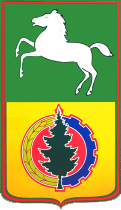 ПРОГРАММА КОМПЛЕКСНОГО РАЗВИТИЯ СИСТЕМ КОММУНАЛЬНОЙ ИНФРАСТРУКТУРЫ АСИНОВСКОГО ГОРОДСКОГО ПОСЕЛЕНИЯ АСИНОВСКОГО РАЙОНА ТОМСКОЙ ОБЛАСТИ НА 2023-2033 ГОДЫКнига 1Программный документМосква 2023 г.Паспорт программы Характеристика существующего состояния систем коммунальной инфраструктурыХарактеристика системы водоснабженияОборудование систем водоснабжения передано Администрацией Асиновского городского поселения в хозяйственное ведение МУП АГП «Асиновский водоканал».Водоснабжение Асиновского городского поселения на хозяйственно-питьевые нужды осуществляется за счет ресурсов подземных вод. Основным предприятием, обеспечивающим потребителей городского поселения услугами холодного водоснабжения, является МУП АГП «Асиновский водоканал».Обеспеченность услугами централизованного холодного водоснабжения городского поселения составляет 78,203 %.Протяженность водопроводных сетей ~ 116,268 км. Износ сетей составляет более 58,11%.В хозяйственном ведении в МУП АГП «Асиновский водоканал» находятся 15 водозаборных скважин на территории  водозабора Орловский и 1 водозаборная скважина по ул. Гидролизная, 44а, в комплексе с водоочистной установкой Гейзер.Фактическая производительность водозаборных сооружений 475,3 м3/ч.Водозаборные сооруженияВ сфере холодного водоснабжения существуют технологические зоны: 1. Орловский водозабор; 2. Скважина Гидролизная, 44а.Орловский водозабор является основным водозаборным сооружением Асиновского городского поселения. В эксплуатацию введён в 1985 году. Количество скважин на водозаборе, находящихся в хоз. ведении МУП АГП «Асиновский водоканал» составляет 15.  14 скважин находятся на Орловском водозаборе и 1 скважина, расположена по ул. Гидролизная, 44. Их характеристика представлена в п. 1.4.Фактическая производительность Орловского водозабора составляет 12500 м3/сут.Подземная вода от скважин подаётся в камеру перед фильтрами на станции обезжелезивания.Обезжелезивание и механическая очистка воды производится в толще загрузки фильтров. В фильтровальном зале расположены 6 скорых фильтров. Полезная площадь фильтрации одного фильтра -12,2 м2. Очистка воды с 2022 года осуществляется следующим образом: Подземная вода от водозабора по водоводу (В-9) глубинными насосами артезианских скважин 1-го подъёма подается в приемную камеру перед фильтрами. В водовод (В-9), через определенное расстояние подаются реагенты в следующей последовательности: гипохлорит натрия, алюминия оксихлорид, флокулянт, подача осуществляется насосами, из расходных баков гипохлорита натрия, коагулянта и установки приготовления флокулянта соответственно. При движения воды в водоводе (В9) происходит смешение воды с реагентами. Приготовление реагентов Товарные водные растворы гипохлорита натрия и коагулянта алюминия оксихлорида имеют рабочую концентрацию и не требуют дополнительного разведения водой. В расходные баки реагенты перекачиваются из транспортной тары специальным переносным электрическим бочковым насосом, устойчивым к воздействию агрессивных сред. Приготовление водного раствора флокулянта осуществляется в растворном баке флокулянта установки приготовления флокулянта, посредством разведения товарного (порошкового) флокулянта водой, подаваемой из трубопровода (В1Н). Растворный бак оснащён перемешивающим устройством - лопастной мешалкой с электроприводом. Установка приготовления флокулянта работает в автоматическом режиме. Состав воды по стадиям обработки В процессе работы ОВС на очистку поступает артезианская вода, содержащая природные загрязнения. Оценка качества исходной и очищенной воды производится в соответствии с действующими требованиями СанПиН. К системе централизованного водоснабжения подключены МКД и частный сектор. Частный сектор в основном использует воду с водоразборных колонок, которых по Асиновскому городскому поселению установлено 116 шт. Эксплуатационный износ колонок максимальный, поэтому постепенно колонки ремонтируются либо заменяются.Таблица 1 Численность населения, охваченного централизованными системами.Горячее водоснабжениеНа территории Асиновского городского поселения отсутствует централизованная система горячего водоснабжения закрытого типа.Организация горячего водоснабжения потребителей осуществляется по открытой схеме через установленные на теплоисточниках водоподогреватели. На некоторых котельных для систем ГВС используются отдельные котлы, ГВС выполняется по открытой схеме.Станция очистки питьевой воды Станция была построена в 1985г. по типовому проекту ТП 901-3-116, «Станция обезжелезивания воды подземных источников с содержанием железа до 10 мг/л производительностью 12,5 тыс. м3/сут», разработанному ЦНИИЭП инженерного оборудования г. Москва, привязанному к условиям площадки г. Асино, Н.О. Гипрокоммунводоканал г. Новосибирск. Здание станции обезжелезивания состоит из двух основных частей, связанных между собой: - в первой части здания размерами в осях 30 х 18 м., общей высотой 9,6 м расположены: зал фильтров, трансформаторная подстанция, помещениями обслуживающего персонала. - во второй части здания с размерами в осях 12 х 18 м, общей высотой 6,0 м. расположена насосная станция II подъема. Конструктивной схемой здания станции являются одноэтажные сборные несущие железобетонные каркасы с пролетом 12 и 18 м. Фундамент здания свайный. Наружные стены выполнены из керамзитобетонных панелей с кирпичными вставками. Внутренние стены и перегородки кирпичные. Перекрытия и площадки из железобетонных многопустотных плит. Покрытие из железобетонных ребристых плит по железобетонным балкам. Полы первого этажа бетонные по грунту. Окна деревянные. Крыша совмещенная с рулонной кровлей. Открытые скорые фильтры выполнены в виде двух блоков (по 3 фильтра). Каждый блок фильтров представляет собой железобетонный резервуар с размерами в осях 12х4,6, строительной высотой 5,4м. Трубопроводы обвязки фильтров и запорно-регулирующая арматура находятся в неудовлетворительном состоянии и требуют замены. Резервуары чистой воды (2 шт). построены по типовому проекту ТП 4-18-851, разработанному проектным институтом СОЮЗВОДОКАНАЛПРОЕКТ, с усовершенствованием конструкций резервуаров проектным институтом СОЮЗВО-ДОКАНАЛПРОЕКТ в 1978г., привязанный к условиям площадки г. Асино, Н.О. Гипрокоммунводоканал г. Новосибирск. Резервуары выполнены в виде заглубленного прямоугольного сборного железобетонного резервуара в обваловке с размерами в осях 18 х 24 м, строительной высотой около 5,5 м. Объем каждого резервуара 2000 м3. Резервуары требуют капитального ремонта в связи с длительным сроком эксплуатации.Хлораторная выполнена по типовому проекту ТП 901-3-17-69. Здание хлораторной представляет собой кирпичное здание с размерами в осях 12х6м общей высотой около 6,0 м. (не используется в настоящее время) Здание проходной – кирпичное здание с размерами в осях 7,49 х 6,0 м, общей высотой 3,64 м. По существующему проекту, станция обезжелезивания воды предназначена для удаления из воды железа методом фильтрования на скорых фильтрах с упрощенной системой аэрации. По существующей технологической схеме вода от водозабора подается насосами первого подъема в камеру перед фильтрами с изливом с высоты 0,6 м над уровнем воды. За счет высоты излива вода обогащается кислородом, необходимым для протекания процесса обезжелезивания, который происходит в толще загрузки фильтров. Пройдя фильтрующую загрузку, вода освобождается от железа, затем гипохлорид посредством дозирования обеззараживается и  направляется в резервуары чистой воды (РЧВ), откуда забирается насосами станции II подъема, и направляется потребителю.          В настоящее время для обеззараживания применяется готовый раствор гипохлорита натрия посредством насоса дозатора. Согласно проекта реконструкции Водозабора запущен цех по обезвоживанию осадка с  новой технологической схемой обработки воды. См. Проект Реконструкции.Режим работы станции равномерный, круглосуточный. По существующей технологической схеме приняты открытые скорые фильтры с боковым карманом, размером в плане 4,0х3,6 м (в осях). Равномерность распределения воды между фильтрами достигается применением водосливных воронок, выведенных на 0,6 м над уровнем воды в фильтрах Согласно проекта по реконструкции водозабора в декабре 2021 года запущена в работу новая технологическая схема обработки воды. Подземная вода от скважин с глубинными насосами  по водоводу В-9 подается в приемную камеру. В водовод В-9 через определенное расстояние подаются реагенты в следующей последовательности: гипохлорид натрия, алюминия оксихлорид, флокулянт. Подача реагентов осуществляется насосами из расходных баков. Под действием гипохлорита натрия происходит окисление растворённых форм железа и марганца с образованием устойчивых гидроксидных хлопьев, способных к задержанию на механических фильтрах. Под действием оксихлорида алюминия происходит дополнительная дестабилизация эмульгированных и растворённых загрязнений воды (в том числе, коллоидной серы) и сорбция их продуктами гидролиза коагулянта. Коагуляция осуществляется непосредственно в фильтрующем слое фильтров – контактная коагуляция. Преимущество данного очистного процесса заключается в сочетании благоприятных условий для укрупнения микрохлопьев механических примесей за счёт значительного повышения вероятности их взаимного столкновения с одновременным задержанием в толще загрузки. Требуемая эффективность разделения дисперсной среды в фильтровальном слое будет достигаться при гораздо меньшем размере хлопьев, благодаря чему дозареагента может быть снижена на 30%, по сравнению с методами, основанными на принципе седиментации. Дальнейшее укрупнение скоагулированных частиц с последующим их задержанием происходит под действием флокулянта, вводимого в трубопровод перед приемной камерой. Из приемной камеры вода под гидростатическим напором через дренажную распределительную системы поступает в нижнюю часть открытых скорых фильтров для разделения дисперсной среды. Полученные гидроксиды и коллоидная се-ра осаждаются на гранулах загрузки фильтра, и удаляется в дренажную линию в процес-се обратной промывки фильтра. В процессе фильтрования также происходит снижение мутности, цветности воды и сероводорода. На выходе из фильтров вода подвергается вторичной дезинфекционной обработке гипохлоритом натрия для обеспечения нормативных требований по уровню оста-точного содержания хлора в воде перед подачей еѐ в водораспределительную сеть. Вод реагента осуществляется в трубопровод подачи воды (В11) в резервуары чистой воды Дозирование осуществляется насосами-дозаторами гипохлорита натрия.Вторичная доза гипохлорита натрия имеет пролонгированное действие, что необходимо для сохранения требуемого качества очищенной воды при её накоплении и подаче потребителю. Очищенная вода под остаточным напором поступает в резервуары чистой воды (РЧВ), расположенные вне здания очистных сооружений, откуда насосами II подъема подается в водопроводную сеть города (В1). Промывка фильтров Подача воды на промывку фильтровальной загрузки осуществляется по напорно-му трубопроводу (В4Н) промывными насосами из РЧВ Промывка фильтров осуществляется в автоматическом режиме посредством переключения электрифицированных задвижек обвязки фильтров. Грязная промывная вода под гидростатическим напором по трубопроводу (К15Н) отводится в резервуар промывной воды. По проекту фильтроцикл каждого фильтра составляет 12 ч, таким образом, за сутки осуществляется 12 промывок фильтров. Промывка фильтров осуществляется последовательно через каждые 2 часа. Для обеспечения требуемого качества воды, подаваемого потребителю, проектом предусмотрен сброс первого фильтрата в резервуар промывных вод. Очистка промывной воды Резервуар промывных вод, рассчитан на прием объема воды от двух промывок. В штатном режиме работы объем воды от промывки одного фильтра насосом по трубопроводу (К15Н) подается на тонкослойный сепаратор для очистки. Процесс перекачки воды на сепаратор (опорожнения резервуара) составляет 1,5 часа. Для исключения процесса оседания на дне резервуара взвешенных веществ, проектном предусмотрена система взмучивания осадка посредством насоса. Включение насоса происходит в автоматическом режиме в зависимости от уровня воды в резервуаре. Очистка загрязнённой промывной воды осуществляется в тонкослойном сепараторе, включающем в себя камеру флокуляции и секцию отстаивания которые последовательно проходит очищаемая вода. В качестве реагентов применяются коагулянт алюминия оксихлорид и органический флокулянт той же марки, что и для очистки артезианской воды. Флокулянт вводятся в камеру смешения, где перемешивается с очищаемой водой лопастной мешалкой с электроприводом (перемешивающее устройство). Под действием флокулянта происходит укрупнение частиц образованной суспензии и формирование плотных легко осаждаемых агломератов – флокул (флокуляция). Подача флокулянта осуществляется насосом совместно с подачей загрязненной промывной воды в непрерывном режиме. Для дестабилизации тонкодиспергированных загрязнений воды и сорбция загрязнений продуктами гидролиза и соответственно повышения качества обработки воды в схеме предусмотрена возможность подачи коагулянта в камеру флокуляции. Необходимость подачи коагулянта перед тонкослойным сепаратором определяется на стадии пусконалодочных работ. Дозирование коагулянта осуществляется насосами-дозаторами, из расходного бака коагулянта. Пройдя сепаратор очищенная промывная вода самотёком по трубопроводу (К16) поступает в приемную камеру  для дальнейшей совместной очистки с артезианской водой из скважин. Обезвоживание осадка. Осадок со дна секции отстаивания тонкослойного сепаратора  в периодическом режиме насосом  по трубопроводу (К5Н) Подается в резервуар осадка ,откуда, по мере накопления, насосам  подается на установку обезвоживания. Фильтрат от установки обезвоживания в самотечном режиме по трубопроводу (К14) направляется в резервуар промывных вод, а обезвоженный осадок сбрасывается в контейнер. По мере накопления контейнера осадок вывозится на утилизацию. По существующей технологической схеме вода от водозабора подается насосами первого подъема в камеру перед фильтрами с изливом с высоты 0,6 м над уровнем воды. За счет высоты излива вода обогащается кислородом, необходимым для протекания процесса обезжелезивания, который происходит в толще загрузки фильтров. Пройдя фильтрующую загрузку, вода освобождается от железа, затем направляется в резервуары чистой воды (РЧВ), откуда забирается насосами станции II подъема, обеззараживается посредством дозирования гипохлорита натрия и направляется потребителю. В настоящее время для обеззараживания применяется готовый раствор гипохлорита натрия посредством насоса дозатора. Режим работы станции равномерный, круглосуточный. По существующей технологической схеме приняты открытые скорые фильтры с боковым карманом, размером в плане 4,0х3,6 м (в осях). Равномерность распределения воды между фильтрами достигается применением водосливных воронок, выведенных на 0,6 м над уровнем воды в фильтрах Таблица 2 Водозаборные сооруженияТаблица 3 Основные этапы очисткиТаблица 4 Характеристики насосных станцийОбщая протяжённость сетей холодного водоснабжения составляет 116,268 км, из них 40,14 – стальные трубы, 18,03 – чугунные трубы, 59,00 – пластмассовые.Исходя из таблицы ниже, необходимо заменить 57,4% сетей – это сети с истекшим сроком эксплуатации. Таблица 5 Сводная ведомость водопроводных сетейСогласно данным МУП АГП «Асиновский водоканал», объем поднятой воды в 2022 году составил 1480,0  тыс. м3.  Из них было затрачено:Таблица 6 Баланс передаваемого ресурса в 2022 годуРисунок 1 Баланс воды при ее передаче в 2022 году.Как видно из рисунка выше, полезный отпуск составляет 60% от общего количества принятой воды. Техническая вода в Асиновском городском поселении отсутствует.На территории Асиновского городского поселения существует одна технологическая зона холодного водоснабжения – город Асино. Горячая вода (по закрытой схеме) и техническая вода на территории городского поселения отсутствует. Таблица 7 Территориальный баланс подачи водыРаспределение затрат полезного отпуска воды питьевого качества на территории  Асиновского городского поселения выглядит следующим образом:Таблица 8 Баланс водопотребления по группам потребителейРисунок 2 Структура водопотребления по группам потребителей  в 2022 годуИсходя из данных рисунка  видно, что население расходует 62 % объема воды, а  прочие потребители расходуют 33% от полезного отпуска. Всего 5% приходится на бюджетофинансируемых потребителей. В структуру прочих потребителей входят юридические лица, не относящиеся к бюджетной сфере.Тарифы, плата за подключение, структура себестоимости производства и транспортировки ресурсаТарифы представлены ниже.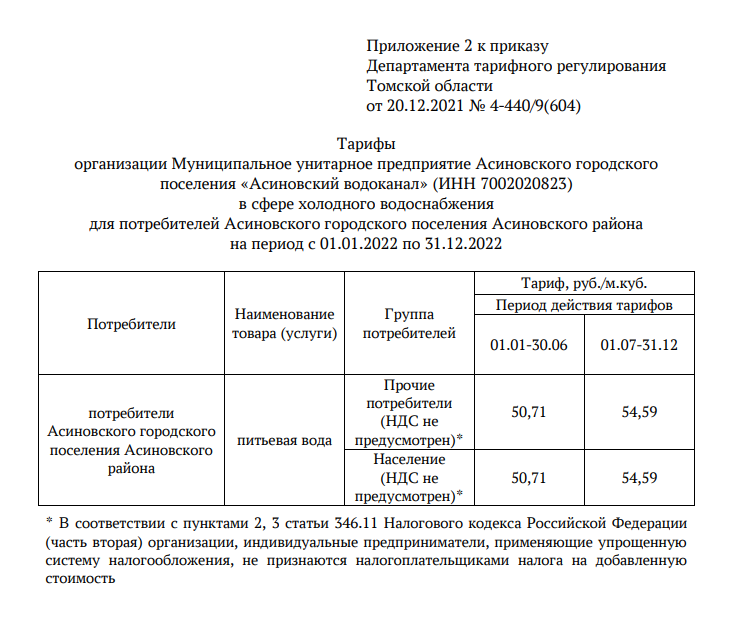 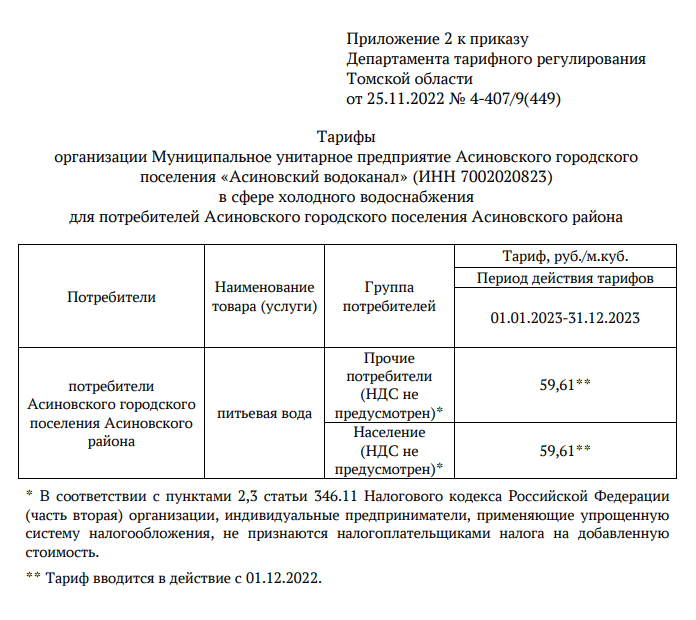 Характеристика системы водоотведенияОсновным предприятием в сфере канализационного хозяйства является МУП АГП  «Асиновский водоканал».В Асиновском городском поселении существует полная раздельная система канализации.Таблица 9 Численность населения, охваченного централизованными системами.Общий объём населения, не охваченный центральной системой водоотведения, составляет порядка 56 %.  Протяженность канализационных сетей составляет —80,55 км.Отведение производственно-бытовых сточных вод осуществляется самотечными сетями на канализационные насосные станции (КНС) — 6 шт.Сточные воды поступают на очистные сооружения по двум потокам:- первый поток сточных вод поступает в канализационно-насосную станцию «Гора» и подается в приемную камеру на пескловки; из песколовок сточные воды направляются в горизонтальные отстойники;- второй поток поступает в приемную камеру, далее в песколовки и в горизонтальные отстойники. Перед горизонтальными отстойниками оба потока объединяются. Сточные воды после горизонтальных отстойников поступают на биологическую очистку в аэротенки. Далее стоки идут на вторичные радиальные отстойники, затем через контактные отстойники поступают в приемную камеру очищенных стоков, из которой насосами подаются в озеро Кривое и далее самотеком поступают в реку Чулым. Подача воздуха в аэротенки осуществляется из воздуходувно-насосной станции. Здесь же установлены насосы очищенных стоков и рециркуляционные насосы. Канализационные очистные сооруженияПроектная мощность очистных сооружений составляет 11 980 м3/сут. Фактический объем сточных вод, проходящих через очистные сооружения, изменяется от 6000 до 6500 м3/сут. Основной объем сточных вод приходится на население — 78%.Очистные сооружения предназначены для биологической очистки хозяйственно-бытовых сточных вод, поступающих из г. Асино. Сточные воды поступают на очистные по двум потокам.Проектная мощность очистных сооружений составляет 11 тыс. 980 м3/сут.Фактическая производительность составляет 6500 м3/сут.Таблица 10 Характеристика канализационных очистных сооруженийТаблица 11 Характеристика сооруженийТаблица 12 Основные этапы очистки сточных водТаблица 13 Основное оборудование канализационных насосных станций  и очистных сооруженийТаблица 14 Характеристики сетей водоотведенияВ целях снижения выбросов неочищенных сточных вод в окружающую среду необходимо произвести замену старых изношенных участков сети.Согласно предоставленным данным, была проанализирована и сведена информация об объёмах отведённых стоков от групп потребителей. Полученные результаты представлены ниже:Таблица 15 Общий баланс водоотведения по группам потребителейРисунок 3 Доли отведённых стоков от групп потребителей за 2022 г.Как видно из диаграммы, основной объём (52% за 2022г.) отведения стоков осуществляется от прочих потребителей. Изменение годовых значений отведённых стоков от групп потребителей напрямую зависит от показателей потребления воды для этих потребителей.Информация для ретроспективного анализа поступления сточных вод в систему предоставлена за предыдущие четыре года. Данные за остальные годы отсутсвуют.  Таблица 16 Балансы по объемам принятых сточных водТарифы, плата за подключение, структура себестоимости производства и транспортировки ресурсаТарифы приведены ниже.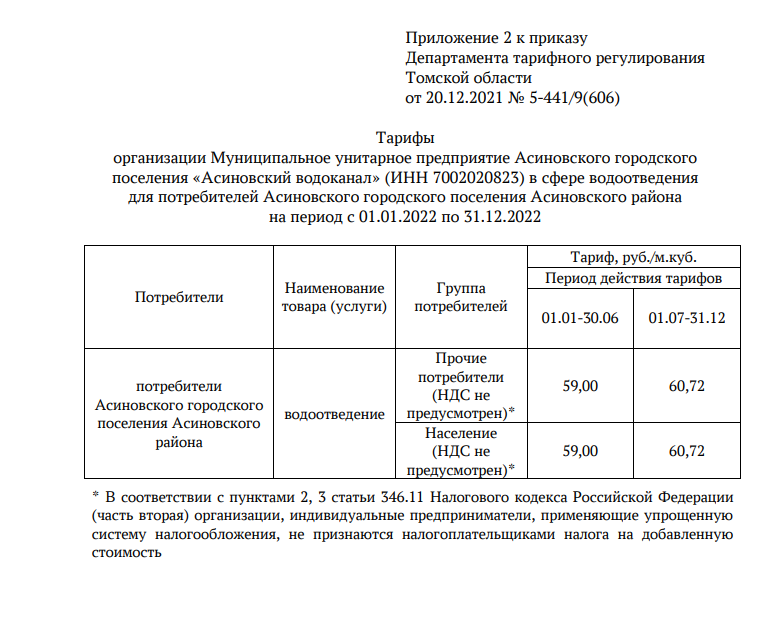 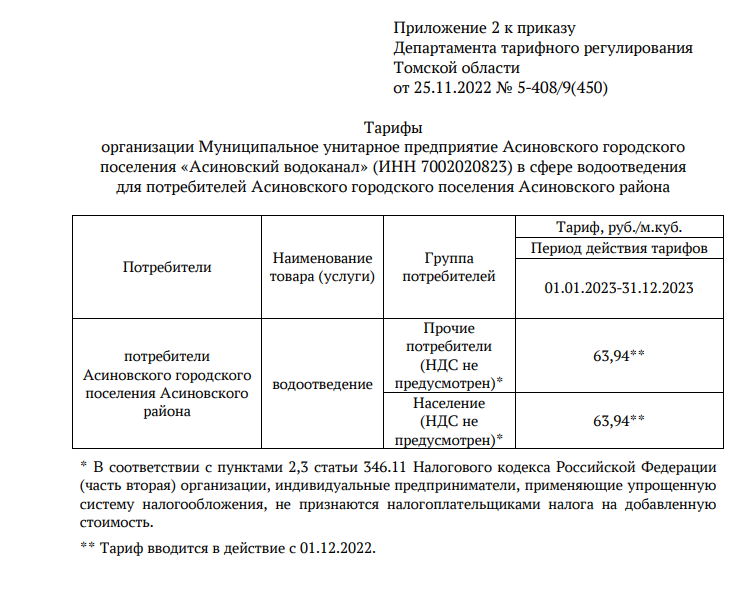 Характеристика системы теплоснабженияРесурсоснабжающая организация по производству тепловой энергии и горячей воды  котельными - ООО "ТеплоИнвест". Ресурсоснабжающая организация по транспортировке тепловой энергии и горячей воды - Муниципальное казенное предприятие Асиновского городского поселения "Асиновский единый ресурсный центр" (МКП АГП "АЕРЦ")Система теплоснабжения г. Асино характеризуется высокой степенью централизации. Обеспеченность населения услугами централизованного отопления составляет около 70 %, при этом охват централизованным теплоснабжением многоквартирных жилых домов составляет 100 %. К централизованной системе горячего водоснабжения подключены около 60 % объектов г. Асино. Перечень источников тепловой энергии г. Асино приведен в таблице нижеТаблица 17 Источники тепловой энергии г. АсиноМуниципальные котельные эксплуатируются энергоснабжающей организацией на праве заключенного концессионного соглашения. Сети теплоснабжения тупиковые двухтрубные, при наличии ГВС – четырехтрубные. Перемычки, резервирующие источники, отсутствуют. Общая протяженность тепловых сетей составляет 1241151 м (в однотрубном исчислении, в двухтрубном исполнении, при наличии ГВС – в четырехтрубном исполнении).Объектами систем теплоснабжения являются многоквартирные жилые дома и индивидуальный жилищный фонд, расположенные в зонах действия источников теплоснабжения, объекты бюджетной и социальной сферы и сферы обслуживания. Муниципальные тепловые сети эксплуатируются на основаниидоговора оперативного управления.Таблица 18 Структура основного оборудования котельных г. АсиноОграничения тепловой мощности источников тепловой энергии Асиновского городского поселения отсутствуют.В таблицах ниже приведены балансы тепловых мощностей котельных.Таблица 19 Балансы тепловых мощностей и нагрузок котельной «Дружба»Таблица 20  Балансы тепловых мощностей и нагрузок котельной «Белочка»Таблица 21  Балансы тепловых мощностей и нагрузок котельной «ХДСУ»Таблица 22  Балансы тепловых мощностей и нагрузок котельной «Гагарина»Таблица 23  Балансы тепловых мощностей и нагрузок котельной «Нефтебаза»Таблица 24  Балансы тепловых мощностей и нагрузок котельной «ВЭС»Таблица 25  Балансы тепловых мощностей и нагрузок котельной «ПМК 16б»Таблица 26  Балансы тепловых мощностей и нагрузок котельной «ДРСУ»Таблица 27  Балансы тепловых мощностей и нагрузок котельной «П.Морозова»Таблица 28  Балансы тепловых мощностей и нагрузок котельной «Лесозавод»Таблица 29  Балансы тепловых мощностей и нагрузок котельной «Центральная»Таблица 30  Балансы тепловых мощностей и нагрузок котельной «ПУ-24»Таблица 31  Балансы тепловых мощностей и нагрузок котельной «АЦРБ»Таблица 32  Балансы тепловых мощностей и нагрузок котельной «Бассейн»Таблица 33 Балансы тепловых мощностей и нагрузок котельной «ЦКР»Таблица 34 Балансы тепловых мощностей и нагрузок котельной «ДЮСШ №2»Таблица 35 Балансы тепловых мощностей и нагрузок котельной «Причулымская ООШ – филиал МАОУ Гимназия № 2»Тарифы, плата за подключение, структура себестоимости производства и транспортировки ресурсаТарифы на тепловую энергию представлены ниже.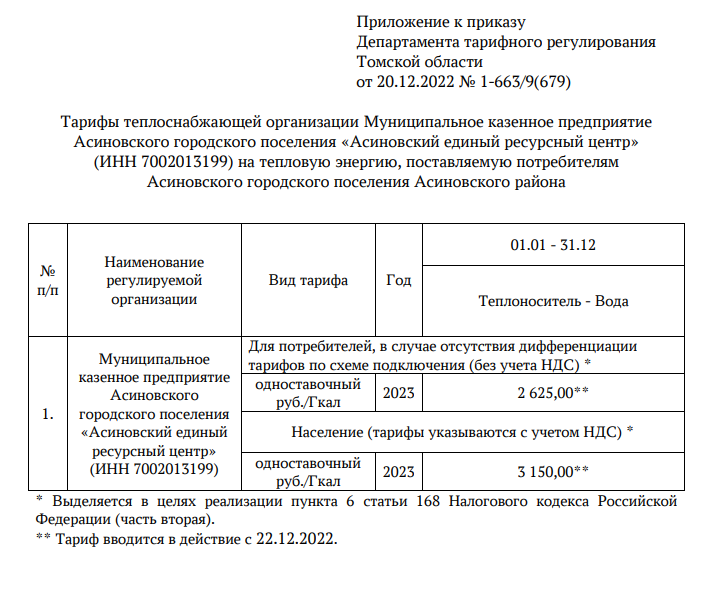 Характеристика системы электроснабженияЭлектроснабжение г. Асино осуществляет Производственное отделение «Восточные электрические сети» публичного акционерного общества «Томская распределительная компания» (ПО ВЭС ПАО «ТРК»).На территории города размещено 151 трансформаторных подстанций (ТП)Передача электрической энергии в муниципальном образовании производится по распределительным сетям с уровнем напряжения 10 кВ и 0,4 кВ, уровень обеспеченности централизованной системой электроснабжения 100% потребителей. Таблица 36 Перечень энергообъектов г. Асино (Воздушные линии 10 кВ)Таблица 37 Трансформаторные подстанции 10(6)/0,4 кВТаблица 38 Воздушные линии 0,4 кВТаблица 39 Объемы потребления электрической энергии Рисунок 4 Соотношение потребления по типам потребителей, 2022 годТарифы, плата за подключение, структура себестоимости производства и транспортировки ресурсаЦены (тарифы) на электрическую энергию в 2022-2023 годах приведены ниже.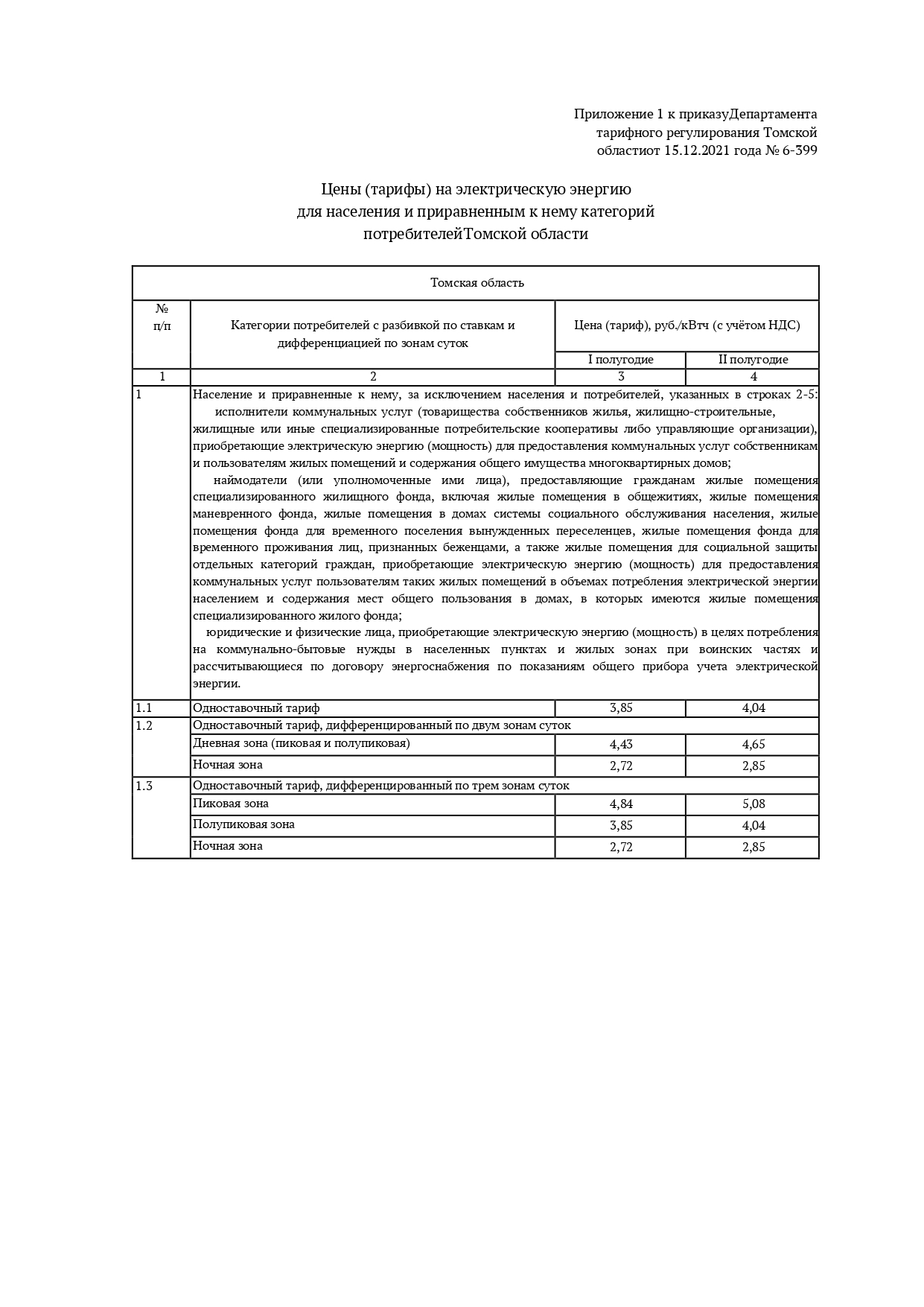 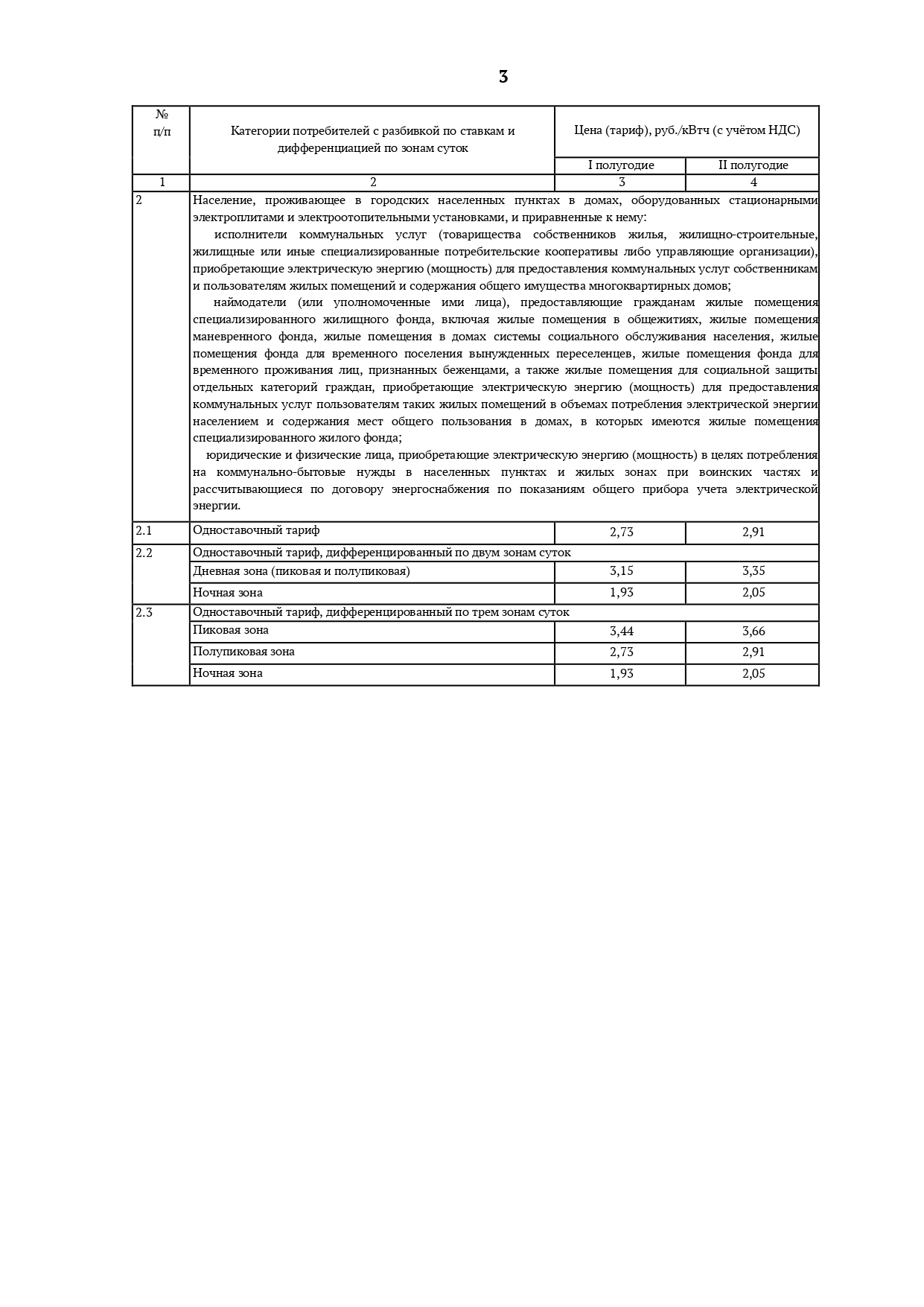 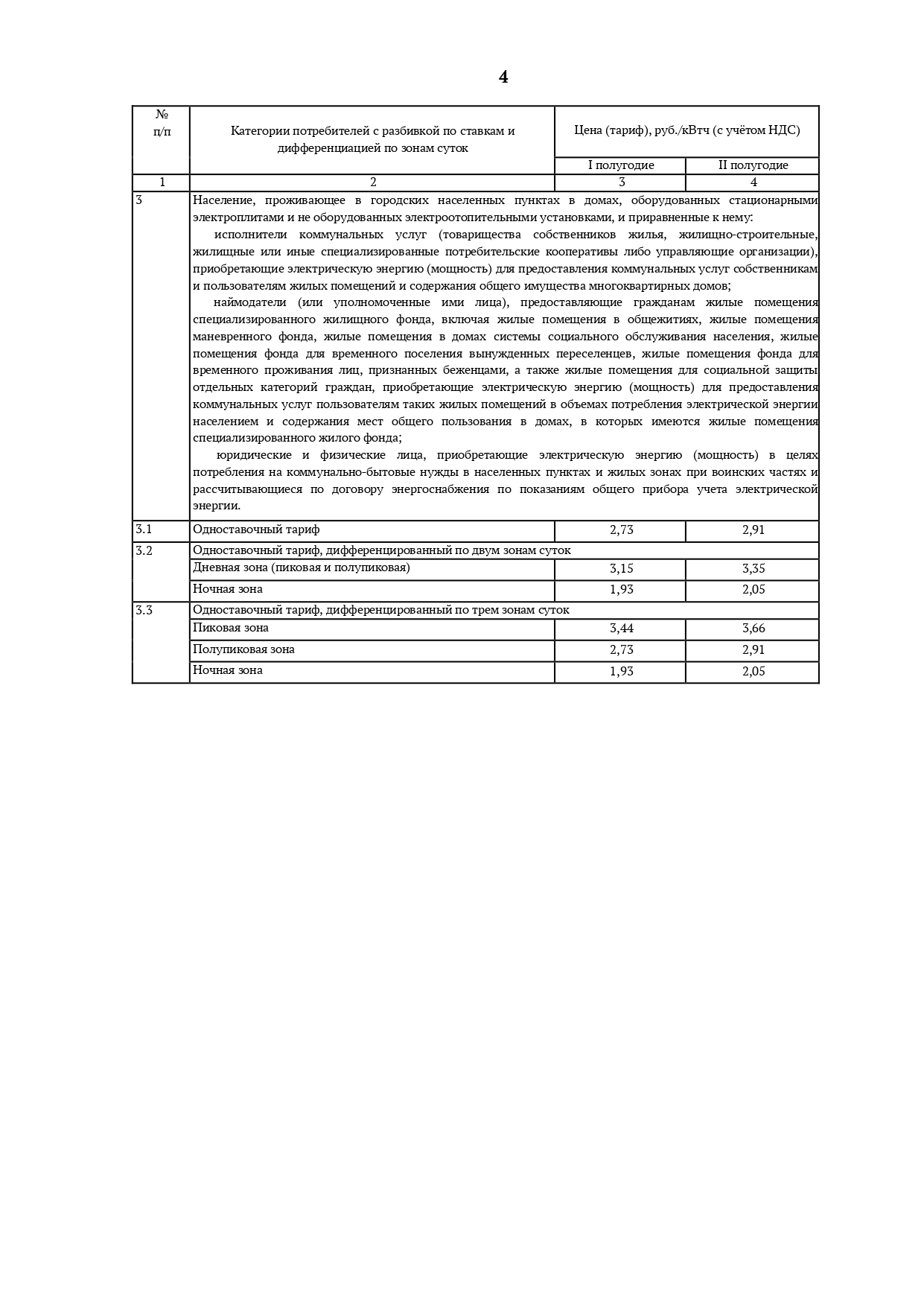 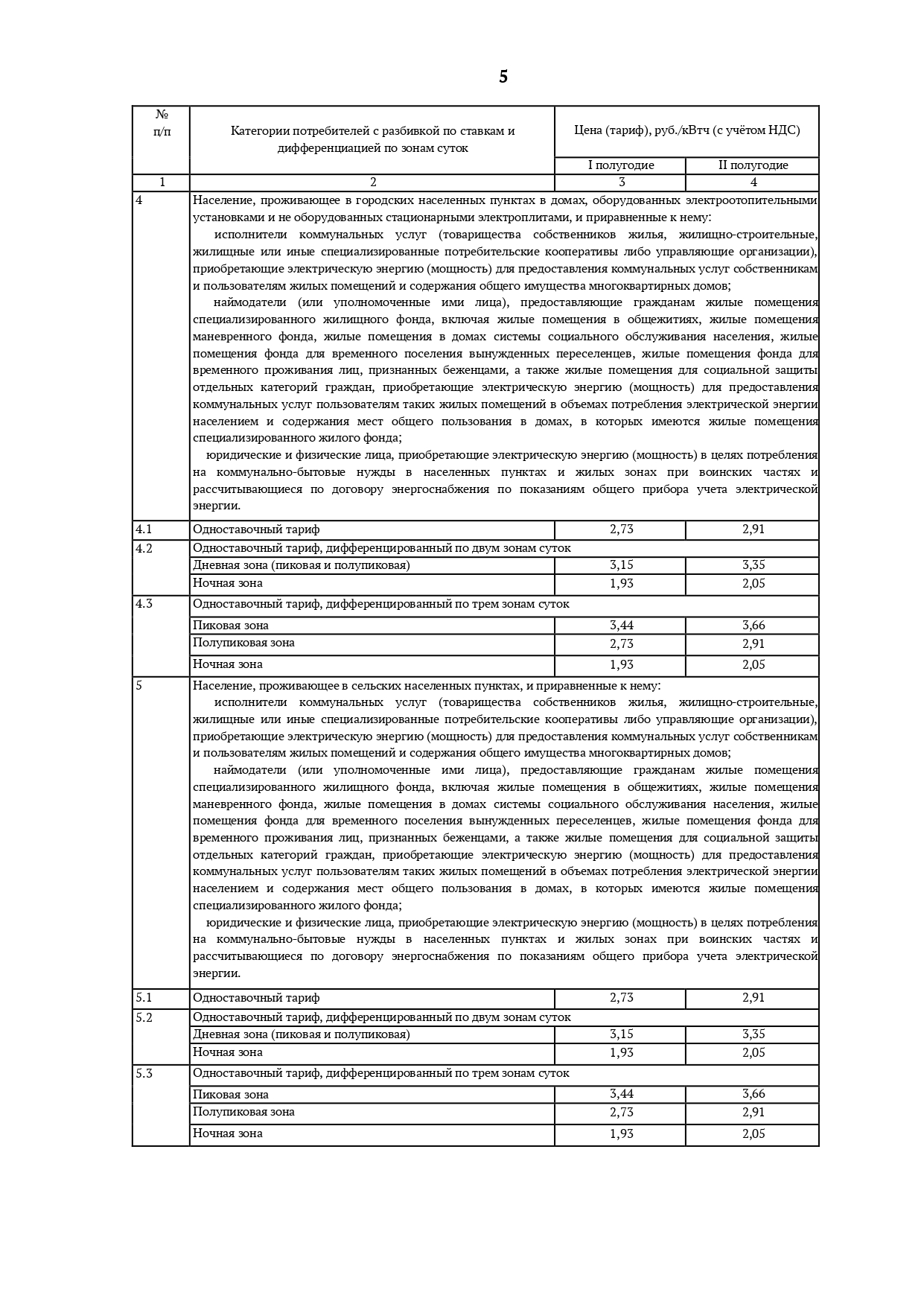 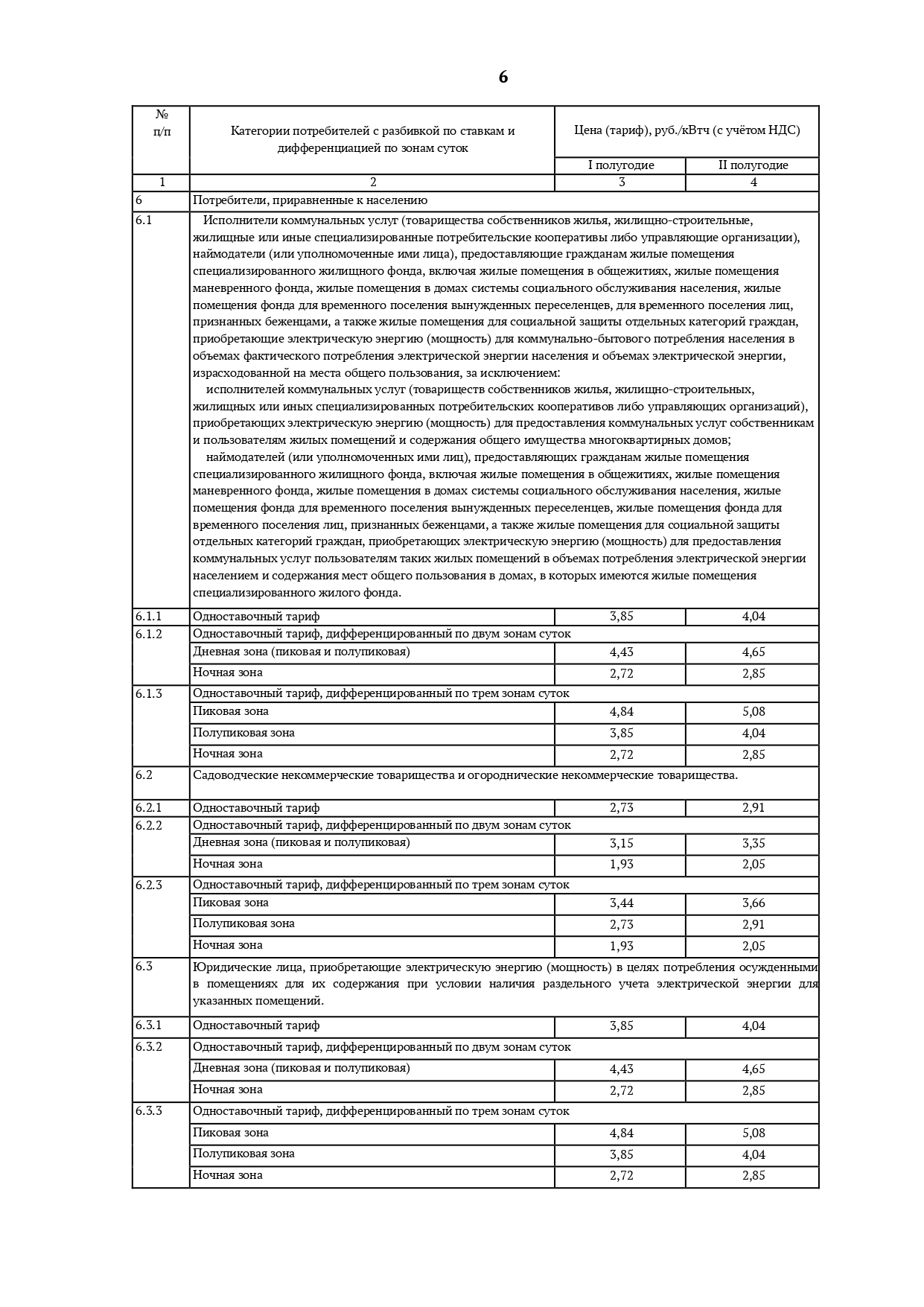 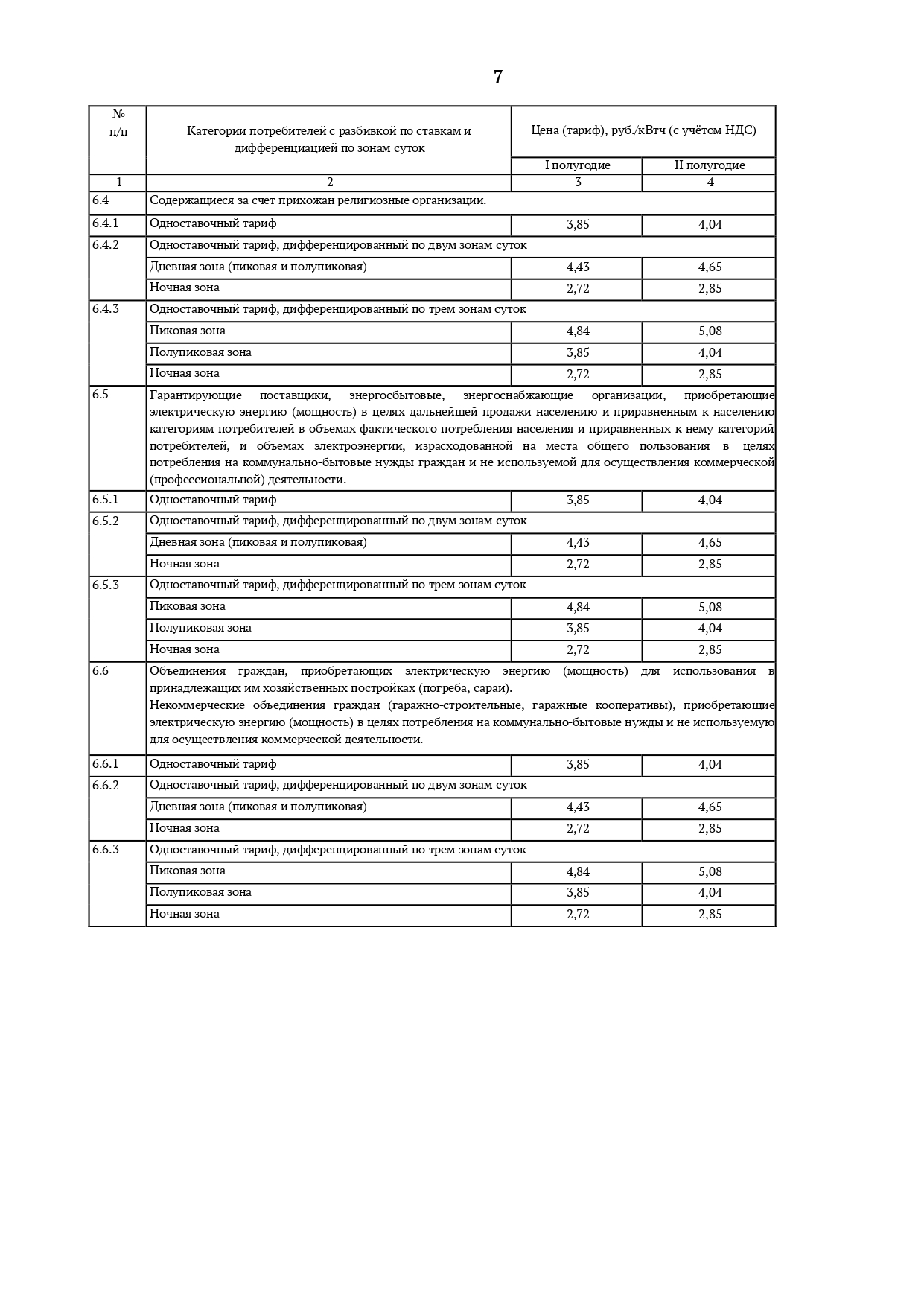 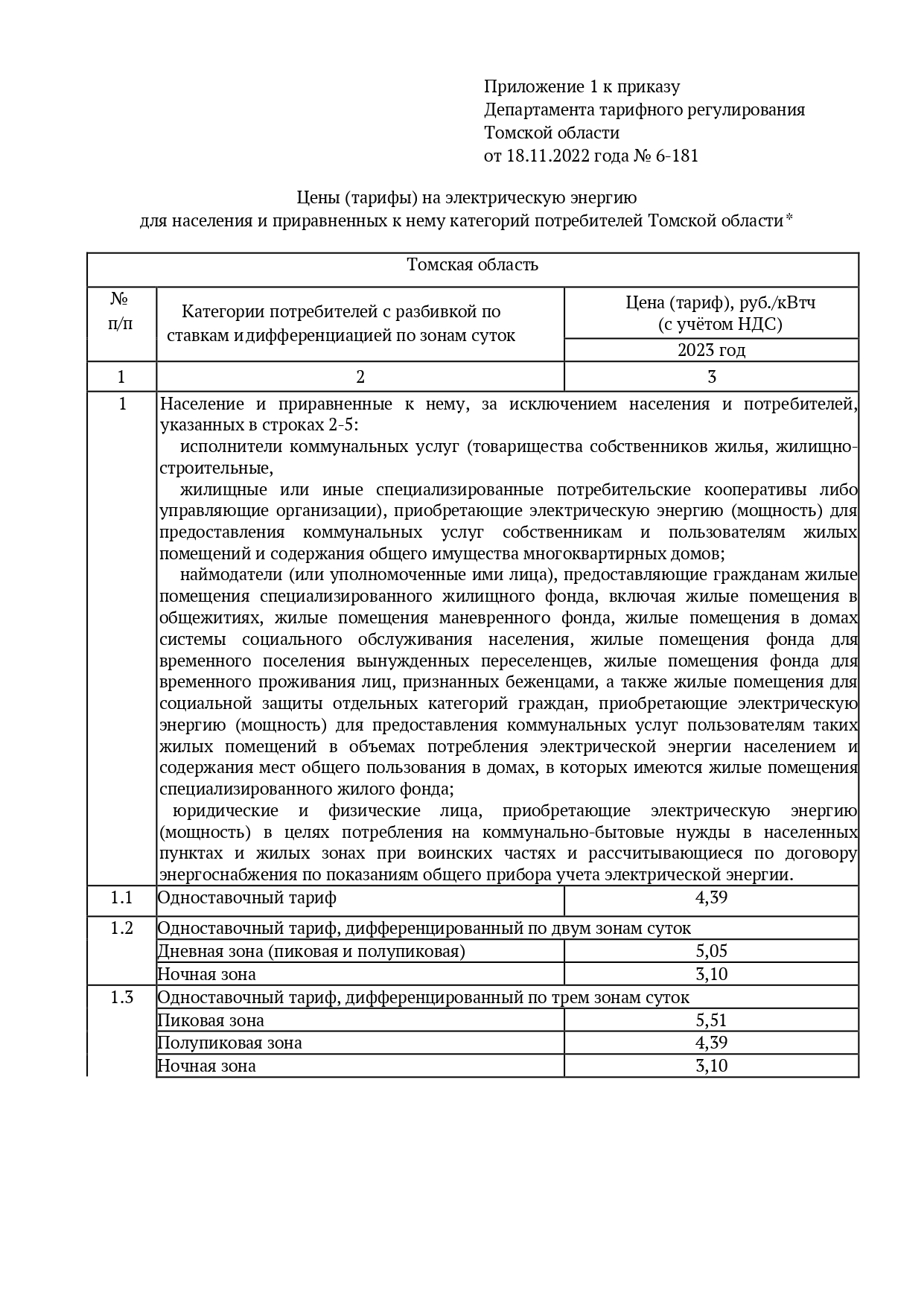 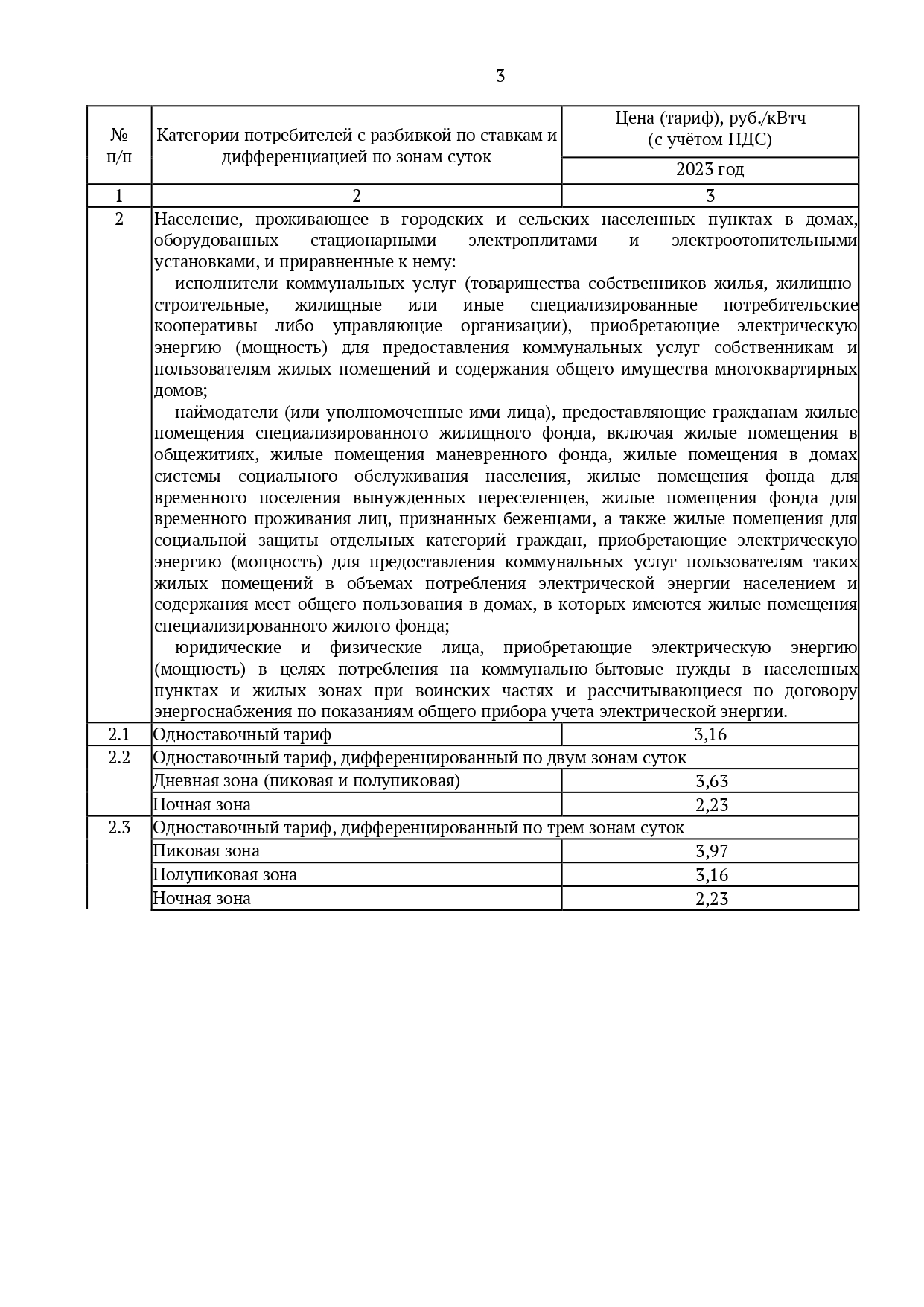 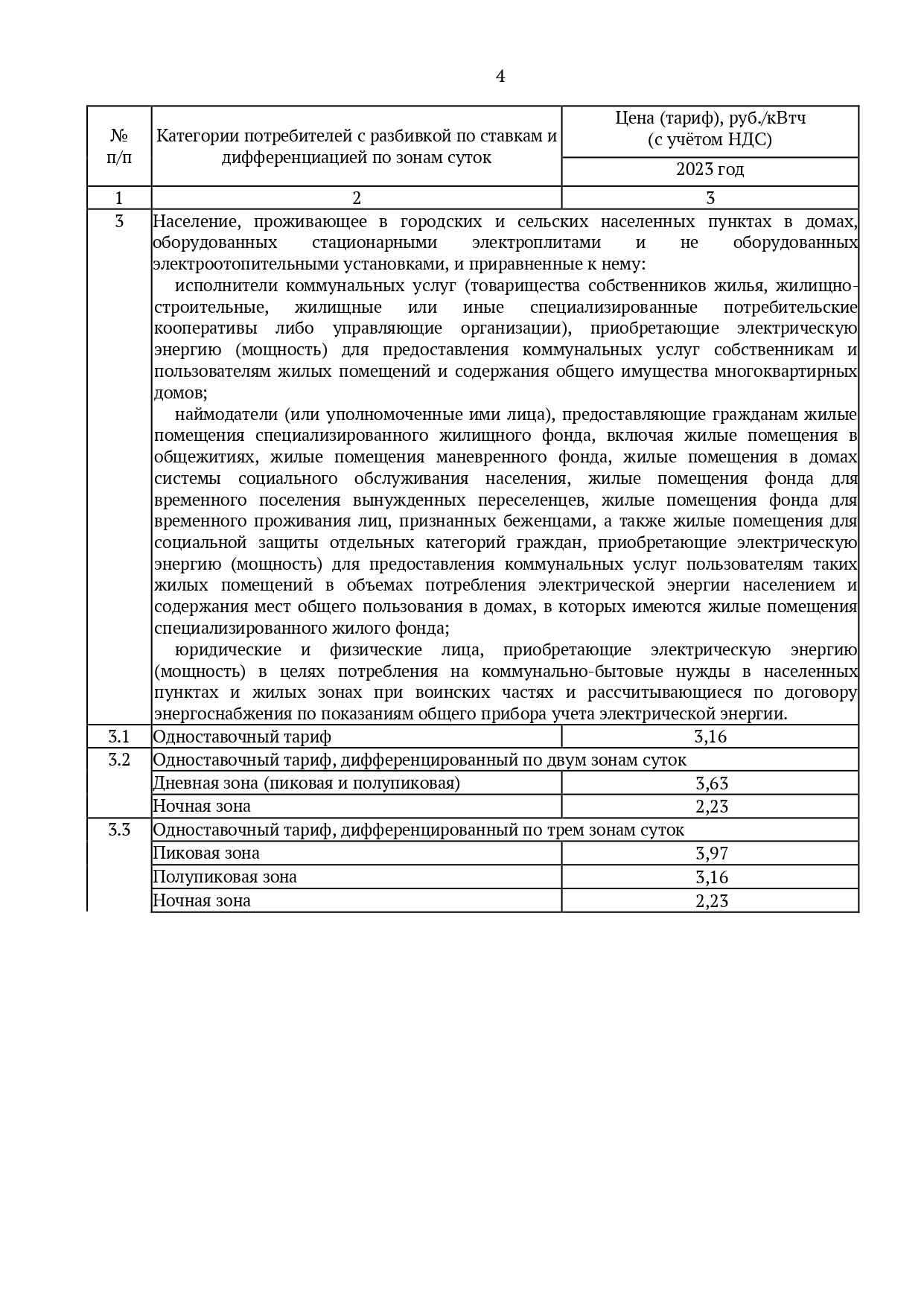 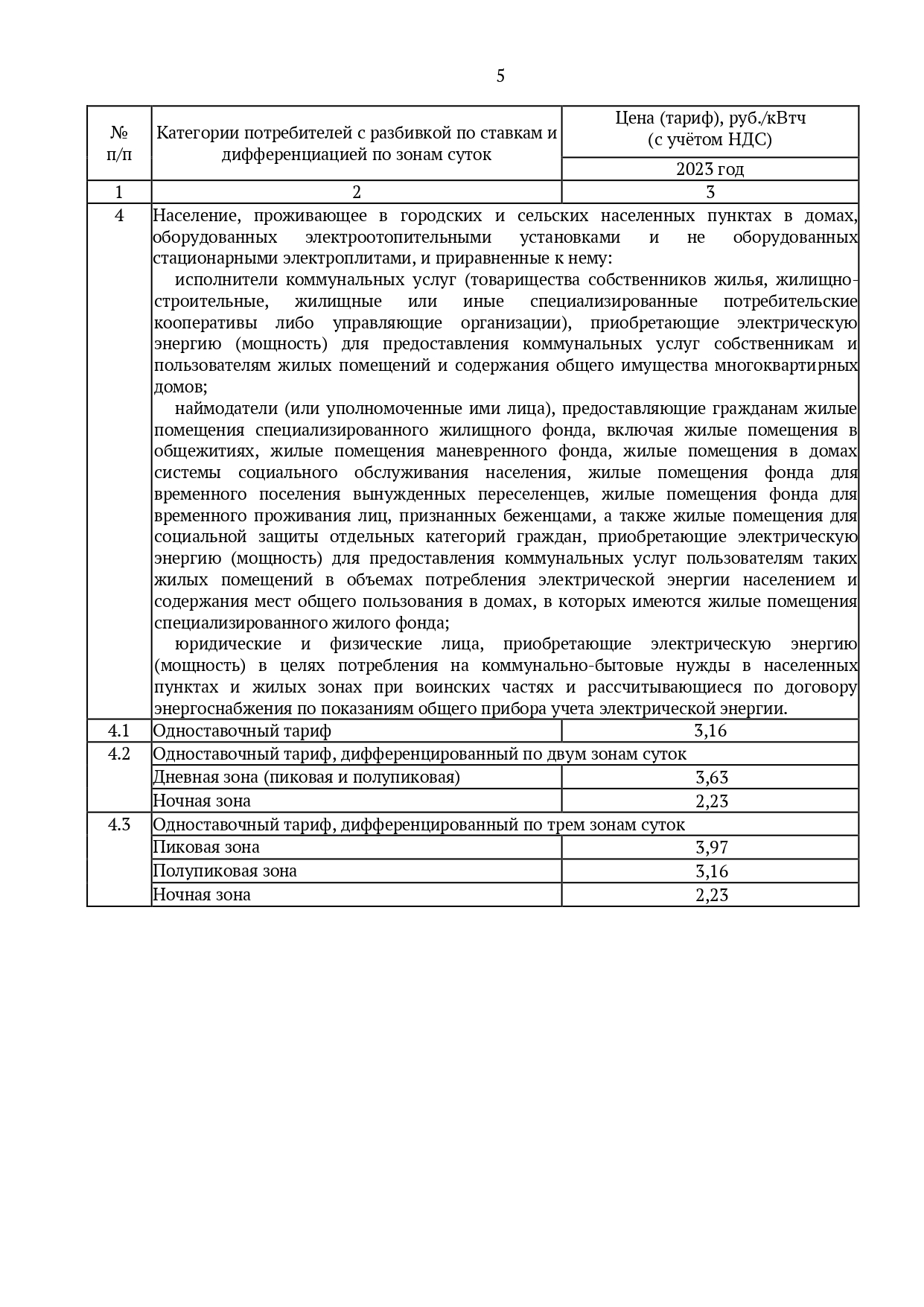 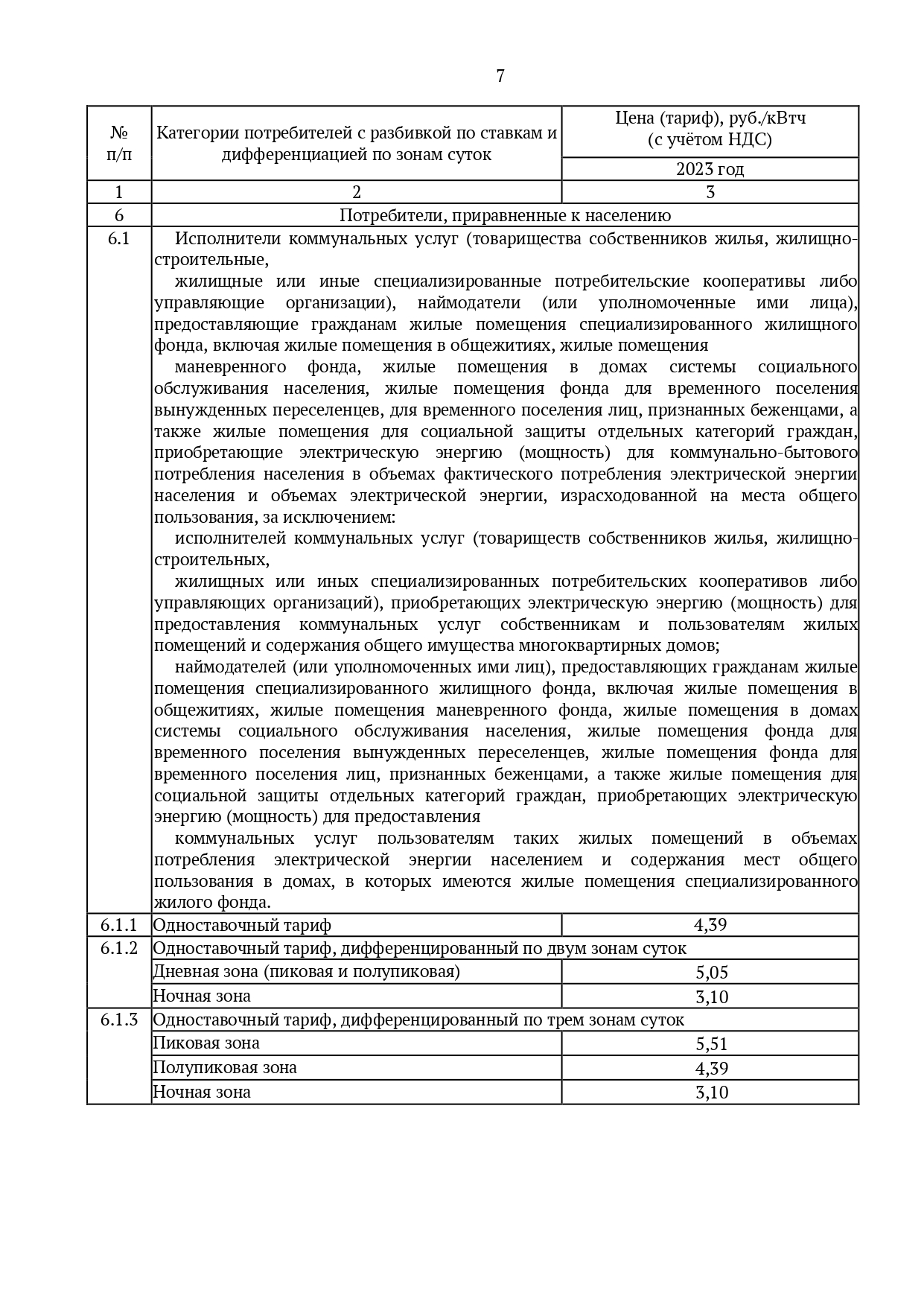 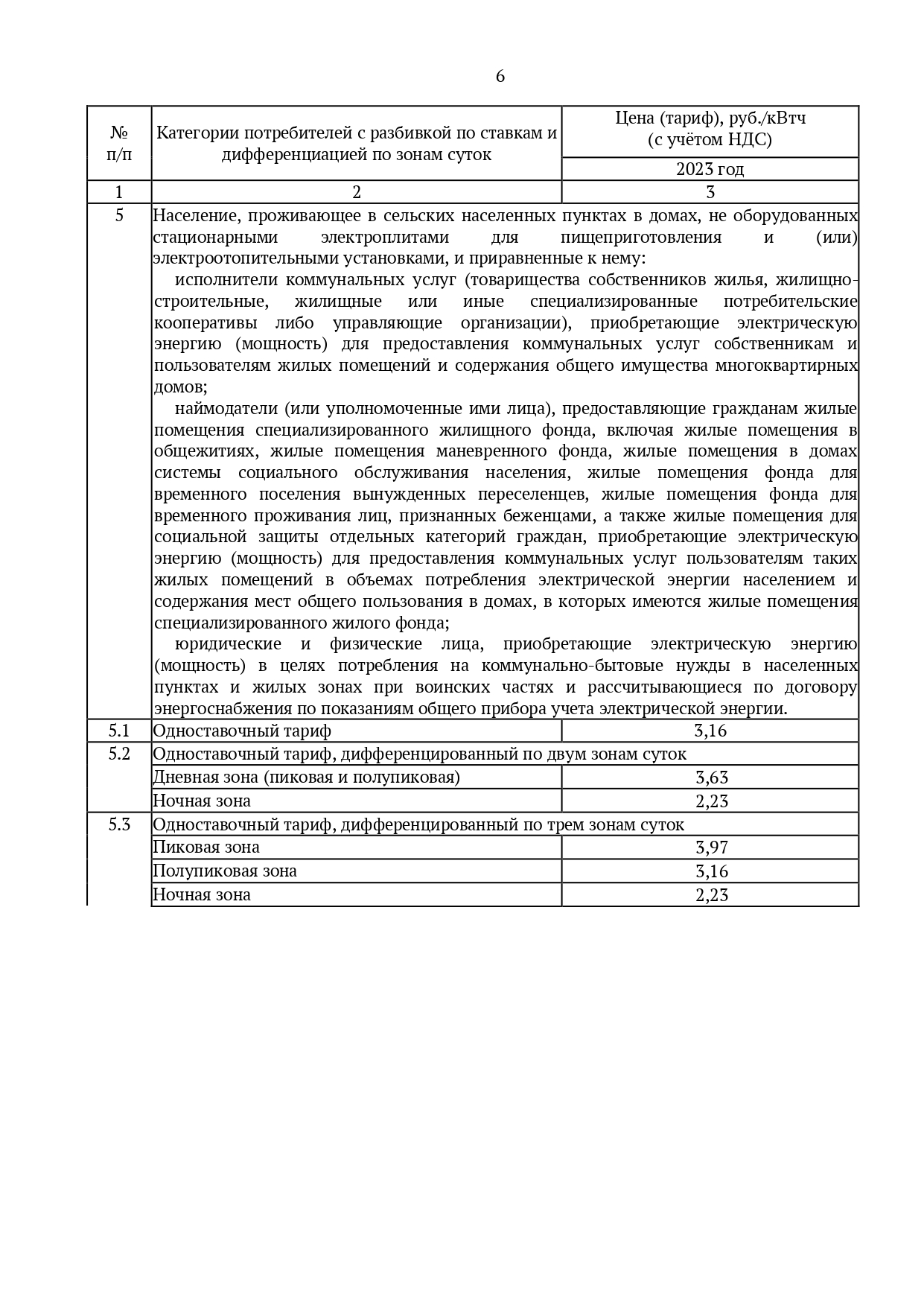 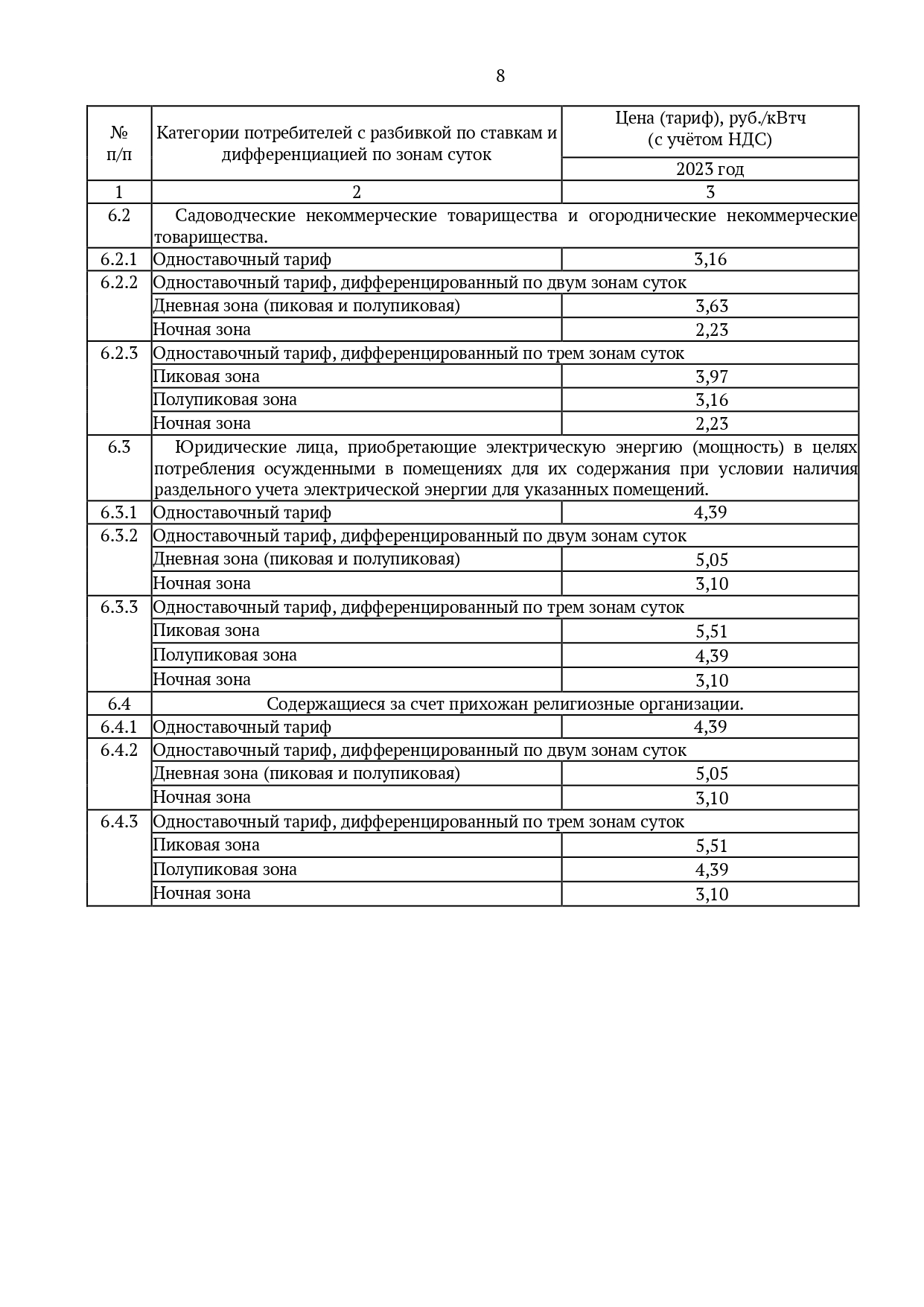 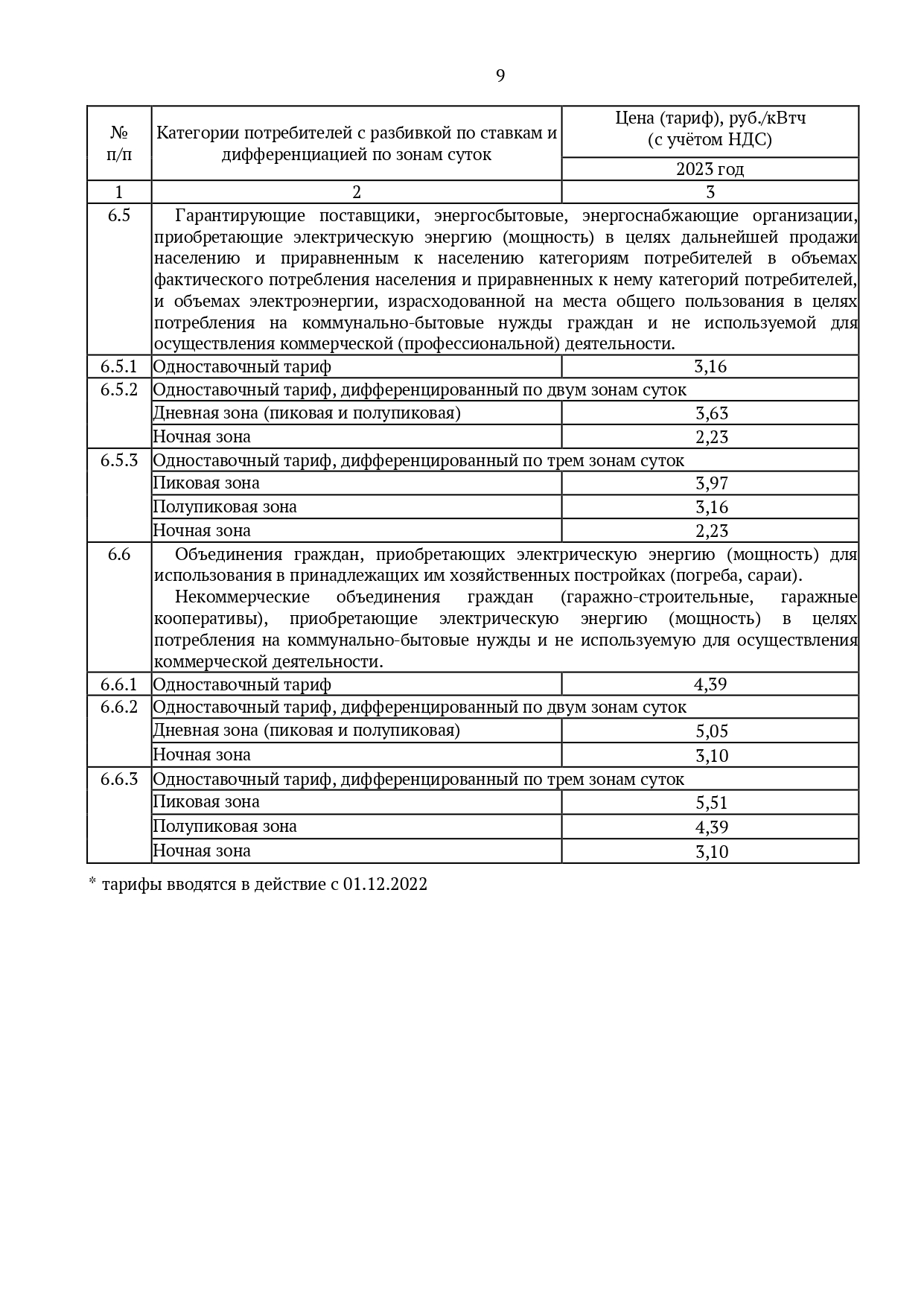 Характеристика системы газоснабженияНа территории Асиновского городского поселения осуществляют деятельность в сфере газоснабжения две организации:1) ООО «Газпром газораспределение Томск», г. Асино, ул. Тимирязева 13.2) ТД ОАО «Томскоблгаз», г. Асино, ул. Тимирязева 13.Построенные сети и их протяженность:Этап 1 (10,48км), Этап 2 (12,309км), Этап 8 (4,110км), Этап 9 (4,672км), Этап 12 (2,041км), Этап 14 (1,052км). 1 этап Газопровод высокого давления от точки подключения: заглушка Ду 250 мм на выходе из ГГРП Асино, расположенного в районе Котельной «ДЮСШ №2» по ул. Мичурина, 20,  и в 100 м от перехода через железную дорогу (перегона Итатка-Асино) на 178 км ПК 9+27,5,  в соответствии со схемой газоснабжения МО «Асиновского городского поселения» Томской области, до  ГРПШ №34 (на пересечении пер. Луговой и ул. Фурманова), ГРПШ №36 (на ул. Болотная), ГРПШ №37 (на ул. Юго-Западная), ГРПШ №38 (на пер. Проходной), ГРПШ №39 (на ул. Крайняя), ГРПШ №40 (на ул. Ивана Буева), ГРПШ №41 (на ул. Гончарова), ГРПШ №45 (на ул. Крайняя), ГРПШ №46 (на ул. Береговая), ГРПШ №47 (в пер. Льва Толстого), ГРПШ №49 (на пересечении ул. Ленина и пер. Броневского), ГРПШ №50 (на ул. Гончарова), ГРПШ №60 (на ул. Ленина) и запроектированных отключающих устройств, предусмотренных для подключения потребителей. 2 этап Газопровод высокого давления от точки подключения: заглушка Ду 250 мм от запроектированного подземного полиэтиленового газопровода высокого давления ПЭ 100 SDR 11 315 мм от ГГРП Феоктистовка по проектной документации по объекту: «Газоснабжение д. Феоктистовка Асиновского района Томской области» в 2013г., шифр 1877, разработанной НФ ОАО «Гипрониигаз» до ГРПШ №11 (на ул. Гидролизная), ГРПШ №12 (на ул. 9 мая), ГРПШ №13 (на пер. Островского), ГРПШ №14 (на ул. Сентябрьская), ГРПШ №15 (на ул. Тепличная), ГРПШ №16 (на ул. Сентябрьская), ГРПШ №17 (на ул. Чернышевского), ГРПШ №19 (на ул. Тимирязева), ГРПШ №20 (на ул. Павлика Морозова), ГРПШ №33 (на ул. Мясокомбината) и запроектированных отключающих устройств, предусмотренных для подключения потребителей. Точка подключения расположена в 550 м от ГГРП Феоктистовка расположенного по ул. Новая напротив жилого дома №2 в д. Феоктистовка и в 30 м на участке перехода газопроводом высокого давления на 51 км ПК 501-502 от автомобильной дороги регионального значения Камаевка – Асино – Первомайское.8 этап Газопровод высокого давления от точки подключения: отключающее устройство Ду 150 мм, расположенное на ул. Войкова, в районе дома №73, на ПК 97+74.4  (2 этап), до  ГРПШ № 22 (на ул. Павлика Морозова), ГРПШ № 23 (на пересечении ул. Вокзальная и ул. 9 мая), ГРПШ № 24 (на ул. Плеханова), ГРПШ № 25 (на пересечении  ул. Чкалова и ул. Майская), ГРПШ № 26 (на ул. Таганская), ГРПШ № 27 (на ул. Тельмана) и запроектированных отключающих устройств, предусмотренных для подключения потребителей. 9 этап Газопровод высокого давления от точки подключения: врезка в газопровод Ду 150 мм, расположенная на пересечении ул. Гончарова с ул. Лазо, на ПК 73+96.7  (1 этап), до ГРПШ № 48, а также газопровод высокого давления от точки подключения: врезка в газопровод  Ду 200 мм, расположенная на пересечении ул. Ленина с ул. Советская, на ПК 97+72.1  в соответствии со схемой газоснабжения МО «Асиновского городского поселения» Томской области, до  ГРПШ №42 (на пересечении ул. Стадионная и пер. Ушакова), ГРПШ №43 (на ул. Партизанская), ГРПШ №44 (в пер. Широкий) и запроектированных отключающих устройств, предусмотренных для подключения потребителей. 12 этап Газопровод высокого давления от точки подключения: отключающее устройство Ду 100 мм, расположенное на пересечении ул. Ленина с пер. Льва Толстого, на ПК 45  (1 этап), до  ГРПШ №51 (на ул. Имени Ленина) и запроектированных отключающих устройств, предусмотренных для подключения потребителей, указанных в таблице 4. 14 этап Распределительные газопроводы низкого давления от ГРПШ №№ 33, 51, 60 с установленными на них отключающими устройствами в ограждениях; газопроводы-вводы от распределительных газопроводов низкого давления до границ участков газифицируемых домовладений.Количество ГРПШ 1этап-13шт, 2 этап- 10шт, 8 этап- 6шт, 9 этап – 4 шт, 12 этап- 1 шт.ГГРП Асино(в районе котельной «ДЮСШ№2» ул.Мичурина 20),давление на выходе 0,6 МПа, перспективная производительность на 2035г., 27 826,6 м3/час. ГГРП Феоктистовка, давление на выходе 0,6 МПа, перспективная производительность на 2035г., 9 426,1 м3/час.Обьемы потребления газа отсутствуют. В таблице ниже приведены максимально-часовые расходы природного газа по индивидуально-бытовым потребителям МО «Асиновского городского поселения» Томской области на расчетный срок до 2035г.Таблица 40 Максимально-часовые расходы газа, м3/часТаблица 41 Объем потребления газаТарифы, плата за подключение, структура себестоимости производства и транспортировки ресурса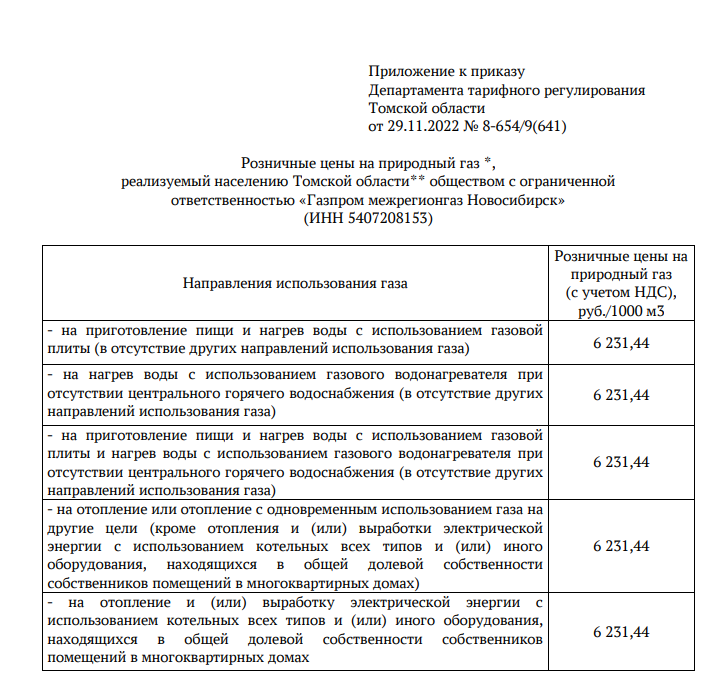 Характеристика системы вывоза ТКОБытовые отходы городского поселения вывозятся на полигон захоронения твердых коммунальных отходов (Полигон ТБО г. Асино). Вывоз отходов осуществляет ООО «АБФ Логистик».К твердым бытовым отходам относятся отходы, образующиеся в жилых домах и общественных зданиях, торговых, зрелищных, спортивных и других предприятиях и организациях (включая отходы от текущего ремонта квартир), отходы от отопительных устройств местного отопления, смет, опавшие листья, собираемые с дворовых территорий, крупногабаритные отходы. Правильная организация системы сбора и удаления отходов предполагает наличие сведений об обслуживаемых объектах: степень благоустройства жилых домов, этажность, численность населения, процент охвата населения планово-регулярной системой вывоза ТБО и т.д. Исходными данными для планирования количества подлежащих удалению отходов являются нормы накопления ТБО.Нормы накопления ТБО - это количество отходов, образующихся на расчетную единицу (человек - для жилищного фонда; одно место в гостинице, 1 м2 торговой площади для магазинов и складов и т.д.) в единицу времени (день, год). Нормы накопления определяют в единицах массы (кг) или в объеме (л, м') В пределах городского поселения установлена планово-регулярная система очистки территории от бытового мусора по установленному графику с применением несменяемых мусоросборников. Сбор ТКО производится в контейнеры емкостью 0,75 м. куб. Вывоз ТКО осуществлякется мусоровозами, ТКО вывозится на полигон г. Асино.Таблица 42 Обслуживаемые контейнерные площадкиДля вывоза твердых бытовых отходов применяется спецтехника, характеристика которой представлена в таблицах ниже. Таблица 43 Спецавтотранспорт, используемый для вывоза ТКО Для обезвреживания биологических отходов имеется крематор Т-200.Бытовые отходы городского поселения вывозятся на полигон ТБО г. Асино захоронения твердых коммунальных отходов.Таблица 44 Характеристика полигонаТаблица 45 Объемы вывезенных ТКО, тыс.м3/год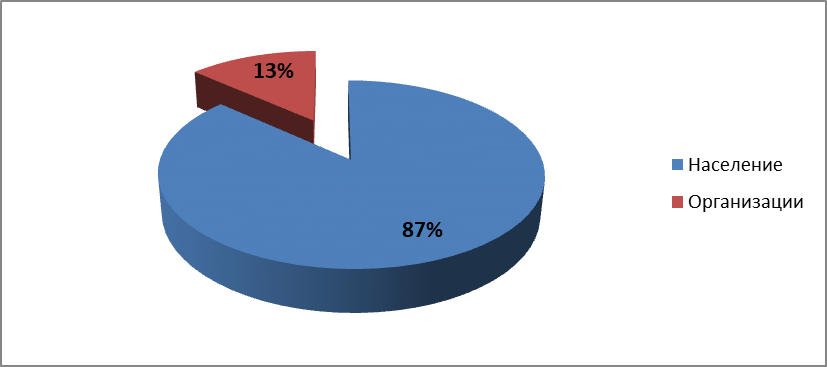 Рисунок 5 Долевое распределение ТКО за 2022 годТарифы, плата за подключение, структура себестоимости производства и транспортировки ресурсаФактические и перспективные тарифы, установленные для вывоза и транспортировки ТКО, представлены ниже.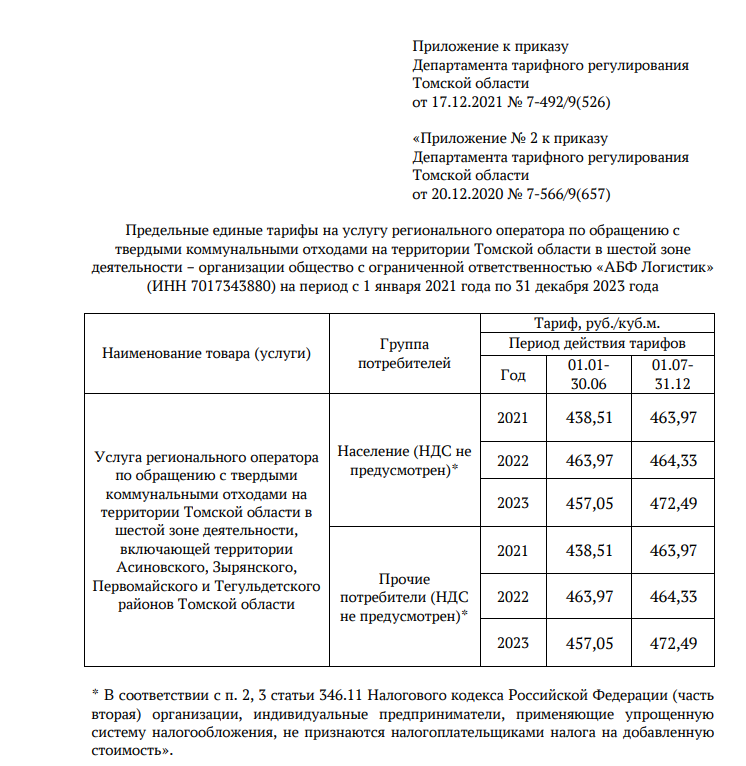 План развития муниципального образования, план прогнозируемой застройки и прогнозируемый спрос на коммунальные ресурсы на период действия генерального планаПерспективные показатели развития муниципального образованияХарактеристика муниципального образованияМуниципальное образование «Асиновское городское поселение» расположено в юго-восточной части Томской области. На востоке и северо- востоке Асиновское городское поселение граничит с МО «Первомайский район», на севере и северо-западе – с МО «Новокусковское сельское поселение», на  западе  –  с  МО  «Новиковское  сельское  поселение»,  на  юге  –  с  МО «Большедороховское сельское поселение».В состав городского поселения входит 1 населенный пункт – город Асино, являющийся административным центром поселения и Асиновского района Томской области.Территория поселения составляет 11655 га, численность постоянного населения в 2022 году составила 24,9 тыс. чел. (4-й город Томской области по численности населения).Основными направлениями социально-экономического развития поселения на расчетный период генерального плана рассматриваются:развитие на территории городского поселения перерабатывающих производств, в первую очередь, в лесопромышленном комплексе;развитие города Асино как центра межрайонного обслуживания для группы восточных районов Томской области (Асиновский, Первомайский, Тегульдетский, Зырянский районы);развитие малого бизнеса на территории городского поселения.Прогноз численности населения и трудовые ресурсыИнформация о прогнозной численности населения МО «Асиновское городское поселение» (согласно данным генерального плана) представлена в таблице нижеТаблица 46 Прогнозная численность населенияПрогнозная численность населения МО «Асиновское городское поселение» согласно материалам Генерального плана на 2035 год – 32,4 тыс. чел.Рисунок 6 Прогнозная численность населения МО «Асиновское городское поселение»Прогноз развития застройки объектов социального значенияНа территории муниципального образования «Асиновское городское поселение» Томской области планируется размещение следующих объектов регионального и местного значения:Вместимость объектов обслуживания должна уточняться на стадии проектирования в зависимости от прогноза демографической ситуации и спросе на услуги.На территории муниципального образования «Асиновское городское поселение» Томской области не планируется размещение объектов федерального значения.В генеральном плане предусматриваются территории под индивидуальную жилую застройку. Общий объем нового жилищного строительства в г. Асино составляет на расчетный срок составляет около 300 тыс.м2. Территория под новое жилищное строительство составляет около 171,46 га.В городском поселении на расчетный срок разработки генерального плана существует значительный дефицит дошкольных учреждений, учреждений культуры, спортивных залов.В проекте генерального плана городского поселения предусмотрены территории для размещения объектов капитального строительства регионального и местного значения в соответствии со следующими документами:На основании программы комплексного развития социальной инфраструктуры муниципального образования «Асиновское городское поселение» на 2019-2035 годы, утвержденная постановлением Администрации Асиновского городского поселения № 809/18 от 29.11.2018г. предусмотрены следующие мероприятия программы (инвестиционные проекты) направленные на развитие объектов социальной инфраструктуры по направлениям:Культурареконструкция Городского Дома культуры «Восток»,реконструкция филиала библиотек.Физическая культура и массовый спортстроительство универсальных спортивных площадок в СОШ №1; ДЮСШ №1.строительство крытого  катка;реконструкция легкоатлетического манежа ДЮСШ №1,Образованиестроительство пристроек к МАОУ гимназия №2 и МАОУ-СОШ №4;На основании схемы территориального планирования Томской области, утвержденной постановлением Администрации Томской области №392а от 10.08.2020г. планируется размещение следующие объектов регионального значения:В области образования:Центр психолого-педагогической, медицинской и социальной помощи.В области здравоохранения:Отделение ОГБУЗ «Бюро судебно-медицинской экспертизы Томской области» в Асиновском районе Томской области, Строительство детской поликлиники.В области физической культуры и спорта: Крытый каток с искусственным льдом.На основании схемы территориального планирования Асиновского муниципального района Томской области, утвержденной решением Думы Асиновского района от 24.12.2013 № 299, планируется размещение следующие объектов регионального значения:общеобразовательная школа – 1 объект;детские сады – 6 объектов;спортивные плоскостные сооружения (в районах нового жилищного строительства, в спортивно-рекреационных зонах);физкультурно-оздоровительный комплекс с бассейном;физкультурно-оздоровительный комплекс;спортивные залы – 2 объекта;филиал библиотеки (в западном районе нового жилищного строительства);объекты культуры клубного типа – 3 объекта (отдельно стоящие).Прогноз развития промышленностиОсновными направлениями социально-экономического развития поселения на расчетный период генерального плана рассматриваются:развитие на территории городского поселения перерабатывающих производств, в первую очередь, в лесопромышленном комплексе;развитие города Асино как центра межрайонного обслуживания для группы восточных районов Томской области (Асиновский, Первомайский, Тегульдетский, Зырянский районы);развитие малого бизнеса на территории городского поселения.Лесопромышленный комплексУчитывая природно-ресурсный потенциал, выгодное транспортно-логистическое положение, долгосрочный характер реализации генерального плана целесообразно предусмотреть в проекте генерального плана территории под развитие лесоперерабытывающих производств. В совокупности с инвестиционными проектами, реализуемыми на территории городского поселения, потребность в трудовых ресурсах на новых предприятиях может составить до 2500 рабочих мест.Агропромышленный комплексПерспективы развития агропромышленного комплекса на территории городского поселения связаны с переработкой сельскохозяйственной продукции предприятий, КФХ, ЛПХ 3-х муниципальных районов – Асиновского, Зырянского и Первомайского. В течение расчетного срока возможно создание нескольких средних или крупных производств по производству молочной, мясной продукции. Кроме этого, прогнозируется дальнейшее развитие направления по переработке дикоросов.В перспективе при условии развития агропромышленного комплекса возможно создание обслуживающих и ремонтных организаций в сфере сельского хозяйства.По предварительным оценкам в агропромышленном комплексе может быть создано до 200-250 рабочих мест дополнительно.Малый бизнесМалый бизнес является динамично развивающимся сектором экономики городского поселения и одним из приоритетов в экономической политике. На расчетный срок возможно создание дополнительно около 1000 рабочих мест.Учитывая разнонаправленность видов экономической деятельности (торговля, сфера услуг, обрабатывающие производства и т.д.) малого бизнеса, в проекте генерального плана выделены общественно-деловые, производственные и рекреационные зоны. Прогноз изменения доходов населенияДИНАМИКА ДОХОДОВ НАСЕЛЕНИЯ, ИЗМЕНЕНИЕ СТРУКТУРЫ РАСХОДОВ И СОЦИАЛЬНОЙ СТРУКТУРЫ ОБЩЕСТВАСогласно прогнозу долгосрочного социально – экономического развития РФ  за период до 2030 года (разработан Минэкономразвития России), следуют следующие положения развития доходов населения:	Выделяются три сценария социально-экономического развития в долгосрочной перспективе – консервативный, инновационный и целевой (форсированный).	Во всех вариантах прогноза в части оплаты труда работников бюджетного сектора к 2018 году предполагается доведение до эффективного уровня заработной платы медицинских и педагогических работников, работников культуры и научно-исследовательского персонала (в соответствии с Указом Президента Российской Федерации от 7 мая 2012 г. N 597). На период до 2030 года в консервативном и инновационном вариантах сохраняется достигнутый паритет по заработной плате. В форсированном варианте предполагается доведение заработной платы указанных категорий работников до уровня, соотносимого с уровнем в высокоразвитых странах.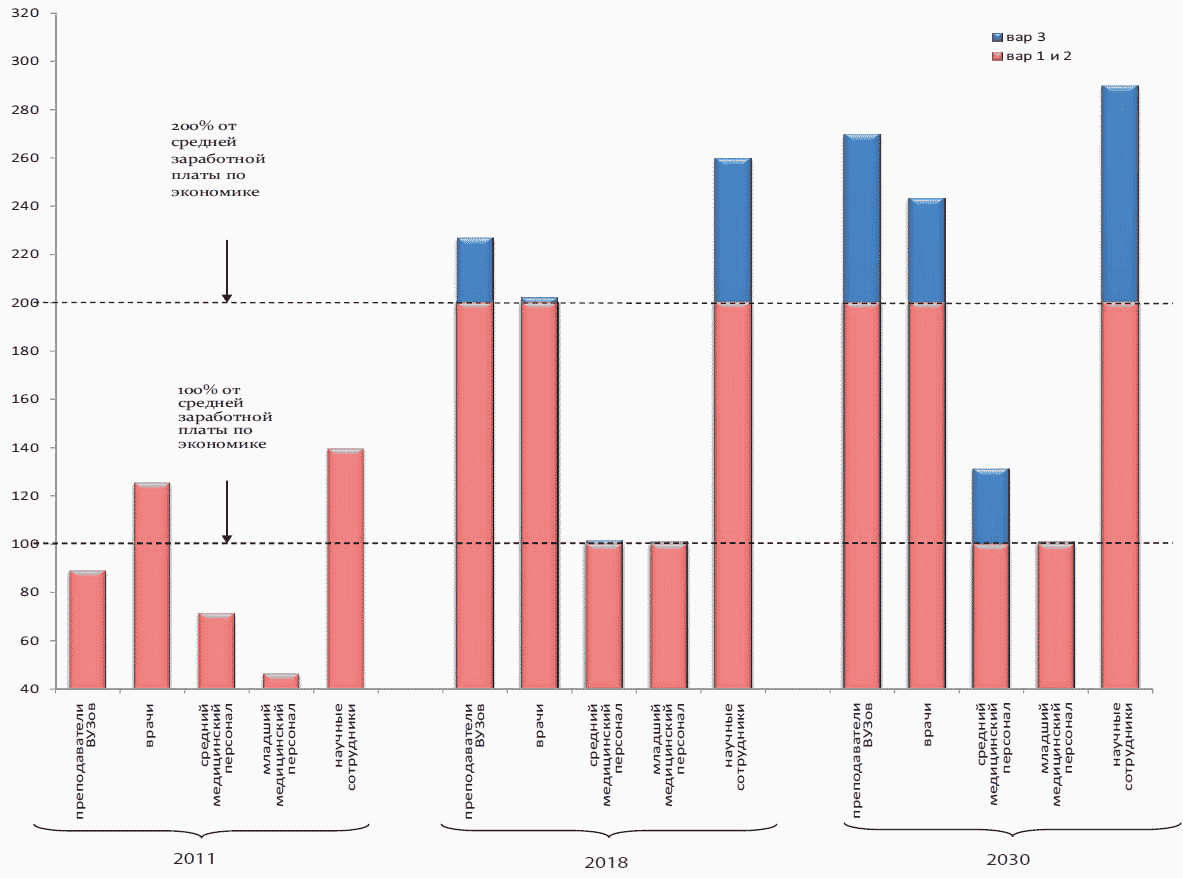 В отношении динамики заработной платы в частном секторе экономики предполагается, что в целом она будет соответствовать темпам роста производительности труда.В результате в 2012 - 2030 гг. реальная заработная плата в целом по экономике в консервативном варианте будет расти со среднегодовым темпом 4,1%, а ее рост к 2030 году составит 2,1 раза. С учетом более высоких темпов роста экономики в инновационном варианте темпы роста реальной заработной платы составят 5,0%, и к 2030 году она увеличится в 2,5 раза (в форсированном варианте - 6,5% и 3,3 раза соответственно).Прогноз в области пенсионного обеспечения строится исходя из необходимости реформирования пенсионной системы.В результате средний размер трудовой пенсии (среднегодовой) к 2030 году увеличится по сравнению с 2011 годом в инновационном варианте в 3,6 раза и в консервативном варианте - в 3,3 раза. Соотношение среднего размера трудовой пенсии с прожиточным минимумом пенсионера к 2030 году увеличится с 1,7 раза в 2011 году до 2,2 и 2 раза по инновационному и консервативному варианту соответственно. За счет повышенной индексации, обеспеченной высокими темпами роста заработной платы, в форсированном варианте средний размер трудовой пенсии за 2012 - 2030 гг. вырастет в 4,2 раза, а соотношение с прожиточным минимумом пенсионера в 2030 году составит 2,7 раза.Индексация социальных пенсий осуществляется в соответствии с Федеральным законом от 15 декабря 2001 г. N 166-ФЗ «О государственном пенсионном обеспечении в Российской Федерации» с 1 апреля с учетом темпов роста прожиточного минимума пенсионера в Российской Федерации за прошедший год. Это позволит поддерживать гарантированный минимальный уровень материального обеспечения пенсионера не ниже величины прожиточного минимума пенсионера.В 2012 - 2030 гг. согласно инновационному варианту рост экономики сформирует благоприятные условия для роста денежных доходов населения. Кроме того, дополнительными драйверами, способствующими повышению благосостояния населения, станут высокие темпы роста заработной платы в бюджетном секторе и снижение общего инфляционного напряжения.РОЗНИЧНЫЙ ТОВАРООБОРОТ И РЕАЛЬНЫЕ ДОХОДЫ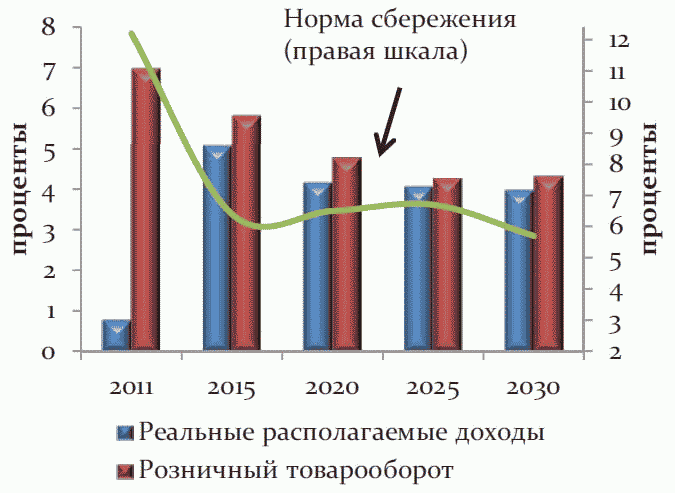 За период 2012 - 2030 гг. реальные располагаемые денежные доходы населения вырастут в 2,2 раза.На фоне увеличения денежных доходов населения ожидается рост потребления, стимулируемый высокими темпами потребительского кредитования (в связи с низким накопленным долгом домашних хозяйств в предшествующий период) и снижением нормы сбережения. Согласно прогнозу склонность к сбережению снизится до 6,4% к 2015 - 2017 годам. Однако в связи с демографическими изменениями, прежде всего с ростом в структуре населения лиц предпенсионного возраста и старше, норма сбережения начнет несколько ускоряться, в 2028 - 2030 гг. под влиянием демографических факторов траектория склонности к сбережению вновь вернется к снижающемуся тренду.При этом оборот розничной торговли и расходы на услуги будут расти с опережением роста денежных доходов населения, среднегодовые темпы за период 2012 - 2030 гг. составят 4,7% и 5% соответственно.В консервативном варианте в результате более медленных темпов роста заработной платы и социальных трансфертов среднегодовые темпы роста реальных доходов населения в 2012 - 2030 гг. составят 3,5%. В этих условиях розничный товарооборот и платные услуги будут расти среднегодовыми темпами 3,6% и 4,1% соответственно.Форсированный вариант, предусматривающий дополнительное финансирование приоритетных направлений, позволит ускорить темпы роста денежных доходов населения. Реальные доходы относительно 2011 года вырастут в 2,8 раза. В данном варианте розничный товарооборот превысит уровень 2011 года более чем в 3 раза, при этом среднегодовые темпы роста составят 6 процентов.С учетом предстоящего перехода на нормативно-статистический метод расчета прожиточного минимума на 2013 год учтено его увеличение в целом по Российской Федерации на 4,2%, в том числе для трудоспособного населения - на 3,3%, пенсионеров - на 8,2%, детей - на 4,1 процента.Кроме того, в прогнозе учтено увеличение величины прожиточного минимума на 5% в связи с введением в 2018, 2023 и 2028 годах новой потребительской корзины, которая в соответствии с частью 1 статьи 3 Федерального закона "О прожиточном минимуме в Российской Федерации" должна определяться не реже одного раза в пять лет.Номинальная начисленная заработная плата по городскому поселению за январь-февраль 2018 года составила 28303,5 руб/чел/мес. Среднегодовые темпы прироста, % заработной платы согласно прогнозу долгосрочного социально – экономического развития РФ  за период до 2030 года (разработан Минэкономразвития России) представлены в таблице ниже.Таблица 47 Среднегодовые темпы прироста, % заработной платыСогласно прогнозу долгосрочного социально – экономического развития РФ  за период до 2030 года Минэкономразвития России можно спрогнозировать среднемесячный доход на душу населения в городском поселении. В зависимости от варианта развития экономики РФ средняя заработная плата может составить к 2029 году:1 вариант развития – 41 650,5 руб./мес.;2 вариант развития – 46 309,8 руб./мес.;3 вариант развития – 53 260,0 руб./мес.Более подробно о вариантах развития описано в Главе 11 Обосновывающих материалов.Далее при расчетах будет использоваться уровень заработной платы по первому варианту развития. Таблица 48 Перспективные доходы населенияОписание развития соответствующей системы коммунальной инфраструктурыПерспективная система водоснабженияРаздел «Водоснабжение» схемы водоснабжения и водоотведения Асиновского городского поселения разработан в целях реализации государственной политики в сфере водоснабжения, направленной на обеспечение охраны здоровья населения и улучшения качества жизни населения путем обеспечения бесперебойной  подачи  гарантированно безопасной питьевой воды потребителям с учетом развития городских территорий.Принципами развития системы водоснабжения являются:постоянное улучшение качества предоставления услуг водоснабжения потребителям (абонентам);удовлетворение потребности в обеспечении услугой водоснабжения новых объектов капитального строительства;постоянное совершенствование схемы водоснабжения на основе последовательного планирования развития системы водоснабжения, реализации плановых мероприятий, проверки результатов реализации и своевременной корректировки технических решений и мероприятий.Основными задачами, решаемыми в разделе «Водоснабжение» схемы водоснабжения и водоотведения являются:реконструкция и модернизация водопроводной сети с целью обеспечения качества воды, поставляемой потребителям, повышения надежности водоснабжения, снижения аварийности, сокращения потерь воды;строительство сетей и сооружений для водоснабжения осваиваемых и преобразуемых территорий, а также отдельных городских территорий, не имеющих централизованного водоснабжения с целью обеспечения доступности услуг водоснабжения для всех жителей;привлечение  инвестиций  в  модернизацию  и  техническое  перевооружение объектов водоснабжения, повышение степени благоустройства зданий;повышение эффективности управления объектами коммунальной инфраструктуры, снижение себестоимости жилищно-коммунальных услуг за счет оптимизации расходов, в том числе рационального использования водных ресурсов;обновление основного оборудования объектов водопроводного хозяйства, поддержание на уровне нормативного износа и снижения степени износа основных производственных фондов комплекса;улучшение обеспечения населения питьевой водой нормативного качества и в достаточном количестве, улучшение на этой основе здоровья человека.Основными направлениями социально-экономического развития поселения на расчетный период генерального плана рассматриваются:развитие на территории городского поселения перерабатывающих производств, в первую очередь, в лесопромышленном комплексе;развитие города Асино как центра межрайонного обслуживания для группы восточных районов Томской области (Асиновский, Первомайский, Тегульдетский, Зырянский районы);развитие малого бизнеса на территории городского поселения.Для оценки необходимого количества воды потребителям централизованных систем водоснабжения Асиновского городского поселения сведения прогнозных балансов воды питьевого качества были произведены расчеты согласно методикам, приведенным в СП 31.13330.2012 и СП 30.13330.2012 (актуализированные редакции СНиП 2.04.02-84 и СНиП 2.04.01-85).Таблица 49 Расход воды согласно  СП 31.13330.2012 и СП 30.13330.2012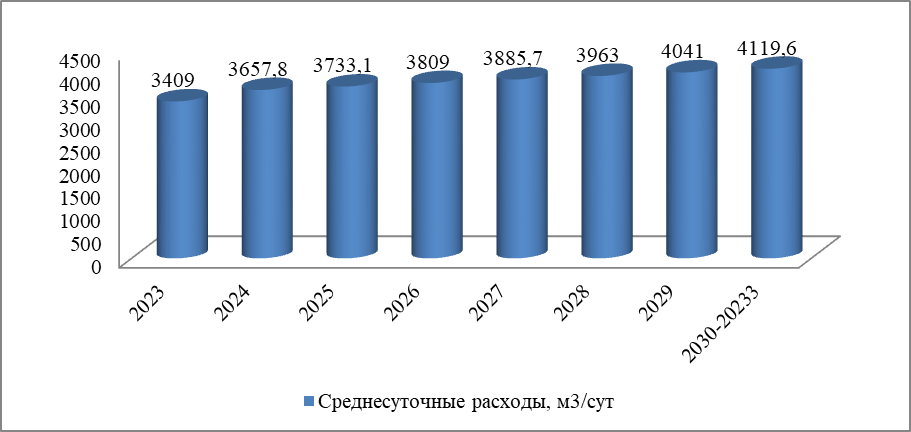 Рисунок 7 Расход воды согласно  СП 31.13330.2012 и СП 30.13330.2012На основе данных о динамике изменения численности населения в перспективе до 2027 года были составлены ожидаемые прогнозы потребления холодной и горячей воды в Асиновском городском поселении.  Данная динамика изменения потребления воды была получена на основе фактических расходов воды абонентами МУП АГП «Асиновский водоканал».Таблица 50 Объемы потребления холодной воды до 2033  года Исходя из фактических и расчетных данных, были определены прогнозы потребления холодной воды из централизованных систем водоснабжения муниципального образования в перспективе до 2033 года.Таблица 51 Перспективные балансы холодной воды до 2027 года на основе прироста численностиНа перспективу развития централизованных систем водоснабжения был сформирован  прогноз динамики объемов потерь до 2033  года. Также была учтена динамика объемов полезного отпуска в сеть. Исходя из полученных данных, была сформирована следующая таблица:Таблица 52 Общий баланс отпуска в сеть Исходя из полученных прогнозных значений, был составлен общий баланс реализации воды до 2033 года. Ниже представлена динамика изменения баланса реализации воды в целом.Таблица 53 Общий баланс реализации холодной воды На основании перспективного анализа  объёмов потребления воды оценён возможный баланс отведённых стоков от различных групп абонентов и общего отведённого стока по муниципальному образованию. По значениям полезного отпуска в сеть можно оценить ориентировочный объем стоков, который поступит от потребителей холодной воды в централизованную систему водоотведения. Объём отведённых стоков от населения рассчитан исходя из того что 80-90 % потреблённой воды населением в дальнейшем процессе отводится в систему канализации. Более подробный анализ перспективных объемов сточных вод представлен в разделе Водоотведения.Таблица 54   Прогноз объемов сточных вод, которые необходимо  отвестиИсходя из таблиц, можно провести анализ объемов сточных вод в зависимости от перспективного потребления воды.Исходя из данных  были рассчитаны резервы («+»)/дефициты («-»)  водозаборных сооружений.Таблица 55 Оценка необходимого объема воды питьевого качества в сутки максимального потребленияСогласно расчетам по среднегодовым значениям, резерв мощности водозаборных сооружений будет составлять в 2031 году 69%. В период пиковой нагрузки в летний засушливый период, в часы максимального водопотребления резерв мощности будет составлять в 2031 году 62,9%.На данный момент фактическая производительность оборудования водозаборных сооружений составляет 475 м3/час.Перспективная система водоотведенияРаздел «Водоотведение» схемы водоснабжения и водоотведения городского поселения на период до 2029 года (далее раздел «Водоотведение» схемы водоснабжения и водоотведения) разработан в целях реализации государственной политики в сфере водоотведения, направленной на обеспечение охраны здоровья населения и улучшения качества жизни населения путем обеспечения бесперебойного и качественного водоотведения; снижение негативного воздействия на водные объекты путем повышения качества очистки сточных вод; обеспечение доступности услуг водоотведения для абонентов за счет развития централизованной системы водоотведения.Принципами развития централизованной системы водоотведения являются:постоянное улучшение качества предоставления услуг водоотведения потребителям (абонентам);удовлетворение потребности в обеспечении услугой водоотведения новых объектов капитального строительства;постоянное совершенствование системы водоотведения путем планирования, реализации, проверки и корректировки технических решений и мероприятий.Основными задачами, решаемыми в разделе «Водоотведение» схемы водоснабжения и водоотведения являются:реконструкция существующих очистных сооружений с целью снижения вредного воздействия на окружающую среду;обновление канализационной сети с целью повышения надежности и снижения количества отказов системы;повышение энергетической эффективности системы водоотведения;В соответствии с постановлением Правительства РФ от 05.09.2013 №782 «О схемах водоснабжения и водоотведения» (вместе с «Правилами разработки и утверждения схем водоснабжения и водоотведения», «Требованиями к содержанию схем водоснабжения и водоотведения») к целевым показателям развития централизованных систем водоотведения относятся:  показатели надежности и бесперебойности водоотведения; показатели качества обслуживания абонентов; показатели качества очистки сточных вод; показатели эффективности использования ресурсов при транспортировке сточных вод; соотношение цены реализации мероприятий инвестиционной программы и их эффективности - улучшение качества очистки сточных вод;иные показатели, установленные федеральным органом исполнительной власти, осуществляющим функции по выработке государственной политики и нормативно-правовому регулированию в сфере жилищно-коммунального хозяйства.Прогнозные балансы поступления сточных вод в централизованную систему водоотведения рассчитывались с учетом перспективного развития муниципального образования. Расчет произведен по двум вариантам развития.Исходя из фактических объемов сбрасываемых сточных вод, были спрогнозированы объемы стоков последующих годов. Даная динамика была построена на основе значений прироста численности населения на основе Генерального плана.Таблица 56 Прогнозные объемы поступления сточных вод в существующей системе исходя из фактических объемовИсходя из данных таблицы,  к 2020 году максимальный объем сбрасываемых стоков составит 95556,1 куб.м в сутки, а к 2027 году – 10011,1  куб.м. в сутки.Исходя из данных таблицы,  к 2025 году максимальный объем сбрасываемых стоков составит 12039,4 куб.м в сутки, а к 2033 году – 12527,5  куб.м. в сутки.Сведения о фактическом и ожидаемом поступлении сточных вод в централизованную систему водоотведения представлены в таблице ниже.Таблица 57 Ожидаемое поступление сточных вод в систему водоотведенияТаблица 58 Расчет мощности очистных сооруженийСогласно вышеуказанной таблице, видно, что к 2031 году общий объем максимально сбрасываемых стоков в сутки составит 12527,5 м.куб/сут. Исходя из этого можно сделать вывод, что КОС фактической производительностью 6500 м.куб./сутки будет недостаточноПерспективная система теплоснабженияВ 2022 году завершилась реорганизация системы теплоснабжения:Перераспределение тепловой нагрузки между котельными «РТП» «МПМК», «ДРСУ» с объединением зон действия котельных «МПМК», «РТП» на базе котельной «ДРСУ»;Котельные «Дружба», «Белочка» и их потребители остаются неизменными.Разделение технологической зоны котельной «ВЭС», с выделением отдельной технологической зоны котельной «Центральная»Таким образом, в соответствии со Сценарием № 1 в 2022 году произошел перевод всех источников теплоснабжения на газ, как на основной вид топлива, с изменением технологических зон котельных «РТП», «МПМК», «ДРСУ», «ВЭС» и «Центральная».Таблица 59 Прогноз тепловой нагрузки общественно-деловых строений, Гкал/чНагрузка на нужды отопления и вентиляции определялась исходя из площади строений, нагрузка на ГВС – исходя из проектируемого количества мест. Теплоснабжение для индивидуальной жилой застройки планируется индивидуальное теплоснабжение (печное отопление).Таблица 60 Перспективный баланс располагаемой тепловой мощности и присоединенной тепловой нагрузки для котельной «АЦРБ» Таблица 61 Перспективный баланс располагаемой тепловой мощности и присоединенной тепловой нагрузки для котельной «Бассейн»Таблица 62 Перспективный баланс располагаемой тепловой мощности и присоединенной тепловой нагрузки для котельной «ПУ-24»Таблица 63 Перспективный баланс располагаемой тепловой мощности и присоединенной тепловой нагрузки для котельной «Белочка»Таблица 64 Перспективный баланс располагаемой тепловой мощности и присоединенной тепловой нагрузки для котельной «ХДСУ»Таблица 65  Перспективный баланс располагаемой тепловой мощности и присоединенной тепловой нагрузки для котельной «Дружба»Таблица 66 Перспективный баланс располагаемой тепловой мощности и присоединенной тепловой нагрузки для котельной «Гагарина»Таблица 67 Перспективный баланс располагаемой тепловой мощности и присоединенной тепловой нагрузки для котельной «Нефтебаза»Таблица 68 Перспективный баланс располагаемой тепловой мощности и присоединенной тепловой нагрузки для котельной «ПМК-16б»Таблица 69 Перспективный баланс располагаемой тепловой мощности и присоединенной тепловой нагрузки для котельной «ВЭС»Таблица 70 Перспективный баланс располагаемой тепловой мощности и присоединенной тепловой нагрузки для котельной «ДРСУ»Таблица 71 Перспективный баланс располагаемой тепловой мощности и присоединенной тепловой нагрузки для котельной «П.Морозова»Таблица 72 Перспективный баланс располагаемой тепловой мощности и присоединенной тепловой нагрузки для котельной «Лесозавод»Таблица 73 Перспективный баланс располагаемой тепловой мощности и присоединенной тепловой нагрузки для котельной «Центральная»Таблица 74 Перспективный баланс располагаемой тепловой мощности и присоединенной тепловой нагрузки для котельной «ЦКР»Таблица 75 Перспективный баланс располагаемой тепловой мощности и присоединенной тепловой нагрузки для котельной «ДЮСШ №2»Таблица 76 Перспективный баланс располагаемой тепловой мощности и присоединенной тепловой нагрузки для котельной «Причулымская ООШ – филиал МАОУ Гимназия № 2»Перспективная система электроснабженияМодернизация системы электроснабжения   не предусматривает изменение схемы внешнего электроснабжения поселения.  Покрытие возрастающих электрических нагрузок предполагается за счет резерва мощности на электрических подстанциях.  В связи с возможным размещением новых объектов жилищного и общественного назначения  предлагается предусмотреть  развитие сетей 10 кВ с установкой, при необходимости, в центрах нагрузок новых трансформаторных подстанций 10/0,4 кВ.  Все  новые воздушные линии электропередач предлагается выполнять с использованием самонесущего изолированного провода. При  реконструкции существующих сетей уличного освещения предлагается  предусмотреть 100% обеспеченность уличным освещением всех кварталов города. В светильниках уличного освещения рекомендуется использование современных энергосберегающих ламп. Таблица 77 Мероприятия из инвестиционной программыТаблица 78  Перспективные показатели спросаПерспективная система газоснабженияВ г. Асино осуществляется строительство газопровода низкого давления 3 этапа.В 2021 проведена прокладка газопроводов к частным домовладениям по улицам:ул. Крайняя от дома № 37 до № 61;пер. Крайний от дома № 1 до № 7;пер. Линейный от дома № 1 до № 10;ул. Линейная от дома № 64 до № 40;ул. Октябрьская от дома № 50 до № 68;ул. Николая Довгалюка от дома № 85 до № 45;пер. Проходной от дома № 1 до № 13а;ул. им. С. Лазо дома № 83, 80,78;ул. Болотная от дома № 31 до № 7 и от дома № 34 до № 14;ул. Чапаева от дома № 87а до № 91;ул. Новая от дома № 15а до № 23 и от дома № 6 до № 28;пер. Проходной от дома № 2 до № 12;ул. Переездная от дома № 2 до № 50 и от дома № 5 до № 37;ул. Фурманова от дома № 124 до № 144 и от дома № 109а до № 131;ул. Затрактовая от дома № 22 до № 42.В таблице ниже приведены максимально-часовые расходы природного газа по индивидуально-бытовым потребителям МО «Асиновского городского поселения» Томской области на расчетный срок до 2035г.Таблица 79 Максимально-часовые расходы газа, м3/часИнформация о планируемой догазификации приведена в таблице ниже.Таблица 80 Информация о планируемой газификацииТаблица 81 Объемы потребления газа, тыс м3Перспективная система вывоза ТКОК вопросам местного значения поселения относится участие в организации деятельности по сбору (в том числе раздельному сбору) и транспортированию бытовых отходов и мусора. Политика в сфере управления отходами в будущем должна быть, главным образом, ориентирована на снижение количества образующихся отходов и на развитие методов их максимального использования.Количество отходов, образующихся в Асиновском городском поселении от постоянного населения, составит к 2033 году 79,4 тыс. м3/год.Расширение полигона ТБО (на расчетный срок) для г.Асино – полномочия муниципального района. Для усовершенствования системы сбора и вывоза ТБО (полномочия поселения) проектом предлагаются следующие меры:Обеспечение раздельного сбора токсичных отходов (батареек, люминесцентных ламп, аккумуляторов и т.д.) с их последующим вывозом на переработку или захоронение.Организация в поселении раздельного сбора отходов, которые могут быть сданы на переработку:  стекло, макулатура, пластмассы, металлолом.  Стимулирование организации производств по сбору и переработке отдельных видов отходов в поселении.Организация и оборудование площадок в городе для установки специальных контейнеров для ТБО. Размещение площадок и их обустройство необходимо осуществить согласно действующим санитарным нормам.Организация сбора и вывоза ТБО с территории садоводческих и дачных образований.Приобретение мусоровозов, а также сменных контейнеров. Для сокращения количества контейнеров и рейсов мусоровозов желательно приобретение машин с прессовальной техникой, которая позволяет сокращать объем перевозимых отходов от 4 до 8 раз.Приобретение инсинератной установки и оборудования для обезвреживания медицинских отходов для Асиновской ЦРБ. Для утилизации биологических отходов предлагается организация скотомогильника (биотермической ямы) вблизи полигона ТБО.Организация сбора отходов в зонах пляжного отдыха (на оз.Киргисак, на р.Чулым) в летний период. Предложения по рациональной организации производственных зон и размещению объектов различных классов вредностиВ целях обеспечения  необходимых разрывов между селитьбой и источниками вредности проектом предлагается:зонирование территории с организацией производственных зон, для которых необходимо разработать проекты единой СЗЗ. Такие производственные зоны образуются в южной части г.Асино (район ТРЗ), вдоль железной дороги (в районе размещения нефтесклада), в восточной части города в районе ЛПК (деревообрабатывающее производство), в юго-западной части города по ул.Сельская (южнее ул.имени Ленина),  коммунально-складские зоны в западной части города (ул.имени Ленина  - ул.им. Гончарова);ликвидация опасных объектов – открытый склад угля. На данной площадке предлагается размещение производственных объектов с размером СЗЗ не более 100 м;организация нового кладбища площадью до 10 га (выбор площадки  с соблюдением размера СЗЗ – 100 м восточнее существующего кладбища); недопущение размещения предприятий пищевых отраслей промышленности, оптовых складов продовольственного сырья и пищевых продуктов в границах СЗЗ и на территории промпредприятий других отраслей промышленности. Таблица 82 Перспективные показатели спросаВ 2023 году заключен контракт на Разработку проектно-сметной документации на реконструкцию объекта: «Полигон для захоронения твердых бытовых отходов в г. Асино Томской области»Перечень основных видов работ:1. Выполнить работы по разработке проектно-сметной документации в соответствии с требованиями нормативной документации.2. В составе проектных решений предусмотреть:2.1. Складирование отходов от жилых зданий, учреждений административного и общественного назначения, предприятий общего питания, строительный мусор, отходов лесопиления. 2.2.Объем образования отходов - с учетом транспортировки ТКО из Асиновского, Зырянского, Тегульдетского, Первомайского районов.2.3. Режим работы полигона круглогодичный. Прием отходов, основанный на графике сбора и транспортировки ТКО. 2.4. Предусмотреть максимальную механизацию всех видов работ в период эксплуатации объекты. Технологической схемой должно быть предусмотрено:- прием отходов;- складирование и уплотнение отходов;- промежуточная и окончательная изоляция складируемых отходов; - сбор и циркуляция фильтрата.2.5. В составе проекта предусмотреть участок складирования твердых бытовых отходов, хозяйственной зоны и инженерных коммуникаций.2.6. В составе хозяйственной зоны запроектировать следующие сооружения:-противопожарный водоем;-место размещения и обслуживания техники (открытая площадка);- гараж (типовой модульный гараж - стоянку для бульдозера (количество бульдозеров уточняется при проектировании). Запроектировать из сэндвич-панелей на свайном фундаменте, с установкой секционных ворот, дверью и окном, отопление автономное;- необходимые здания и сооружения, с учетом существующих.2.7.  Предусмотреть ограждение территории полигона в соответствии с нормативными требованиями.2.8. Водоснабжение – привозная вода. Хранение противопожарного запаса воды предусмотреть в противопожарном водоеме.2.9. Электроснабжение полигона предусмотреть от внешней сети, в соответствии с техническими условиями.2.10. Разработать проект рекультивации полигона после его закрытия с использованием участка под лесонасаждения;2.11. Предусмотреть этапность реконструкции.Перечень мероприятий и целевых показателей развития коммунальной инфраструктурыПрограмма проектов Программы комплексного развития систем коммунальной инфраструктуры Асиновского городского поселения до 2029 года разработана на основании всех программ развития коммунального хозяйства, утвержденных в городском поселении:Программы развития коммунального хозяйства:Генеральный план Асиновского городского поселения;Схема Теплоснабжения Асиновского городского поселения;Схема Водоснабжения и водоотведения Асиновского городского поселения;Общая программа проектов Программы комплексного развития систем коммунальной инфраструктуры Асиновского городского поселения до 2029 года представлена ниже.Общая программа проектов Программы комплексного развития систем коммунальной инфраструктуры городского поселения представлена в Приложениях 2-7 .Результаты реализации Программы определяются с достижением уровня  запланированных технических и финансово-экономических целевых показателей развития систем коммунальной инфраструктуры.Перечень целевых показателей с детализацией по системам коммунальной инфраструктуры определен в частности:- критерии доступности коммунальных услуг для населения;- показатели спроса на коммунальные ресурсы и перспективные нагрузки;- величины новых нагрузок;- показатели качества и надежности поставляемого ресурса;- показатели степени охвата потребителей приборами учета;- показатели эффективности производства и транспортировки ресурсов;- показатели эффективности потребления коммунальных ресурсов.Критерии доступности для населения коммунальных услуг определены в разделе «Прогноз расходов населения на коммунальные ресурсы, расходов бюджета на социальную поддержку и субсидии, доступность тарифов на коммунальные услуги».Удельные расходы по потреблению коммунальных услуг отражают достаточный для поддержания жизнедеятельности объем потребления населением материального носителя коммунальных услуг. Охват потребителей услугами используется для оценки качества работы систем жизнеобеспечения. Уровень использования производственных мощностей, обеспеченность приборами учета, характеризуют сбалансированность системы коммунальной инфраструктуры. Качество оказываемых услуг организациями коммунального комплекса характеризует соответствие качества оказываемых услуг установленным требованиями, эпидемиологическим нормам и правилам. Надежность обслуживания систем жизнеобеспечения характеризует способность коммунальных объектов обеспечивать жизнедеятельность города без существенного снижения качества среды обитания при любых воздействиях извне, то есть определяет оценку возможности функционирования коммунальных систем без аварий, повреждений, других нарушений в работе. Надежность работы объектов коммунальной инфраструктуры характеризуется обратной величиной - интенсивностью отказов (количеством аварий и повреждений на единицу масштаба объекта, например на 1 км инженерных сетей); износом коммунальных сетей, протяженностью сетей, нуждающихся в замене; долей ежегодно заменяемых сетей; уровнем потерь и неучтенных расходов. Ресурсная эффективность определяет рациональность использования ресурсов, характеризуется следующими показателями: удельный расход электроэнергии, расход топлива, воды. Целевые показатели установлены по каждому виду коммунальных услуг и подлежат ежегодной корректировке в соответствии с достигнутыми фактическими значениями. Количественные значения целевых показателей определены с учетом выполнения всех мероприятий Программы в запланированные сроки. Ключевые целевые показатели развития коммунальных систем представлены в Приложении 1.К основным принципам формирования значений целевых показателей по периодам реализации Программы, а также основным их значениям по ключевым годам реализации, относятся:ЭлектроснабжениеОбъем потребления электрической энергии всеми категориями потребителей в 2022 г. составил 128,28 млн. кВт*ч; в 2030 году составит  128,34  млн. кВт*ч;в 2033 году составит  128,76 млн. кВт*ч. ТеплоснабжениеОбъем потребления тепловой энергии всеми категориями потребителей:в 2022 г. составил 100670 Гкал; в 2033 году составит  126075 Гкал;ГазоснабжениеОбъем потребления газа всеми категориями потребителей:в 2022 г. Составил 9095,0 тыс.м3/год; в 2030 году составит  64760,0  тыс.м3/год; в 2033 году составит  101083,0 тыс.м3/год; ВодоснабжениеОбъем потребления питьевой воды всеми категориями потребителей:в 2022 г. составил 887,0 тыс. м.куб.; в 2030 году составит  1211,40 тыс. м.куб.;в 2033 году составит  12112,40 тыс. м.куб.;ВодоотведениеОбъем поступления сточных вод от всех категорий потребителей:в 2022 г. составил 976,6 тыс. м.куб.; в 2030 году составит  1002,8 тыс. м.куб.;в 2033 году составит  1009,4 тыс. м.куб.;Доступность для населения коммунальных услугТаблица 83 Доступность для населения коммунальных услугПолный перечень целевых показателей представлен в Приложении 1.Анализ фактических и плановых расходов на финансирование инвестиционных проектов с разбивкой по каждому источнику финансирования с учетом реализации мероприятий, предусмотренных программойВ таблице ниже представлены расходы бюджетов всех уровней по годам на реализации мероприятий.Более детальная информация по мероприятиям и источникам финансирования представлена в Приложениях 2-7.Таблица 84 Фактические и плановые расходы на финансирование ПроектовУправление программой Ответственные за реализацию ПрограммыСистема управления Программой и контроль за ходом ее выполнения определяется в соответствии с требованиями, определенными действующим законодательством. Механизм реализации Программы базируется на принципах четкого разграничения полномочий и ответственности всех исполнителей программы. Управление реализацией Программы осуществляет заказчик – Администрация Асиновского городского поселения Томской области. Координатором реализации Программы является Администрация Асиновского городского поселения Томской области, которая осуществляет текущее управление программой, мониторинг и подготовку ежегодного отчета об исполнении Программы. Координатор Программы является ответственным за реализацию Программы.  План-график по реализации ПрограммыСроки реализации инвестиционных проектов, включенных в Программу, должны соответствовать срокам, определенным в Программах инвестиционных проектов. Реализация программы осуществляется по годам:  2018 - 2029 гг.; Разработка технических заданий для организаций коммунального комплекса в целях реализации Программы осуществляется в 2018 - 2029 гг. Утверждение тарифов, принятие решений по выделению бюджетных средств, подготовка и проведение конкурсов на привлечение инвесторов, в том числе по договорам концессии, осуществляется в соответствии с порядком, установленным в нормативных правовых актах Томской области.Порядок предоставления отчетности по выполнению ПрограммыПредоставление отчетности по выполнению мероприятий Программы осуществляется в рамках мониторинга. Целью мониторинга Программы является регулярный контроль ситуации в сфере коммунального хозяйства, а также анализ выполнения мероприятий по модернизации и развитию коммунального комплекса, предусмотренных Программой. Мониторинг Программы комплексного развития систем коммунальной инфраструктуры включает следующие этапы:Периодический сбор информации о результатах выполнения мероприятий Программы, а также информации о состоянии и развитии систем коммунальной инфраструктуры города. Анализ данных о результатах планируемых и фактически проводимых преобразований систем коммунальной инфраструктуры. Мониторинг Программы предусматривает сопоставление и сравнение значений показателей во временном аспекте. Анализ проводится путем сопоставления показателя за отчетный период с аналогичным показателем за предыдущий (базовый) период.Порядок и сроки корректировки ПрограммыПо ежегодным результатам мониторинга осуществляется своевременная корректировка Программы. Решение о корректировке Программы принимается Советом депутатов Асиновского городского поселения Томской области по итогам ежегодного рассмотрения отчета о ходе реализации Программы.Обосновывающие материалыОбосновывающие материалы предсталены в отдельном томе.Приложение 1Приложение 2Приложение 3Приложение 4Приложение 5Приложение 6Приложение 7Наименование ПрограммыПрограмма комплексного развития систем коммунальной инфраструктуры Асиновского городского поселения Асиновского района Томской области на 2023-2033 годыОснование для разработки ПрограммыГрадостроительный кодекс Российской Федерации;Федеральный закон от 6 октября 2003 года № 131-ФЗ «Об общих принципах организации местного самоуправления в Российской Федерации»;Федеральный закон от 27 июля 2010 года № 190-ФЗ «О теплоснабжении»;Федеральный закон от 07декабря 2011 года № 416-ФЗ «О водоснабжении и водоотведении»;Федеральный закон от 26 марта 2003 года № 35-ФЗ «Об электроэнергетике»;Федеральный закон от 31 марта 1999 года № 69-ФЗ «О газоснабжении в Российской Федерации»;Федеральный закон от 2 июня 1998 года № 89-ФЗ «Об отходах производства и потребления»;Федеральный закон от 23 октября 2009 года № 261-ФЗ «Об энергосбережении и повышении энергетической эффективности и о внесении изменений в отдельные законодательные акты Российской Федерации»;Федеральный закон от 10 января 2002 года №7-ФЗ «Об охране окружающей среды»; Федеральный закон от 25 июня 2002 года № 73-ФЗ «Об объектах культурного наследия (памятниках истории и культуры) народов Российской Федерации»;Постановление Правительства  Российской Федерации от 14.06.2013 № 502 «Об утверждении требований к программам комплексного развития систем коммунальной инфраструктуры поселений, городских округов»; Приказ Госстроя РФ от 01.10.2013 № 359/ГС «Об утверждении методических рекомендаций по разработке программ комплексного развития систем коммунальной инфраструктуры»;Приказ Минрегионразвития РФ от 06.05.2011 № 204  «О разработке программ комплексного развития систем коммунальной инфраструктуры муниципальных образований»;Ответственный исполнитель ПрограммыАдминистрация Асиновского городского поселения Цели ПрограммыРазработка единого комплекса мероприятий, Обеспечение сбалансированного, перспективного развития систем коммунальной инфраструктуры в соответствии с потребностями жилищного и промышленного строительства, Обеспечение надежности, энергетической эффективности указанных систем, снижения негативного воздействия на окружающую среду и здоровье человека, Повышение инвестиционной привлекательности коммунальной инфраструктуры на территории Асиновского городского поселения на долгосрочный период до 2033 года включительноЗадачи Программыопределение потребности объемов и стоимости строительства и реконструкции сетей и сооружений инженерно-технического обеспечения;обеспечение жителей и предприятий городского поселения надёжными и качественными услугами тепло-, водо-, газоснабжения, электроснабжения и водоотведения, а также услугами по утилизации, обезвреживанию и захоронению твердых коммунальных отходов (ТКО);внедрение новейших технологий управления процессами производства, транспорта и распределения коммунальных ресурсов и услуг;разработка плана мероприятий по строительству, модернизации и реконструкции систем коммунальной инфраструктуры;инженерно-техническая оптимизация коммунальных систем;перспективное планирование развития систем;обоснование мероприятий по комплексной реконструкции и модернизации;совершенствование механизмов развития энергосбережения и повышения энергоэффективности коммунальной инфраструктуры;- обеспечение сбалансированности интересов субъектов коммунальной инфраструктуры и потребителей.- обеспечение сбалансированности интересов субъектов коммунальной инфраструктуры и потребителей.Целевые показатели ПрограммыЭлектроснабжениеОбъем потребления электрической энергии всеми категориями потребителей в 2022 г. составил 128,28 млн. кВт*ч; в 2030 году составит  128,34  млн. кВт*ч;в 2033 году составит  128,76 млн. кВт*ч. ТеплоснабжениеОбъем потребления тепловой энергии всеми категориями потребителей:в 2022 г. составил 100670 Гкал; в 2033 году составит  126075 Гкал;ГазоснабжениеОбъем потребления газа всеми категориями потребителей:в 2022 г. Составил 9095,0 тыс.м3/год; в 2030 году составит  64760,0  тыс.м3/год; в 2033 году составит  101083,0 тыс.м3/год; ВодоснабжениеОбъем потребления питьевой воды всеми категориями потребителей:в 2022 г. составил 887,0 тыс. м.куб.; в 2030 году составит  1211,40 тыс. м.куб.;в 2033 году составит  12112,40 тыс. м.куб.;ВодоотведениеОбъем поступления сточных вод от всех категорий потребителей:в 2022 г. составил 976,6 тыс. м.куб.; в 2030 году составит  1002,8 тыс. м.куб.;в 2033 году составит  1009,4 тыс. м.куб.;Доля затрат на коммунальные услуги: 2023.г  –13,3 %; 2025г –13,1  %; 2030г –13,6 %2033г  – 14,3 %;Срок и этапы реализации ПрограммыСрок реализации Программы –  2023-2033 гг.;Объемы требуемых капитальных вложенийОжидаемые результаты реализацииРазвитие электрических  сетейобеспечение бесперебойного снабжения электрической энергией инфраструктуры; обеспечение электрической энергией объектов нового строительства. Развитие теплоснабженияповышение надежности и качества теплоснабжения;улучшение экологической обстановки в зоне действия источников тепловой энергии.Развитие водоснабжения  и водоотведенияповышение надежности водоснабжения и водоотведения;повышение экологической безопасности;соответствие параметров качества питьевой воды на станциях водоочистки установленным нормативам СанПиН;снижение уровня потерь воды;Развитие системы газоснабженияповышение надежности и качества газоснабжения;Развитие системы вывоза и утилизации ТКОулучшение санитарного состояния территорий;стабилизация и последующее уменьшение образования бытовых и промышленных отходов на территории;улучшение экологического состояния;обеспечение надлежащего сбора и утилизации коммунальных отходов.Наименование инфраструктурыМКД, человекЧастный сектор, человекОбеспеченность услугами централизованного водоснабжения/водоотведения, %Водоснабжение12754629473,4Наименование станцииГод ввода в эксплуатациюПроизводительность, м/сут.Орловский водозабор198512500Наименование станцииПроизводительность, м/сут. Год ввода в эксплуатациюСкорые фильтры125001985Обеззараживание воды (гипохлорит натрия)125001985Цех по обработки осадка2021Наименование оборудованияМаркаГод ввода в экспл.Производительность, м3/часНормативный срок службыФактический срок службы оборудованияИзнос оборудования на конец 2022 г., %Насос № 1grundfos hs 200-150-483/465(8 шт)201715015533Насос № 2grundfos hs 350-250-498 5/1-F-A-BBVP (2 шт)201775015533Насос № 3Flygt NP3102.181.SH(6 шт)202161,31010Насос № 4SYDEX BK 065-1L-07(2 шт)2021251010Насос № 5SYDEX BK 035 -1L -2S(2 шт)20210,65-3,21010Насос № 6SYDEX FMC 03/6(6 шт)20210-2001010Насос № 7Etatron BT-MA/M 30-4 (6 шт)2021301010Насос № 8Etatron DLX-MA/M2021101010Насос повысительный на мкр. НефтебазаДжамбо 70/50 П20154,215446,6Свод по Ду водопроводыСвод по Ду водопроводыСвод по Ду водопроводыСвод по Ду водопроводыИТОГО:Свод по Ду водопроводы (ветхие сети)Свод по Ду водопроводы (ветхие сети)Свод по Ду водопроводы (ветхие сети)Свод по Ду водопроводы (ветхие сети)ДуПротяженность, м.п.Протяженность, м.п.Протяженность, м.п.ИТОГО:ДуПротяженность, м.п.Протяженность, м.п.Протяженность, м.п.ИТОГО:ДуСтальчугунПЭИТОГО:ДуСтальчугунПЭИТОГО:150,015ИТОГО:20387,4387,4200,025326,0323,0649,025326,0220,0546,0321 275,5646,51 922,0321 275,51 275,540798,83 474,04 272,840798,892,0890,8502 183,47 235,49 418,8502 183,42 183,4702 757,3782,03 539,3702 757,32 757,3802 394,52 394,5802 394,52 394,5900,0900,010014 160,07 493,032 620,654 273,610014 160,07 493,021 653,0125138,0138,0125138,0138,01504 150,02 739,03 811,410 700,41504 150,02 739,06 889,02002 269,04 186,03 574,210 029,22002 269,03 811,06 080,0250358,01 094,01 452,0250358,0358,03002 394,0889,03 283,03002 394,02 394,0350240,0240,03500,04006 940,03 607,02 681,013 228,04006 940,03 607,010 547,0500340,0340,05000,0ИТОГО:40 144,5018 025,0058 098,50116 268,0ИТОГО:40 144,5017 650,00312,0058 106,50%35%15%50%%35%15%0%ВСЕГО:116 268,00ВСЕГО:58 106,50№ п/пНаименование показателейЕд. изм.20221Поднято водытыс.м3/год1480,02Расход воды на собственные нуждытыс.м3/год116,03Потери в сети водоснабжениятыс.м3/год477,04Полезный отпусктыс.м3/год887,04.1 Населениетыс.м3/год552,04.2 Бюджетно-финансируемые организациитыс.м3/год44,04.3 Прочие потребителитыс.м3/год291,05 Объёмы реализации воды, в том числе:тыс.м3/год- 5.1Питьевая водатыс.м3/год887,0 5.2Техническая водатыс.м3/год- 5.3Горячая вода (по закрытой схеме)тыс.м3/год-№ п/пНаименование показателейЕд. изм.20221Поднято водытыс.м3/год1480,02Расход воды на собственные нуждытыс.м3/год116,03Потери в сети водоснабжениятыс.м3/год477,04Полезный отпусктыс.м3/год887,0Наименование показателейЕд. изм.2022Полезный отпусктыс.м3/год887,0Населениетыс.м3/год552,0Бюджетно-финансируемые организациитыс.м3/год44,0Прочие потребителитыс.м3/год291,0Наименование инфраструктурыМКД, человекЧастный сектор, человекОбеспеченность услугами централизованного водоотведения, %Водоотведение1206313450,09Муниципальное образованиеНаселенный пунктГод ввода в эксплуатациюПроектная производительность, м3/сут.Фактическая производительность, м3/сут.Асиновское городское поселениег. Асино1972119806500Наименованиеед. измкол-воПриемная камерашт.1Сооружения по обработке осадкашт.2Песколовкишт.4Аэротенкишт.3Отстойникишт.8Другиешт.5Этапы очистки водыПроизводительность, м/сут.Год ввода блока в эксплуатациюГоризонтальные песколовки с круговым движением воды65001972Первичные горизонтальные отстойники65001972Аэротенки - смесители65001972Вторичные радиальные отстойники65001972Контактные резервуары65001972Первичные двухъярусные отстойники65001972Наименование показателяКоличество одновременно в работеМарка оборудования (насоса)Производительность оборудования (насоса), куб.м./часПродолжительность работы в году, часМощность оборудования (насоса), кВтОтоплениеОтоплениеНаименование показателяКоличество одновременно в работеМарка оборудования (насоса)Производительность оборудования (насоса), куб.м./часПродолжительность работы в году, часМощность оборудования (насоса), кВтТЭНТЭННаименование показателяКоличество одновременно в работеМарка оборудования (насоса)Производительность оборудования (насоса), куб.м./часПродолжительность работы в году, часМощность оборудования (насоса), кВткол-во, штСуммарная мощность, кВтСтанции очистки сточных водНасосное оборудованиеграбельная:      насос №11СМ150-125-3151458 72418,5насос №21СМ150-125-3151452 58330насос №31СМ150-125-3161452 54730насосная станция в (корпусе)турбовоздуходувка №3,4,6,71ТВ-175-1,6100204 848250турбовоздуходувка №81ТВ- 80-1,660003 912160насос промывки песколовок №11СМ 100-65-2001251 91437насос чистые стоки №21СМ 150-125-315-41458 72430№31СМ 150-125-315-4А1452 18845№41СД 450/22а3602 11055№51СМ 200-150-400-б-62003 90230насос возврата ила  №61СД 450/22а3604 29455№71СМ 200-150-400-б-62004 31818,5насос сырого осадка на ил. карты№81СМ 150-125-315-4А1804 72045№9СМ 150-125-315-4А1804 72040насос дренажный №1013 К-6503 5817,5насос №1,3,42НЖН -200А2008 76022насос скважин №11ЭЦВ 5-6,5-806,58 7604Оборудование очистных сооруженийэлектрокотел №12эл. тэнах36243,7527,5электрокотел №22эл. тэнах36245,6211,2электрокотел №32эл. тэнах36243,7527,5электрокотел (бойлер на ГВС) №41эл. тэнах32072,512,5освещение5ДРЛх87840,2551,25освещение86лампы накаливаниях87840,158612,9Оборудование канализационных насосных станцийКНС "Гагарина" насос №11Grundfos120549610,5(резерв) насос №20Grundfos8004,8дренажный насос №31гном - 10/101038261,1КНС "Гора" насос №11СД - 250/22,5250543437насос №216 НФ/450450137455(резерв) насос №30СД - 250/22,5250037дренажный насос №41гном - 10/101038261,1КНС "СПТУ-24" насос №11СМ 150-125-315-4200544837                               насос №21СД 160/45160137437                        (резерв) насос №30СД 160/45160037                          дренажный насос №41гном - 10/101038261,1КНС "Лесозавод" насос №11СД 200/16200549618(резерв) насос №20СД 200/16200022дренажный насос №31гном - 10/101038261,1КНС "Войкова" насос №11Grundfos150549617(резервный) насос №2 0Grundfos150017КНС 9 Мая1Grundfos 40.12.50 В1054961,211КНС 9 Мая0Grundfos 40.12.50 В10721,2КНС "Гагарина" отопление1ТЕНых3624111КНС "Гора" отопление1ТЕНых3624111КНС "СПТУ-24" тельфер1Р-1тх281,211,2КНС "СПТУ-24" отопление1ТЕНых3624111КНС "Лесозавод" отопление1ТЕНых36240,510,5КНС "Войкова" отопление2ТЕНых36241,523КНС "Гагарина" освещение1ДРЛх34860,2510,25КНС "Гагарина" освещение1лампы накаливаниях87600,1510,15КНС "Гагарина" освещение3лампы накаливаниях34860,1530,45КНС "Гора" освещение1ДРЛх34860,2510,25КНС "Гора" освещение1лампы накаливаниях87600,1510,15КНС "Гора" освещение5лампы накаливаниях34860,1550,75КНС "СПТУ-24" освещение1лампы накаливаниях87600,1510,15КНС "СПТУ-24" освещение6лампы накаливаниях34860,1560,9КНС "Лесозавод" освещение1лампы накаливаниях87600,1510,15КНС "Лесозавод" освещение4лампы накаливаниях34860,1540,6КНС "Войкова" освещение1лампы накаливаниях87600,1510,15КНС "Войкова" вытяжка1вентиляторх87600,3510,35Свод канализационных сетей МУП (ветхие)Свод канализационных сетей МУП (ветхие)Свод канализационных сетей МУП (ветхие)Свод канализационных сетей МУП (ветхие)Свод канализационных сетей МУП (ветхие)Свод канализационных сетей МУП (ветхие)Свод канализационных сетей МУП (ветхие)Свод канализационных сетей МУП (ветхие)Свод канализационных сетей МУП (ветхие)Свод канализационных сетей МУП (ветхие)Свод канализационных сетей МУП (ветхие)Свод канализационных сетей МУП (ветхие)Свод канализационных сетей МУП (ветхие)Свод канализационных сетей МУП (ветхие)ДуПротяженность, м.п.Протяженность, м.п.Протяженность, м.п.Протяженность, м.п.Протяженность, м.п.Протяженность, м.п.ДуПротяженность, м.п.Протяженность, м.п.Протяженность, м.п.Протяженность, м.п.Протяженность, м.п.Протяженность, м.п.ИТОГО:ДуСт.чуг.ПЭА/цКерамикаВСЕГОДуСтальчугунПЭА/цКерамикаВСЕГОИТОГО:САМОТЕЧНЫЕСАМОТЕЧНЫЕСАМОТЕЧНЫЕСАМОТЕЧНЫЕСАМОТЕЧНЫЕСАМОТЕЧНЫЕСАМОТЕЧНЫЕНАПОРНЫЕНАПОРНЫЕНАПОРНЫЕНАПОРНЫЕНАПОРНЫЕНАПОРНЫЕНАПОРНЫЕ500232323630007004545458000090000100300,749256055830,7763,3763,36594125000150853515241,723776,720420423980,72001626,63934892114481,61639,91639,916121,5250178537,928823597,903597,93001138113827427414123500606060400487634112130113011413250039503950039506005005007474574ИТОГО:309217932033371,7054395,9ИТОГО:6094,200006094,260490,1НаименованиеЕдин. изм.2022Общее количество стоков,  в том числе:тыс. м3/год1321Населениетыс. м3/год552Бюджетные организациитыс. м3/год87Прочие абонентытыс. м3/год682Объем максимально сбрасываемых стоков  в сутким3/сут.9,7Объем очищаемых стоковтыс. м3/год1321НаименованиеЕдин. изм.2014 (с июня по декабрь)201520162020Общее количество стоков,  в том числе:тыс. м3/год416,208752,336805,7581189,069Населениетыс. м3/год308,91524,122525,132558,137Бюджетные организациитыс. м3/год65,985102,877104,11890,593Прочие абонентытыс. м3/год41,313125,337176,508540,338Объем максимально сбрасываемых стоков  в сутким3/сут.71787200100004235,0Объем очищаемых стоковтыс. м3/год416,208752,336805,7581189,069№Источник теплоснабженияУстановленная мощность, Гкал/ч1Котельная «Белочка»0,862Котельная «Дружба»12,0373Котельная «Лесозавод»2,0644Котельная «ХДСУ»0,285Котельная «Гагарина»9,1166Котельная «ДРСУ» 7,317Котельная «Нефтебаза»0,288Котельная «П. Морозова»6,889Котельная «АЦРБ»2,06410Котельная «ВЭС» 5,5911Котельная «ПМК-16 База»0,8612Котельная «ПУ-24»6,0213Котельная «Бассейн»3,18214Центральная4,5615Котельная «ЦКР»0,3316Котельная «ДЮСШ №2»0,04117СОШ № 60,094№ п/пИсточник теплоснабженияМарка оборудованияКоличество, ед.Установленная мощность, Гкал/чВид топливаКПДКотлов, %1Котельная «Белочка»«Arcus Ignis R-500-221газ922Котельная «Дружба»«Arcus Ignis F-4000»-3  «Arcus Ignis F-2000»-1414газ94923Котельная «Лесозавод»«Arcus Ignis F-800»-332,4газ934Котельная «Центральная»"Arcus Ignis F-1600”-3 «Arcus Ignis R-500»-145,3газ925Котельная «ХДСУ»Unical Modal 163-220,3газ916Котельная «Гагарина»“Arcus Ignis F-3000”-3 “Arcus Ignis F-1600”-1410,6газ94927Котельная «ДРСУ»«Arcus Ignis R-1000»-1 «Arcus Ignis F-2500»-348,5газ928Котельная «Нефтебаза»Unical Modal 163-220,3газ919Котельная «П. Морозова»«Arcus Ignis R-2000»-448газ9210Котельная «АЦРБ»Котел водогрейный Arcus Ignis F800- 332,4газ9311Котельная «ВЭС»«Arcus Ignis R-2000»-3 «Arcus Ignis R-500»-146,5газ9212Котельная «ПМК-16 База»«Arcus Ignis R-500-221газ9213Котельная «ПУ-24»“Arcus Ignis F-3000”-2 «Arcus Ignis R-1000»-138газ9214Котельная «Бассейн»"Arcus Ignis F-1600”-2 «Arcus Ignis R-500»-133,7газ9215Котельная «ЦКР»Buderus Logano SK655-220,38газ9316АИТ "ДЮСШ № 2"Baxi ECO  FOUR1,24F-2 Zota Lux24-130,048газ939917АИТ "МОУ СОШ № 6"Buderus Logamax U072-35-3 Zota Lux24-140,11газ9399Наименование параметраЕдиница измеренияЗначениеУстановленная тепловая мощность котельнойГкал/ч12,037Ограничение тепловой мощностиГкал/ч-Распологаемая тепловая мощность                          (Расчетная выработка тепловой энергии)Гкал/ч11,45Расход тепловой энергии на собственные нуждыГкал/ч0,479Тепловая мошность неттоГкал/ч11,558Полезная тепловая нагрузка, в т.ч.Гкал/ч9,7951. на нужды отопления и вентиляциюГкал/ч8,6092. на нужды ГВС Гкал/ч1,186Потери тепловой энергии в ТСГкал/ч1,203Резерв (+)/Дефицит (-) тепловой мощностиГкал/ч0,587Наименование параметраЕдиница измеренияЗначениеУстановленная тепловая мощность котельнойГкал/ч0,86Ограничение тепловой мощностиГкал/ч-Распологаемая тепловая мощность                          (Расчетная выработка тепловой энергии)Гкал/ч0,66Расход тепловой энергии на собственные нуждыГкал/ч0,021Тепловая мошность неттоГкал/ч0,839Полезная тепловая нагрузка, в т.ч.Гкал/ч0,5261. на нужды отопления и вентиляциюГкал/ч0,5262. на нужды ГВС Гкал/ч0Потери тепловой энергии в ТСГкал/ч0,124Резерв (+)/Дефицит (-) тепловой мощностиГкал/ч0,2Наименование параметраЕдиница измеренияЗначениеУстановленная тепловая мощность котельнойГкал/ч0,28Ограничение тепловой мощностиГкал/ч-Распологаемая тепловая мощность                          (Расчетная выработка тепловой энергии)Гкал/ч0,205Расход тепловой энергии на собственные нуждыГкал/ч0,008Тепловая мошность неттоГкал/ч0,272Полезная тепловая нагрузка, в т.ч.Гкал/ч0,1831. на нужды отопления и вентиляциюГкал/ч0,172. на нужды ГВС Гкал/ч0,013Потери тепловой энергии в ТСГкал/ч0,016Резерв (+)/Дефицит (-) тепловой мощностиГкал/ч0,075Наименование параметраЕдиница измеренияЗначениеУстановленная тепловая мощность котельнойГкал/ч9,116Ограничение тепловой мощностиГкал/ч-Распологаемая тепловая мощность                          (Расчетная выработка тепловой энергии)Гкал/ч9,06Расход тепловой энергии на собственные нуждыГкал/ч0,347Тепловая мошность неттоГкал/ч8,769Полезная тепловая нагрузка, в т.ч.Гкал/ч7,8541. на нужды отопления и вентиляциюГкал/ч6,8952. на нужды ГВС Гкал/ч0,959Потери тепловой энергии в ТСГкал/ч0,864Резерв (+)/Дефицит (-) тепловой мощностиГкал/ч0,056Наименование параметраЕдиница измеренияЗначениеУстановленная тепловая мощность котельнойГкал/ч0,28Ограничение тепловой мощностиГкал/ч-Распологаемая тепловая мощность                          (Расчетная выработка тепловой энергии)Гкал/ч0,216Расход тепловой энергии на собственные нуждыГкал/ч0,007Тепловая мошность неттоГкал/ч0,273Полезная тепловая нагрузка, в т.ч.Гкал/ч0,1831. на нужды отопления и вентиляциюГкал/ч0,1832. на нужды ГВС Гкал/ч0Потери тепловой энергии в ТСГкал/ч0,027Резерв (+)/Дефицит (-) тепловой мощностиГкал/ч0,064Наименование параметраЕдиница измеренияЗначениеУстановленная тепловая мощность котельнойГкал/ч5,59Ограничение тепловой мощностиГкал/ч-Распологаемая тепловая мощность                          (Расчетная выработка тепловой энергии)Гкал/ч4,88Расход тепловой энергии на собственные нуждыГкал/ч0,183Тепловая мошность неттоГкал/ч5,407Полезная тепловая нагрузка, в т.ч.Гкал/ч4,0631. на нужды отопления и вентиляциюГкал/ч3,8142. на нужды ГВС Гкал/ч0,249Потери тепловой энергии в ТСГкал/ч0,642Резерв (+)/Дефицит (-) тепловой мощностиГкал/ч0,71Наименование параметраЕдиница измеренияЗначениеУстановленная тепловая мощность котельнойГкал/ч0,86Ограничение тепловой мощностиГкал/ч-Распологаемая тепловая мощность                          (Расчетная выработка тепловой энергии)Гкал/ч0,67Расход тепловой энергии на собственные нуждыГкал/ч0,024Тепловая мошность неттоГкал/ч0,836Полезная тепловая нагрузка, в т.ч.Гкал/ч0,5751. на нужды отопления и вентиляциюГкал/ч0,5352. на нужды ГВС Гкал/ч0,04Потери тепловой энергии в ТСГкал/ч0,079Резерв (+)/Дефицит (-) тепловой мощностиГкал/ч0,19Наименование параметраЕдиница измеренияЗначениеУстановленная тепловая мощность котельнойГкал/ч7,31Ограничение тепловой мощностиГкал/ч-Распологаемая тепловая мощность                          (Расчетная выработка тепловой энергии)Гкал/ч6,77Расход тепловой энергии на собственные нуждыГкал/ч0,225Тепловая мошность неттоГкал/ч7,085Полезная тепловая нагрузка, в т.ч.Гкал/ч5,7091. на нужды отопления и вентиляциюГкал/ч5,3762. на нужды ГВС Гкал/ч0,333Потери тепловой энергии в ТСГкал/ч0,225Резерв (+)/Дефицит (-) тепловой мощностиГкал/ч0,54Наименование параметраЕдиница измеренияЗначениеУстановленная тепловая мощность котельнойГкал/ч6,88Ограничение тепловой мощностиГкал/ч-Распологаемая тепловая мощность                          (Расчетная выработка тепловой энергии)Гкал/ч6,837Расход тепловой энергии на собственные нуждыГкал/ч0,267Тепловая мошность неттоГкал/ч6,613Полезная тепловая нагрузка, в т.ч.Гкал/ч5,811. на нужды отопления и вентиляциюГкал/ч5,812. на нужды ГВС Гкал/ч0Потери тепловой энергии в ТСГкал/ч0,756Резерв (+)/Дефицит (-) тепловой мощностиГкал/ч0,043Наименование параметраЕдиница измеренияЗначениеУстановленная тепловая мощность котельнойГкал/ч2,064Ограничение тепловой мощностиГкал/ч-Распологаемая тепловая мощность                          (Расчетная выработка тепловой энергии)Гкал/ч1,926Расход тепловой энергии на собственные нуждыГкал/ч0,066Тепловая мошность неттоГкал/ч1,998Полезная тепловая нагрузка, в т.ч.Гкал/ч1,661. на нужды отопления и вентиляциюГкал/ч1,662. на нужды ГВС Гкал/ч0Потери тепловой энергии в ТСГкал/ч0,207Резерв (+)/Дефицит (-) тепловой мощностиГкал/ч0,138Наименование параметраЕдиница измеренияЗначениеУстановленная тепловая мощность котельнойГкал/ч4,56Ограничение тепловой мощностиГкал/ч-Распологаемая тепловая мощность                          (Расчетная выработка тепловой энергии)Гкал/ч3,94Расход тепловой энергии на собственные нуждыГкал/ч0,152Тепловая мошность неттоГкал/ч4,408Полезная тепловая нагрузка, в т.ч.Гкал/ч3,461. на нужды отопления и вентиляциюГкал/ч3,2062. на нужды ГВС Гкал/ч0,254Потери тепловой энергии в ТСГкал/ч0,332Резерв (+)/Дефицит (-) тепловой мощностиГкал/ч0,62Наименование параметраЕдиница измеренияЗначениеУстановленная тепловая мощность котельнойГкал/ч6,02Ограничение тепловой мощностиГкал/ч-Распологаемая тепловая мощность                          (Расчетная выработка тепловой энергии)Гкал/ч5,807Расход тепловой энергии на собственные нуждыГкал/ч0,207Тепловая мошность неттоГкал/ч5,813Полезная тепловая нагрузка, в т.ч.Гкал/ч4,9341. на нужды отопления и вентиляциюГкал/ч4,2182. на нужды ГВС Гкал/ч0,716Потери тепловой энергии в ТСГкал/ч0,666Резерв (+)/Дефицит (-) тепловой мощностиГкал/ч0,213Наименование параметраЕдиница измеренияЗначениеУстановленная тепловая мощность котельнойГкал/ч2,064Ограничение тепловой мощностиГкал/ч-Распологаемая тепловая мощность                          (Расчетная выработка тепловой энергии)Гкал/ч1,94Расход тепловой энергии на собственные нуждыГкал/ч0,075Тепловая мошность неттоГкал/ч1,989Полезная тепловая нагрузка, в т.ч.Гкал/ч1,7841. на нужды отопления и вентиляциюГкал/ч1,42. на нужды ГВС Гкал/ч0,384Потери тепловой энергии в ТСГкал/ч0,087Резерв (+)/Дефицит (-) тепловой мощностиГкал/ч0,124Наименование параметраЕдиница измеренияЗначениеУстановленная тепловая мощность котельнойГкал/ч3,182Ограничение тепловой мощностиГкал/ч-Распологаемая тепловая мощность                          (Расчетная выработка тепловой энергии)Гкал/ч2,475Расход тепловой энергии на собственные нуждыГкал/ч0,107Тепловая мошность неттоГкал/ч3,075Полезная тепловая нагрузка, в т.ч.Гкал/ч2,2341. на нужды отопления и вентиляциюГкал/ч1,8652. на нужды ГВС Гкал/ч0,369Потери тепловой энергии в ТСГкал/ч0,134Резерв (+)/Дефицит (-) тепловой мощностиГкал/ч0,707Наименование параметраЕдиница измеренияЗначениеУстановленная тепловая мощность котельнойГкал/ч0,33Ограничение тепловой мощностиГкал/ч-Распологаемая тепловая мощность                          (Расчетная выработка тепловой энергии)Гкал/ч0,33Расход тепловой энергии на собственные нуждыГкал/ч0,003Тепловая мошность неттоГкал/ч0,327Полезная тепловая нагрузка, в т.ч.Гкал/ч0,0661. на нужды отопления и вентиляциюГкал/ч0,0662. на нужды ГВС Гкал/ч0Потери тепловой энергии в ТСГкал/ч0,001Резерв (+)/Дефицит (-) тепловой мощностиГкал/ч0Наименование параметраЕдиница измеренияЗначениеУстановленная тепловая мощность котельнойГкал/ч0,041Ограничение тепловой мощностиГкал/ч-Распологаемая тепловая мощность                          (Расчетная выработка тепловой энергии)Гкал/ч0,036Расход тепловой энергии на собственные нуждыГкал/ч0,002Тепловая мошность неттоГкал/ч0,039Полезная тепловая нагрузка, в т.ч.Гкал/ч0,0341. на нужды отопления и вентиляциюГкал/ч0,0342. на нужды ГВС Гкал/ч0Потери тепловой энергии в ТСГкал/ч0,001Резерв (+)/Дефицит (-) тепловой мощностиГкал/ч0,005Наименование параметраЕдиница измеренияЗначениеУстановленная тепловая мощность котельнойГкал/ч0,094Ограничение тепловой мощностиГкал/ч-Распологаемая тепловая мощность                          (Расчетная выработка тепловой энергии)Гкал/ч0,07Расход тепловой энергии на собственные нуждыГкал/ч0,003Тепловая мошность неттоГкал/ч0,091Полезная тепловая нагрузка, в т.ч.Гкал/ч0,0661. на нужды отопления и вентиляциюГкал/ч0,0662. на нужды ГВС Гкал/ч0Потери тепловой энергии в ТСГкал/ч0,001Резерв (+)/Дефицит (-) тепловой мощностиГкал/ч0,024№ п/пдиспетчерское наименованиетип оборудования1А-1ВЛ-10 кВ2А-3ВЛ-10 кВ3А-4ВЛ-10 кВ4А-16ВЛ-10 кВ5А-20ВЛ-10 кВ6А-21ВЛ-10 кВ7А-23ВЛ-10 кВ8А-24ВЛ-10 кВ9А-25ВЛ-10 кВ10А-27ВЛ-10 кВ11А-30ВЛ-10 кВ12А-31ВЛ-10 кВ13А-32ВЛ-10 кВ14А-38ВЛ-10 кВ15А-42ВЛ-10 кВ16А-47ВЛ-10 кВ17А-48ВЛ-10 кВ18В-40ВЛ-10 кВ19Г-3ВЛ-10 кВ20Г-5ВЛ-10 кВ21Г-8ВЛ-10 кВ№ п/пдиспетчерское наименованиетип оборудования1ТП А-1-1ТП-10/0,4 кВ2ТП А-1-2ТП-10/0,4 кВ3ТП А-1-4ТП-10/0,4 кВ4ТП А-1-7ТП-10/0,4 кВ5ТП А-1-8ТП-10/0,4 кВ6ТП А-1-10ТП-10/0,4 кВ7ТП А-1-11ТП-10/0,4 кВ8ТП А-1-12ТП-10/0,4 кВ9ТП А-1-13ТП-10/0,4 кВ10ТП А-1-14ТП-10/0,4 кВ11ТП А-1-15ТП-10/0,4 кВ12ТП А-1-18ТП-10/0,4 кВ13ТП А-16-3ТП-10/0,4 кВ14ТП А-20-1ТП-10/0,4 кВ15ТП А-20-2ТП-10/0,4 кВ16ТП А-20-3ТП-10/0,4 кВ17ТП А-21-1ТП-10/0,4 кВ18ТП А-21-2ТП-10/0,4 кВ19ТП А-21-3ТП-10/0,4 кВ20ТП А-21-4ТП-10/0,4 кВ21ТП А-21-5ТП-10/0,4 кВ22ТП А-21-6ТП-10/0,4 кВ23ТП А-23-1ТП-10/0,4 кВ24ТП А-23-2ТП-10/0,4 кВ25ТП А-23-3ТП-10/0,4 кВ26ТП А-23-4ТП-10/0,4 кВ27ТП А-23-5ТП-10/0,4 кВ28ТП А-23-7ТП-10/0,4 кВ29ТП А-23-8ТП-10/0,4 кВ30ТП А-23-9ТП-10/0,4 кВ31ТП А-24-1ТП-10/0,4 кВ32ТП А-24-5ТП-10/0,4 кВ33ТП А-24-6ТП-10/0,4 кВ34ТП А-24-7ТП-10/0,4 кВ35ТП А-24-8ТП-10/0,4 кВ36ТП А-24-10ТП-10/0,4 кВ37ТП А-24-11ТП-10/0,4 кВ38ТП А-24-14ТП-10/0,4 кВ39ТП А-25-1ТП-10/0,4 кВ40ТП А-25-10ТП-10/0,4 кВ41ТП А-25-15ТП-10/0,4 кВ42ТП А-25-16ТП-10/0,4 кВ43ТП А-25-17ТП-10/0,4 кВ44ТП А-25-18ТП-10/0,4 кВ45ТП А-25-19ТП-10/0,4 кВ46ТП А-25-2ТП-10/0,4 кВ47ТП А-25-20ТП-10/0,4 кВ48ТП А-25-21ТП-10/0,4 кВ49ТП А-25-5ТП-10/0,4 кВ50ТП А-25-6ТП-10/0,4 кВ51ТП А-25-7ТП-10/0,4 кВ52ТП А-27-1ТП-10/0,4 кВ53ТП А-27-4ТП-10/0,4 кВ54ТП А-27-8ТП-10/0,4 кВ55ТП А-27-9ТП-10/0,4 кВ56ТП А-3-2ТП-10/0,4 кВ57ТП А-3-6ТП-10/0,4 кВ58ТП А-3-9ТП-10/0,4 кВ59ТП А-30-1ТП-10/0,4 кВ60ТП А-30-2ТП-10/0,4 кВ61ТП А-30-3ТП-10/0,4 кВ62ТП А-30-4ТП-10/0,4 кВ63ТП А-30-8ТП-10/0,4 кВ64ТП А-31-1ТП-10/0,4 кВ65ТП А-31-2ТП-10/0,4 кВ66ТП А-31-3ТП-10/0,4 кВ67ТП А-31-6ТП-10/0,4 кВ68ТП А-31-7ТП-10/0,4 кВ69ТП А-31-9ТП-10/0,4 кВ70ТП А-31-10ТП-10/0,4 кВ71ТП А-31-11ТП-10/0,4 кВ72ТП А-31-12ТП-10/0,4 кВ73ТП А-31-13ТП-10/0,4 кВ74ТП А-31-15ТП-10/0,4 кВ75ТП А-31-17ТП-10/0,4 кВ76ТП А-31-18ТП-10/0,4 кВ77ТП А-31-19ТП-10/0,4 кВ78ТП А-31-21ТП-10/0,4 кВ79ТП А-31-25ТП-10/0,4 кВ80ТП А-31-26ТП-10/0,4 кВ81ТП А-31-27ТП-10/0,4 кВ82ТП А-31-28ТП-10/0,4 кВ83ТП А-31-29ТП-10/0,4 кВ84ТП А-31-31ТП-10/0,4 кВ85ТП А-31-32ТП-10/0,4 кВ86ТП А-31-33ТП-10/0,4 кВ87ТП А-31-34ТП-10/0,4 кВ88ТП А-31-36ТП-10/0,4 кВ89ТП А-31-37ТП-10/0,4 кВ90ТП А-31-38ТП-10/0,4 кВ91ТП А-32-1ТП-10/0,4 кВ92ТП А-32-3ТП-10/0,4 кВ93ТП А-32-5ТП-10/0,4 кВ94ТП А-32-6ТП-10/0,4 кВ95ТП А-38-3ТП-10/0,4 кВ96ТП А-38-4ТП-10/0,4 кВ97ТП А-38-6ТП-10/0,4 кВ98ТП А-4-2ТП-10/0,4 кВ99ТП А-4-4ТП-10/0,4 кВ100ТП А-4-6ТП-10/0,4 кВ101ТП А-42-1ТП-10/0,4 кВ102ТП Г-3-2ТП-10/0,4 кВ103ТП Г-3-3ТП-10/0,4 кВ104ТП Г-5-1ТП-10/0,4 кВ105ТП Г-5-2ТП-10/0,4 кВ106ТП Г-5-3ТП-10/0,4 кВ107ТП Г-5-6ТП-10/0,4 кВ108ТП Г-5-7ТП-10/0,4 кВ109ТП Г-5-12ТП-10/0,4 кВ110ТП Г-5-13ТП-10/0,4 кВ111ТП Г-5-18ТП-10/0,4 кВ112ТП Г-5-19ТП-10/0,4 кВ113ТП Г-5-20ТП-10/0,4 кВ114ТП Г-8-1ТП-10/0,4 кВ115ТП Г-8-2ТП-10/0,4 кВ116ТП Г-8-3ТП-10/0,4 кВ117ТП Г-8-4ТП-10/0,4 кВ118ТП Г-8-5ТП-10/0,4 кВ119ТП Г-8-6ТП-10/0,4 кВ120ТП Г-8-7ТП-10/0,4 кВ121ТП Г-8-8ТП-10/0,4 кВ122ТП Г-8-9ТП-10/0,4 кВ123ТП Г-8-10ТП-10/0,4 кВ124ТП Г-8-11ТП-10/0,4 кВ125ТП Г-8-12ТП-10/0,4 кВ126ТП Г-8-13ТП-10/0,4 кВ127ТП Г-8-14ТП-10/0,4 кВ128ТП А-25-9ТП-10/0,4 кВ129ТП А-32-4ТП-10/0,4 кВ130ТП А-21-10ТП-10/0,4 кВ131ТП А-3-11ТП-10/0,4 кВ132ТП А-31-47ТП-10/0,4 кВ133ТП А-25-25ТП-10/0,4 кВ134ТП А-4-1ТП-10/0,4 кВ135ТП А-25-11ТП-10/0,4 кВ136ТП А-25-23ТП-10/0,4 кВ137ТП А-20-13ТП-10/0,4 кВ138ТП А-23-6ТП-10/0,4 кВ139ТП А-32-8ТП-10/0,4 кВ140ТП А-20-12ТП-10/0,4 кВ141ТП А-23-15ТП-10/0,4 кВ142ТП А-25-26ТП-10/0,4 кВ143ТП А-1-27ТП-10/0,4 кВ144ТП А-31-48ТП-10/0,4 кВ145ТП А-27-10ТП-10/0,4 кВ146ТП А-25-27ТП-10/0,4 кВ147ТП В-40-2ТП-10/0,4 кВ148ТП В-40-4ТП-10/0,4 кВ149ТП В-40-7ТП-10/0,4 кВ150ТП В-40-8ТП-10/0,4 кВ151ТП В-40-9ТП-10/0,4 кВ№ п/пдиспетчерское наименованиетип оборудования1ВЛ-0,4 кВ от ТП А-1-1 ф. 1ВЛ-0,4 кВ2ВЛ-0,4 кВ от ТП А-1-1 ф. 2ВЛ-0,4 кВ3ВЛ-0,4 кВ от ТП А-1-1 ф. 3ВЛ-0,4 кВ4ВЛ-0,4 кВ от ТП А-1-1 ф. 4ВЛ-0,4 кВ5ВЛ-0,4 кВ от ТП А-1-2 ф. 1ВЛ-0,4 кВ6ВЛ-0,4 кВ от ТП А-1-2 ф. 2ВЛ-0,4 кВ7ВЛ-0,4 кВ от ТП А-1-2 ф. 3ВЛ-0,4 кВ8ВЛ-0,4 кВ от ТП А-1-2 ф. 4ВЛ-0,4 кВ9ВЛ-0,4 кВ от ТП А-1-4 ф. 1ВЛ-0,4 кВ10ВЛ-0,4 кВ от ТП А-1-7 ф. 1ВЛ-0,4 кВ11ВЛ-0,4 кВ от ТП А-1-7 ф. 2ВЛ-0,4 кВ12ВЛ-0,4 кВ от ТП А-1-7 ф. 3ВЛ-0,4 кВ13ВЛ-0,4 кВ от ТП А-1-7 ф. 4ВЛ-0,4 кВ14ВЛ-0,4 кВ от ТП А-1-8 ф. 1ВЛ-0,4 кВ15ВЛ-0,4 кВ от ТП А-1-10 ф. 1ВЛ-0,4 кВ16ВЛ-0,4 кВ от ТП А-1-10 ф. 2ВЛ-0,4 кВ17ВЛ-0,4 кВ от ТП А-1-10 ф. 3ВЛ-0,4 кВ18ВЛ-0,4 кВ от ТП А-1-10 ф. 4ВЛ-0,4 кВ19ВЛ-0,4 кВ от ТП А-1-10 ф. 5ВЛ-0,4 кВ20ВЛ-0,4 кВ от ТП А-1-11 ф.1ВЛ-0,4 кВ21ВЛ-0,4 кВ от ТП А-1-11 ф.2ВЛ-0,4 кВ22ВЛ-0,4 кВ от ТП А-1 -12 ф.1ВЛ-0,4 кВ23ВЛ-0,4 кВ от ТП А-1 -12 ф.2ВЛ-0,4 кВ24ВЛ-0,4 кВ от ТП А-1-12 ф.ЗВЛ-0,4 кВ25ВЛ-0,4 кВ от ТП А-1-12 ф.4ВЛ-0,4 кВ26ВЛ-0,4 кВ от ТП А-1-13 ф.4ВЛ-0,4 кВ27ВЛ-0,4 кВ от ТП А-1-14 ф.1ВЛ-0,4 кВ28ВЛ-0,4 кВ от ТП А-1-14 ф.2ВЛ-0,4 кВ29ВЛ-0,4 кВ от ТП А-1-15 ф.2ВЛ-0,4 кВ30ВЛ-0,4 кВ от ТП А-1-15 ф.4ВЛ-0,4 кВ31ВЛ-0,4 кВ от ТП А-1 -18 ф.1ВЛ-0,4 кВ32ВЛ-0,4 кВ от ТП А-1-18 ф.2ВЛ-0,4 кВ33ВЛ-0,4 кВ от ТП А-20-2 ф.1ВЛ-0,4 кВ34ВЛ-0,4 кВ от ТП А-20-2 ф.8ВЛ-0,4 кВ35ВЛ-0,4 кВ от ТП А-20-2 ф.9ВЛ-0,4 кВ36ВЛ-0,4 кВ от ТП А-20-2 ф.10ВЛ-0,4 кВ37ВЛ-0,4 кВ от ТП А-20-3 ф.5ВЛ-0,4 кВ38ВЛ-0,4 кВ от ТП А-20-3 ф.3ВЛ-0,4 кВ39ВЛ-0,4 кВ от ТП А-21-1 ф.5ВЛ-0,4 кВ40ВЛ-0,4 кВ от ТП А-21-1 ф.1ВЛ-0,4 кВ41ВЛ-0,4 кВ от ТП А-21-1 ф.2ВЛ-0,4 кВ42ВЛ-0,4 кВ от ТП А-21-1 ф.3ВЛ-0,4 кВ43ВЛ-0,4 кВ от ТП А-21-2 ф.3ВЛ-0,4 кВ44ВЛ-0,4 кВ от ТП А-21-2 ф.2ВЛ-0,4 кВ45ВЛ-0,4 кВ от ТП А-21-2 ф. 1ВЛ-0,4 кВ46ВЛ-0,4 кВ от ТП А-21-3 ф.1ВЛ-0,4 кВ47ВЛ-0,4 кВ от ТП А-21-3 ф.4ВЛ-0,4 кВ48ВЛ-0,4 кВ от ТП А-21-3 ф.5ВЛ-0,4 кВ49ВЛ-0,4 кВ от ТП А-21-3 ф.6ВЛ-0,4 кВ50ВЛ-0,4 кВ от ТП А-21-4 ф.5ВЛ-0,4 кВ51ВЛ-0,4 кВ от ТП А-21-4 ф.4ВЛ-0,4 кВ52ВЛ-0,4 кВ от ТП А-21-4 ф.ЗВЛ-0,4 кВ53ВЛ-0,4 кВ от ТП А-21-4 ф.2ВЛ-0,4 кВ54ВЛ-0,4 кВ от ТП А-21-4 ф.1ВЛ-0,4 кВ55ВЛ-0,4 кВ от ТП А-21-5 ф.1ВЛ-0,4 кВ56ВЛ-0,4 кВ от ТП А-21-6 ф.4ВЛ-0,4 кВ57ВЛ-0,4 кВ от ТП А-21-6 ф.9ВЛ-0,4 кВ58ВЛ-0,4 кВ от ТП А-21-6 ф.15ВЛ-0,4 кВ59ВЛ-0,4 кВ от ТП А-21-6 ф.1ВЛ-0,4 кВ60ВЛ-0,4 кВ от ТП А-23-1 ф.3ВЛ-0,4 кВ61В Л-0,4 кВ от ТП А-23-1 ф.1ВЛ-0,4 кВ62ВЛ-0,4 кВ от ТП А-23-1 ф.2ВЛ-0,4 кВ63ВЛ-0,4 кВ от ТП А-23-3 ф.1ВЛ-0,4 кВ64ВЛ-0,4 кВ от ТП А-23-3 ф.2ВЛ-0,4 кВ65ВЛ-0,4 кВ от ТП А-23-3 ф.3ВЛ-0,4 кВ66ВЛ-0,4 кВ от ТП А-23-4 ф.1ВЛ-0,4 кВ67ВЛ-0,4 кВ от ТП А-23-4 ф.2ВЛ-0,4 кВ68ВЛ-0,4 кВ от ТП А-23-4 ф.3ВЛ-0,4 кВ69ВЛ-0,4 кВ от ТП А-23-5 ф.4ВЛ-0,4 кВ70ВЛ-0,4 кВ от ТП А-23-5 ф.1ВЛ-0,4 кВ71ВЛ-0,4 кВ от ТП А-23-5 ф.2ВЛ-0,4 кВ72ВЛ-0,4 кВ от ТП А-23-5 ф.3ВЛ-0,4 кВ73ВЛ-0,4 кВ от ТП А-23-7 ф.1ВЛ-0,4 кВ74ВЛ-0,4 кВ от ТП А-23-8 ф.1ВЛ-0,4 кВ75ВЛ-0,4 кВ от ТП А-23-8 ф.2ВЛ-0,4 кВ76ВЛ-0,4 кВ от ТП А-23-8 ф.4ВЛ-0,4 кВ77ВЛ-0,4 кВ от ТП А-23-8 ф.10ВЛ-0,4 кВ78ВЛ-0,4 кВ от ТП А-23-8 ф.3ВЛ-0,4 кВ79ВЛ-0,4 кВ от ТП А-23-8 ф.12ВЛ-0,4 кВ80ВЛ-0,4 кВ от ТП А-23-9 ф. 1ВЛ-0,4 кВ81ВЛ-0,4 кВ от ТП А-23-9 ф.2ВЛ-0,4 кВ82ВЛ-0,4 кВ от ТП А-23-9 ф.3ВЛ-0,4 кВ83ВЛ-0,4 кВ от ТП А-24-1 ф.1ВЛ-0,4 кВ84ВЛ-0,4 кВ от ТП А-24-1 ф.10ВЛ-0,4 кВ85ВЛ-0,4 кВ от ТП А-24-5 ф.1ВЛ-0,4 кВ86ВЛ-0,4 кВ от ТП А-24-5 ф.2ВЛ-0,4 кВ87ВЛ-0,4 кВ от ТП А-24-5 ф.4ВЛ-0,4 кВ88ВЛ-0,4 кВ от ТП А-24-5 ф.3ВЛ-0,4 кВ89ВЛ-0,4 кВ от ТП А-24-6 ф.1ВЛ-0,4 кВ90ВЛ-0,4 кВ от ТП А-24-7 ф.1ВЛ-0,4 кВ91ВЛ-0,4 кВ от ТП А-24-7 ф.2ВЛ-0,4 кВ92ВЛ-0,4 кВ от ТП А-24-7 ф.3ВЛ-0,4 кВ93ВЛ-0,4 кВ от ТП А-24-8 ф. 1ВЛ-0,4 кВ94ВЛ-0,4 кВ от ТП А-24-8 ф.2ВЛ-0,4 кВ95ВЛ-0,4 кВ от ТП А-24-8 ф.3ВЛ-0,4 кВ96ВЛ-0,4 кВ от ТП А-24-10 ф. 1ВЛ-0,4 кВ97ВЛ-0,4 кВ от ТП А-24-10 ф.2ВЛ-0,4 кВ98ВЛ-0,4 кВ от ТП А-24-10 ф.3ВЛ-0,4 кВ99ВЛ-0,4 кВ от ТП А-24-11 ф.1ВЛ-0,4 кВ100ВЛ-0,4 кВ от ТП А-24-11 ф.2ВЛ-0,4 кВ101ВЛ-0,4 кВ от ТП А-24-11 ф.3ВЛ-0,4 кВ102ВЛ-0,4 кВ от ТП А-24-11 ф.4ВЛ-0,4 кВ103ВЛ-0,4 кВ от ТП А-24-12 ф. 1ВЛ-0,4 кВ104ВЛ-0,4 кВ от ТП А-24-13 ф. 1ВЛ-0,4 кВ105ВЛ-0,4 кВ от ТП А-24-14 ф.1ВЛ-0,4 кВ106ВЛ-0,4 кВ от ТПА-25-1 ф.1ВЛ-0,4 кВ107ВЛ-0,4 кВ от ТП А-25-1 ф.2ВЛ-0,4 кВ108В Л-0,4 кВ от ТП А-25-1 ф.3ВЛ-0,4 кВ109ВЛ-0,4 кВ от ТП А-25-10 ф.1ВЛ-0,4 кВ110ВЛ-0,4 кВ от ТП А-25-15 ф.2ВЛ-0,4 кВ111ВЛ-0,4 кВ от ТП А-25-17 ф.1ВЛ-0,4 кВ112ВЛ-0,4 кВ от ТП А-25-17 ф.2ВЛ-0,4 кВ113ВЛ-0,4 кВ от ТП А-25-17 ф.3ВЛ-0,4 кВ114ВЛ-0,4 кВ от ТП А-25-18 ф.1ВЛ-0,4 кВ115ВЛ-0,4 кВ от ТП А-25-18 ф.2ВЛ-0,4 кВ116ВЛ-0,4 кВ от ТП А-25-18 ф.3ВЛ-0,4 кВ117ВЛ-0,4 кВ от ТП А-25-19 ф.1ВЛ-0,4 кВ118ВЛ-0,4 кВ от ТП А-25-19 ф.2ВЛ-0,4 кВ119ВЛ-0,4 кВ от ТП А-25-2 ф. 1ВЛ-0,4 кВ120ВЛ-0,4 кВ от ТП А-25-2 ф.2ВЛ-0,4 кВ121ВЛ-0,4 кВ от ТП А-25-2 ф.3ВЛ-0,4 кВ122ВЛ-0,4 кВ от ТП А-25-20 ф.1ВЛ-0,4 кВ123ВЛ-0,4 кВ от ТП А-25-21 ф.3ВЛ-0,4 кВ124ВЛ-0,4 кВ от ТП А-25-21 ф.4ВЛ-0,4 кВ125ВЛ-0,4 кВ от ТП А-25-21 ф.5ВЛ-0,4 кВ126ВЛ-0,4 кВ от ТП А-25-21 ф.6ВЛ-0,4 кВ127ВЛ-0,4 кВ от ТП А-25-5 ф. 1ВЛ-0,4 кВ128ВЛ-0,4 кВ от ТП А-25-5 ф.2ВЛ-0,4 кВ129ВЛ-0,4 кВ от ТП А-25-5 ф.3ВЛ-0,4 кВ130ВЛ-0,4 кВ от ТП А-25-6 ф.4ВЛ-0,4 кВ131ВЛ-0,4 кВ от ТП А-25-7 ф.2ВЛ-0,4 кВ132ВЛ-0,4 кВ от ТП А-27-1 ф.ЗВЛ-0,4 кВ133ВЛ-0,4 кВ от ТП А-27-1 ф.4ВЛ-0,4 кВ134ВЛ-0,4 кВ от ТП А-27-4 ф.1ВЛ-0,4 кВ135ВЛ-0,4 кВ от ТП А-27-4 ф.2ВЛ-0,4 кВ136ВЛ-0,4 кВ от ТП А-27-4 ф.3ВЛ-0,4 кВ137ВЛ-0,4 кВ от ТП А-27-4 ф.4ВЛ-0,4 кВ138ВЛ-0,4 кВ от ТП А-27-8 ф.2ВЛ-0,4 кВ139ВЛ-0,4 кВ от ТП А-27-8 ф.3ВЛ-0,4 кВ140ВЛ-0,4 кВ от ТП А-27-8 ф.4ВЛ-0,4 кВ141ВЛ-0,4 кВ от ТП А-27-8 ф.5ВЛ-0,4 кВ142ВЛ-0,4 кВ от ТП А-27-8 ф.6ВЛ-0,4 кВ143ВЛ-0,4 кВ от ТП А-27-9 ф. 1ВЛ-0,4 кВ144ВЛ-0,4 кВ от ТП А-27-9 ф.2ВЛ-0,4 кВ145ВЛ-0,4 кВ от ТП А-3-2 ф. 1ВЛ-0,4 кВ146ВЛ-0,4 кВ от ТП А-3-6 ф.1ВЛ-0,4 кВ147ВЛ-0,4 кВ от ТП А-3-6 ф.2ВЛ-0,4 кВ148ВЛ-0,4 кВ от ТП А-3-6 ф.3ВЛ-0,4 кВ149ВЛ-0,4 кВ от ТП А-3-9 ф.1ВЛ-0,4 кВ150ВЛ-0,4 кВ от ТП А-З-9 ф.2ВЛ-0,4 кВ151ВЛ-0,4 кВ от ТП А-30-1 ф.1ВЛ-0,4 кВ152ВЛ-0,4 кВ от ТП А-30-2 ф.6ВЛ-0,4 кВ153ВЛ-0,4 кВ от ТП А-30-3 ф.1ВЛ-0,4 кВ154ВЛ-0,4 кВ от ТП А-30-4 ф.2ВЛ-0,4 кВ155ВЛ-0,4 кВ от ТП А-30-4 ф.3ВЛ-0,4 кВ156ВЛ-0,4 кВ от ТП А-30-4 ф.4ВЛ-0,4 кВ157ВЛ-0,4 кВ от ТП А-30-4 ф.5ВЛ-0,4 кВ158ВЛ-0,4 кВ от ТП А-30-5 ф.1ВЛ-0,4 кВ159ВЛ-0,4 кВ от ТП А-30-6 ф.1ВЛ-0,4 кВ160ВЛ-0,4 кВ от ТП А-30-7 ф.1ВЛ-0,4 кВ161ВЛ-0,4 кВ от ТП А-30-8 ф.1ВЛ-0,4 кВ162ВЛ-0,4 кВ от ТП А-30-9 ф.1ВЛ-0,4 кВ163ВЛ-0,4 кВ от ТП А-31-1 ф.6ВЛ-0,4 кВ164ВЛ-0,4 кВ от ТП А-31-1 ф.2ВЛ-0,4 кВ165ВЛ-0,4 кВ от ТП А-31-1 ф.3ВЛ-0,4 кВ166ВЛ-0,4 кВ от ТП А-31-1 ф.4ВЛ-0,4 кВ167ВЛ-0,4 кВ от ТП А-31-1 ф.5ВЛ-0,4 кВ168ВЛ-0,4 кВ от ТП А-31-1 ф.1ВЛ-0,4 кВ169ВЛ-0,4 кВ от ТП А-31-2 ф. 1ВЛ-0,4 кВ170ВЛ-0,4 кВ от ТП А-31-3 ф. 1ВЛ-0,4 кВ171ВЛ-0,4 кВ от ТП А-31-3 ф.2ВЛ-0,4 кВ172ВЛ-0,4 кВ от ТП А-31-6 ф.4ВЛ-0,4 кВ173ВЛ-0,4 кВ от ТП А-31-7 ф. 1ВЛ-0,4 кВ174ВЛ-0,4 кВ от ТП А-31-7 ф.2ВЛ-0,4 кВ175ВЛ-0,4 кВ от ТП А-31-7 ф.3ВЛ-0,4 кВ176ВЛ-0,4 кВ от ТП А-31-7 ф.6ВЛ-0,4 кВ177ВЛ-0,4 кВ от ТП А-31-9 ф.5ВЛ-0,4 кВ178ВЛ-0,4 кВ от ТП А-31-9 ф.1ВЛ-0,4 кВ179ВЛ-0,4 кВ от ТП А-31-9 ф.2ВЛ-0,4 кВ180ВЛ-0,4 кВ от ТП А-31-9 ф.3ВЛ-0,4 кВ181ВЛ-0,4 кВ от ТП А-31-9 ф.4ВЛ-0,4 кВ182ВЛ-0,4 кВ от ТП А-31-9 ф.6ВЛ-0,4 кВ183ВЛ-0,4 кВ от ТП А-31-9 ф.9ВЛ-0,4 кВ184ВЛ-0,4 кВ от ТП А-31-9 ф.11ВЛ-0,4 кВ185ВЛ-0,4 кВ от ТП А-31-10 ф.1ВЛ-0,4 кВ186ВЛ-0,4 кВ отТП А-31-10 ф.2ВЛ-0,4 кВ187ВЛ-0,4 кВ от ТП А-31-10 ф.3ВЛ-0,4 кВ188ВЛ-0,4 кВ от ТП А-31-10 ф.4ВЛ-0,4 кВ189ВЛ-0,4 кВ от ТП А-31-10 ф.5ВЛ-0,4 кВ190ВЛ-0,4 кВ от ТП А-31-10 ф.6ВЛ-0,4 кВ191ВЛ-0,4 кВ от ТП А-31-10 ф.7ВЛ-0,4 кВ192ВЛ-0,4 кВ от ТП А-31-10 ф.8ВЛ-0,4 кВ193ВЛ-0,4 кВ от ТП А-31-11 ф.1ВЛ-0,4 кВ194ВЛ-0,4 кВ от ТП А-31-11 ф.2ВЛ-0,4 кВ195ВЛ-0,4 кВ от ТП А-31-11 ф.ЗВЛ-0,4 кВ196ВЛ-0,4 кВ от ТП А-31-11 ф.4ВЛ-0,4 кВ197ВЛ-0,4 кВ от ТП А-31-11 ф.5ВЛ-0,4 кВ198ВЛ-0,4 кВ от ТП А-31-12 ф.2ВЛ-0,4 кВ199ВЛ-0,4 кВ от ТП А-31 -12 ф. 1ВЛ-0,4 кВ200ВЛ-0,4 кВ от ТП А-31 -12 ф.3ВЛ-0,4 кВ201ВЛ-0,4 кВ от ТП А-31-12 ф.4ВЛ-0,4 кВ202ВЛ-0,4 кВ от ТП А-31 -13 ф. 1ВЛ-0,4 кВ203ВЛ-0,4 кВ от ТП А-31-13 ф.2ВЛ-0,4 кВ204ВЛ-0,4 кВ от ТП А-31-15 ф.1ВЛ-0,4 кВ205ВЛ-0,4 кВ от ТП А-31 -15 ф.2ВЛ-0,4 кВ206ВЛ-0,4 кВ от ТП А-31-17 ф.3ВЛ-0,4 кВ207ВЛ-0,4 кВ от ТП А-31-17 ф.1ВЛ-0,4 кВ208ВЛ-0,4 кВ от ТП А-31-18 ф.1ВЛ-0,4 кВ209ВЛ-0,4 кВ от ТП А-31-18 ф.2ВЛ-0,4 кВ210ВЛ-0,4 кВ от ТП А-31-18 ф.3ВЛ-0,4 кВ211ВЛ-0,4 кВ от ТП А-31 -19 ф.1ВЛ-0,4 кВ212ВЛ-0,4 кВ от ТП А-31-19 ф.2ВЛ-0,4 кВ213ВЛ-0,4 кВ от ТП А-31-19 ф.3ВЛ-0,4 кВ214ВЛ-0,4 кВ от ТП А-31-19 ф.4ВЛ-0,4 кВ215ВЛ-0,4 кВ отТП А-31-21 ф.1ВЛ-0,4 кВ216ВЛ-0,4 кВ от ТП А-31-21 ф.2ВЛ-0,4 кВ217ВЛ-0,4 кВ от ТП А-31-21 ф.3ВЛ-0,4 кВ218ВЛ-0,4 кВ от ТП А-31-21 ф.4ВЛ-0,4 кВ219ВЛ-0,4 кВ от ТП А-31 -25 ф.1ВЛ-0,4 кВ220ВЛ-0,4 кВ от ТП А-31-25 ф.2ВЛ-0,4 кВ221ВЛ-0,4 кВ от ТП А-31-25 ф.3ВЛ-0,4 кВ222ВЛ-0,4 кВ от ТП А-31 -26 ф.1ВЛ-0,4 кВ223ВЛ-0,4 кВ от ТП А-31-27 ф.1ВЛ-0,4 кВ224ВЛ-0,4 кВ от ТП А-31-27 ф.2ВЛ-0,4 кВ225ВЛ-0,4 кВ от ТП А-31-27 ф.3ВЛ-0,4 кВ226ВЛ-0,4 кВ от ТП А-31-28 ф.1ВЛ-0,4 кВ227ВЛ-0,4 кВ от ТП А-31-28 ф.2ВЛ-0,4 кВ228ВЛ-0,4 кВ от ТП А-31 -29 ф. 1ВЛ-0,4 кВ229ВЛ-0,4 кВ от ТП А-31-29 ф.2ВЛ-0,4 кВ230ВЛ-0,4 кВ от ТП А-31-31 ф.4ВЛ-0,4 кВ231ВЛ-0,4 кВ от ТП А-31 -31 ф.2ВЛ-0,4 кВ232ВЛ-0,4 кВ от ТП А-31-31 ф.3ВЛ-0,4 кВ233ВЛ-0,4 кВ от ТП А-31-32 ф.1ВЛ-0,4 кВ234ВЛ-0,4 кВ от ТП А-31-32 ф.2ВЛ-0,4 кВ235ВЛ-0,4 кВ от ТП А-31-32 ф.4ВЛ-0,4 кВ236ВЛ-0,4 кВ от ТП А-31-33 ф. 1ВЛ-0,4 кВ237ВЛ-0,4 кВ от ТП А-31-33 ф.2ВЛ-0,4 кВ238ВЛ-0,4 кВ от ТП А-31-33 ф.ЗВЛ-0,4 кВ239ВЛ-0,4 кВ от ТП А-31 -34 ф. 1ВЛ-0,4 кВ240ВЛ-0,4 кВ от ТП А-31-34 ф.2ВЛ-0,4 кВ241ВЛ-0,4 кВ от ТП А-31-34 ф.ЗВЛ-0,4 кВ242ВЛ-0,4 кВ от ТП А-31-36 ф.1ВЛ-0,4 кВ243ВЛ-0,4 кВ от ТП А-31-37 ф.1ВЛ-0,4 кВ244ВЛ-0,4 кВ от ТП А-31-37 ф.2ВЛ-0,4 кВ245ВЛ-0,4 кВ от ТП А-31-37 ф.ЗВЛ-0,4 кВ246ВЛ-0,4 кВ от ТП А-31-37 ф.4ВЛ-0,4 кВ247ВЛ-0,4 кВ от ТП А-31-38 ф.1ВЛ-0,4 кВ248ВЛ-0,4 кВ от ТП А-31-41 ф.1ВЛ-0,4 кВ249ВЛ-0,4 кВ от ТП А-32-1 ф.1ВЛ-0,4 кВ250ВЛ-0,4 кВ от ТП А-32-1 ф.2ВЛ-0,4 кВ251ВЛ-0,4 кВ от ТП А-32-1 ф.3ВЛ-0,4 кВ252ВЛ-0,4 кВ от ТП А-32-1 ф.4ВЛ-0,4 кВ253ВЛ-0,4 кВ от ТП А-32-3 ф.1ВЛ-0,4 кВ254ВЛ-0,4 кВ от ТП А-32-3 ф.2ВЛ-0,4 кВ255ВЛ-0,4 кВ от ТП А-32-5 ф.1ВЛ-0,4 кВ256ВЛ-0,4 кВ от ТП А-32-5 ф.2ВЛ-0,4 кВ257ВЛ-0,4 кВ от ТП А-32-6 ф.1ВЛ-0,4 кВ258ВЛ-0,4 кВ от ТП А-4-2 ф.1ВЛ-0,4 кВ259ВЛ-0,4 кВ от ТП А-4-2 ф.2ВЛ-0,4 кВ260ВЛ-0,4 кВ от ТП А-4-4 ф. 1ВЛ-0,4 кВ261ВЛ-0,4 кВ от ТП А-4-6 ф.1ВЛ-0,4 кВ262ВЛ-0,4 кВ от ТП А-4-6 ф.2ВЛ-0,4 кВ263ВЛ-0,4 кВ от ТП А-4-6 ф.3ВЛ-0,4 кВ264ВЛ-0,4 кВ от ТП А-42-1 ф.1ВЛ-0,4 кВ265ВЛ-0,4 кВ от ТП В-40-2 ф.1ВЛ-0,4 кВ266ВЛ-0,4 кВ от ТП В-40-2 ф.2ВЛ-0,4 кВ267ВЛ-0,4 кВ от ТП В-40-4 ф.1ВЛ-0,4 кВ268ВЛ-0,4 кВ от ТП В-40-4 ф.2ВЛ-0,4 кВ269ВЛ-0,4 кВ от ТП В-40-4 ф.3ВЛ-0,4 кВ270ВЛ-0,4 кВ от ТП В-40-7 ф.2ВЛ-0,4 кВ271ВЛ-0,4 кВ от ТП В-40-7 ф.4ВЛ-0,4 кВ272ВЛ-0,4 кВ от ТП В-40-7 ф.1ВЛ-0,4 кВ273ВЛ-0,4 кВ от ТП В-40-7 ф.3ВЛ-0,4 кВ274ВЛ-0,4 кВ от ТП В-40-8 ф.1ВЛ-0,4 кВ275ВЛ-0,4 кВ от ТП В-40-8 ф.2ВЛ-0,4 кВ276В Л-0,4 кВ от ТП Г-3-2 ф.1ВЛ-0,4 кВ277ВЛ-0,4 кВ от ТП Г-3-2 ф.12ВЛ-0,4 кВ278ВЛ-0,4 кВ от ТП Г-3-2 ф.7ВЛ-0,4 кВ279ВЛ-0,4 кВ от ТП Г-3-2 ф.ЗВЛ-0,4 кВ280ВЛ-0,4 кВ от ТП Г-3-2 ф.2ВЛ-0,4 кВ281ВЛ-0,4 кВ от ТП Г-3-3 ф.11ВЛ-0,4 кВ282ВЛ-0,4 кВ от ТП Г-3-3 ф.10ВЛ-0,4 кВ283ВЛ-0,4 кВ от ТП Г-3-9 ф.1ВЛ-0,4 кВ284ВЛ-0,4 кВ от ТП Г-5-1 ф.1ВЛ-0,4 кВ285ВЛ-0,4 кВ от ТП Г-5-1 ф.3ВЛ-0,4 кВ286ВЛ-0,4 кВ от ТП Г-5-1 ф.4ВЛ-0,4 кВ287ВЛ-0,4 кВ от ТП Г-5-2 ф.1ВЛ-0,4 кВ288ВЛ-0,4 кВ от ТП Г-5-2 ф.2ВЛ-0,4 кВ289ВЛ-0,4 кВ от ТП Г-5-2 ф.3ВЛ-0,4 кВ290ВЛ-0,4 кВ от ТП Г-5-3 ф.2ВЛ-0,4 кВ291ВЛ-0,4 кВ от ТП Г-5-3 ф.3ВЛ-0,4 кВ292ВЛ-0,4 кВ от ТП Г-5-6 ф.1ВЛ-0,4 кВ293ВЛ-0,4 кВ от ТП Г-5-7 ф.1ВЛ-0,4 кВ294ВЛ-0,4 кВ от ТП Г-5-7 ф.2ВЛ-0,4 кВ295ВЛ-0,4 кВ от ТП Г-5-7 ф.3ВЛ-0,4 кВ296ВЛ-0,4 кВ от ТП Г-5-12 ф.1ВЛ-0,4 кВ297ВЛ-0,4 кВ от ТП Г-5-12 ф.2ВЛ-0,4 кВ298ВЛ-0,4 кВ от ТП Г-5-13 ф.4ВЛ-0,4 кВ299ВЛ-0,4 кВ от ТП Г-5-13 ф.1ВЛ-0,4 кВ300ВЛ-0,4 кВ от ТП Г-5-13 ф.2ВЛ-0,4 кВ301ВЛ-0,4 кВ от ТП Г-5-13 ф.3ВЛ-0,4 кВ302ВЛ-0,4 кВ от ТП Г-5-14 ф.2ВЛ-0,4 кВ303ВЛ-0,4 кВ от ТП Г-5-16 ф.1ВЛ-0,4 кВ304ВЛ-0,4 кВ от ТП Г-5-18 ф.1ВЛ-0,4 кВ305ВЛ-0,4 кВ от ТП Г-5-18 ф.2ВЛ-0,4 кВ306В Л-0,4 кВ от ТП Г-5-19 ф.1ВЛ-0,4 кВ307ВЛ-0,4 кВ от ТП Г-5-19 ф.2ВЛ-0,4 кВ308ВЛ-0,4 кВ от ТП Г-5-19 ф.4ВЛ-0,4 кВ309ВЛ-0,4 кВ от ТП Г-5-20 ф.1ВЛ-0,4 кВ310ВЛ-0,4 кВ от ТП Г-8-1 ф.1ВЛ-0,4 кВ311ВЛ-0,4 кВ от ТП Г-8-1 ф.2ВЛ-0,4 кВ312ВЛ-0,4 кВ от ТП Г-8-1 ф.3ВЛ-0,4 кВ313ВЛ-0,4 кВ от ТП Г-8-1 ф.4ВЛ-0,4 кВ314ВЛ-0,4 кВ от ТП Г-8-1 ф.5ВЛ-0,4 кВ315ВЛ-0,4 кВ от ТП Г-8-1 ф.6ВЛ-0,4 кВ316ВЛ-0,4 кВ от ТП Г-8-2 ф.2ВЛ-0,4 кВ317ВЛ-0,4 кВ от ТП Г-8-2 ф.3ВЛ-0,4 кВ318ВЛ-0,4 кВ от ТП Г-8-2 ф.5ВЛ-0,4 кВ319ВЛ-0,4 кВ от ТП Г-8-3 ф.1ВЛ-0,4 кВ320ВЛ-0,4 кВ от ТП Г-8-3 ф.5ВЛ-0,4 кВ321ВЛ-0,4 кВ от ТП Г-8-3 ф.2ВЛ-0,4 кВ322ВЛ-0,4 кВ от ТП Г-8-3 ф.3ВЛ-0,4 кВ323ВЛ-0,4 кВ от ТП Г-8-4 ф. 1ВЛ-0,4 кВ324ВЛ-0,4 кВ от ТП Г-8-4 ф.2ВЛ-0,4 кВ325ВЛ-0,4 кВ от ТП Г-8-4 ф.3ВЛ-0,4 кВ326ВЛ-0,4 кВ от ТП Г-8-4 ф.4ВЛ-0,4 кВ327ВЛ-0,4 кВ от ТП Г-8-5 ф.1ВЛ-0,4 кВ328ВЛ-0,4 кВ от ТП Г-8-6 ф.2ВЛ-0,4 кВ329ВЛ-0,4 кВ от ТП Г-8-6 ф.1ВЛ-0,4 кВ330ВЛ-0,4 кВ от ТП Г-8-6 ф.3ВЛ-0,4 кВ331ВЛ-0,4 кВ от ТП Г-8-6 ф.4ВЛ-0,4 кВ332ВЛ-0,4 кВ от ТП Г-8-6 ф.5ВЛ-0,4 кВ333ВЛ-0,4 кВ от ТП Г-8-7 ф.1ВЛ-0,4 кВ334ВЛ-0,4 кВ от ТП Г-8-8 ф.4ВЛ-0,4 кВ335ВЛ-0,4 кВ от ТП Г-8-8 ф.2ВЛ-0,4 кВ336ВЛ-0,4 кВ от ТП Г-8-8 ф.3ВЛ-0,4 кВ337ВЛ-0,4 кВ от ТП Г-8-9 ф.1ВЛ-0,4 кВ338ВЛ-0,4 кВ от ТП Г-8-9 ф.2ВЛ-0,4 кВ339ВЛ-0,4 кВ от ТП Г-8-10 ф.9ВЛ-0,4 кВ340ВЛ-0,4 кВ от ТП Г-8-10 ф. 11ВЛ-0,4 кВ341ВЛ-0,4 кВ от ТП Г-8-11 ф.6ВЛ-0,4 кВ342ВЛ-0,4 кВ от ТП Г-8-11 ф.8ВЛ-0,4 кВ343ВЛ-0,4 кВ от ТП Г-8-12 ф.1ВЛ-0,4 кВ344ВЛ-0,4 кВ от ТП Г-8-13 ф.1ВЛ-0,4 кВ345ВЛ-0,4 кВ от ТП Г-8-13 ф.2ВЛ-0,4 кВ346ВЛ-0,4 кВ от ТП Г-8-13 ф.ЗВЛ-0,4 кВ347ВЛ-0,4 кВ от ТП Г-5-19 ф.5ВЛ-0,4 кВ348ВЛ-0,4 кВ от ТП А-3-11 ф.2ВЛ-0,4 кВ349ВЛ-0,4 кВ от ТП А-31-18 ф.4ВЛ-0,4 кВ350ВЛ-0,4 кВ от ТП А-23-6 ф.1ВЛ-0,4 кВ351ВЛ-0,4 кВ от ТП А-24-16 ф.1ВЛ-0,4 кВ352ВЛ-0,4 кВ от ТП А-31-23 ф.1ВЛ-0,4 кВ353ВЛ-0,4 кВ от ТП А-31-23 ф.2ВЛ-0,4 кВ354ВЛ-0,4 кВ от ТП А-23-15 ф.1ВЛ-0,4 кВ355ВЛ-0,4 кВ от ТП А-25-16 ф.6ВЛ-0,4 кВ356ВЛ-0,4 кВ от ТП А-20-2 ф.3ВЛ-0,4 кВ357ВЛ-0,4 кВ от ТП А-32-4 ф.2ВЛ-0,4 кВ358ВЛ-0,4 кВ от ТП А-30-1 ф.2ВЛ-0,4 кВ359ВЛ-0,4 кВ от ТП Г-5-18 ф.3ВЛ-0,4 кВ360ВЛ-0,4 кВ от ТП А-21-6 ф.6ВЛ-0,4 кВ361ВЛ-0,4 кВ от ТП А-21-6 ф.5ВЛ-0,4 кВ362ВЛ-0,4 кВ от ТП А-21-6 ф.2ВЛ-0,4 кВ363ВЛ-0,4 кВ от ТП А-21-6 ф.ЗВЛ-0,4 кВ364ВЛ-0,4 кВ от ТП А-25-6 ф.8ВЛ-0,4 кВ365ВЛ-0,4 кВ от ТП Г-8-3 ф.4ВЛ-0,4 кВ366ВЛ-0,4 кВ от ТП А-32-5 ф.4ВЛ-0,4 кВ367ВЛ-0,4 кВ от ТП А-32-5 ф.ЗВЛ-0,4 кВ368ВЛ-0,4 кВ от ТП А-25-20 ф.5ВЛ-0,4 кВ369ВЛ-0,4 кВ от ТП А-25-20 ф.4ВЛ-0,4 кВ370ВЛ-0,4 кВ от ТП Г-5-20 ф.3ВЛ-0,4 кВ371ВЛ-0,4 кВ от ТП Г-5-20 ф.2ВЛ-0,4 кВ372ВЛ-0,4 кВ от ТП А-32-4 ф. 1ВЛ-0,4 кВ373ВЛ-0,4 кВ от ТП А-4-2 ф.3ВЛ-0,4 кВ374ВЛ-0,4 кВ от ТП А-1-13 ф.1ВЛ-0,4 кВ375ВЛ-0,4 кВ от ТП А-16-3 ф. 1ВЛ-0,4 кВ376ВЛ-0,4 кВ от ГП А-25-5 ф.4ВЛ-0,4 кВ377ВЛ-0,4 кВ от ТП А-25-15 ф.1ВЛ-0,4 кВ378ВЛ-0,4 кВ от ТП Г-8-7 ф.2ВЛ-0,4 кВ379ВЛ-0,4 кВ от ТП Г-8-10 ф.8ВЛ-0,4 кВ380ВЛ-0,4 кВ от ТП А-4-6 ф.4ВЛ-0,4 кВ381ВЛ-0,4 кВ от ТП А-31-20 ф.1ВЛ-0,4 кВ382ВЛ-0,4 кВ от ТП А-1 -13 ф. 18ВЛ-0,4 кВ383ВЛ-0,4 кВ от ТП А-21-6 ф.7ВЛ-0,4 кВ384ВЛ-0,4 кВ от ТП В-40-8 ф.3ВЛ-0,4 кВ385ВЛ-0,4 кВ от ТП А-4-2 ф.4ВЛ-0,4 кВ386ВЛ-0,4 кВ от ТП А-30-4 ф.1ВЛ-0,4 кВ387ВЛ-0,4 кВ от ТП А-3-11 ф.1ВЛ-0,4 кВ388ВЛ-0,4 кВ от ТП А-23-2 ф.4ВЛ-0,4 кВ389ВЛ-0,4 кВ от ТП А-24-1 ф.2ВЛ-0,4 кВ390ВЛ-0,4 кВ от ТП А-25-6 ф.15ВЛ-0,4 кВ391ВЛ-0,4 кВ от ТП А-31-6 ф.12ВЛ-0,4 кВ392ВЛ-0,4 кВ от ТП Г-5-19 ф.3ВЛ-0,4 кВ393ВЛ-0,4 кВ от ТП А-31-6 ф.16ВЛ-0,4 кВ394ВЛ-0,4 кВ от ТП А-32-7 ф.1ВЛ-0,4 кВ395ВЛ-0,4 кВ от ТП Г-5-1 ф.2ВЛ-0,4 кВ396ВЛ-0,4 кВ от ТП А-31-7 ф.12ВЛ-0,4 кВ397ВЛ-0,4 кВ от ТП А-31-7 ф. 16ВЛ-0,4 кВ398ВЛ-0,4 кВ от ТП А-31-7 ф.10ВЛ-0,4 кВ399ВЛ-0,4 кВ от ТП А-31-7 ф.9ВЛ-0,4 кВ400ВЛ-0,4 кВ от ТП А-30-2 ф.5ВЛ-0,4 кВ401ВЛ-0,4 кВ от ТП А-30-2 ф.4ВЛ-0,4 кВ402ВЛ-0,4 кВ от ТП А-30-2 ф.ЗВЛ-0,4 кВ403ВЛ-0,4 кВ от ТП А-30-2 ф.1ВЛ-0,4 кВ404ВЛ-0,4 кВ от ТП А-30-2 ф.2ВЛ-0,4 кВ405ВЛ-0,4 кВ от ТП А-25-10 ф.2ВЛ-0,4 кВ406ВЛ-0,4 кВ от ТП А-31-47 ф.2ВЛ-0,4 кВ407ВЛ-0,4 кВ от ТП А-25-6 ф.13ВЛ-0,4 кВ408ВЛ-0,4 кВ от ТП А-31-6 ф.11ВЛ-0,4 кВ409ВЛ-0,4 кВ от ТП Г-5-18 ф.4ВЛ-0,4 кВ410ВЛ-0,4 кВ от ТП Г-5-13 ф.5ВЛ-0,4 кВ411ВЛ-0,4 кВ от ТП Г-5-18 ф.5ВЛ-0,4 кВ412ВЛ-0,4 кВ от ТП А-1-27 ф.1ВЛ-0,4 кВ413ВЛ-0,4 кВ от ТП Г-8-8 ф.1ВЛ-0,4 кВ414ВЛ-0,4 кВ от ТП А-27-10 ф.1ВЛ-0,4 кВ415ВЛ-0,4 кВ от ТП А-27-10 ф.ЗВЛ-0,4 кВ416ВЛ-0,4 кВ от ТП А-27-10 ф.2ВЛ-0,4 кВ417ВЛ-0,4 кВ от ТП А-23-7ВЛ-0,4 кВ418ВЛ-0,4 кВ от ТП А-1-27 ф.2ВЛ-0,4 кВ419ВЛ-0,4 кВ от ТП Г-8-4 ф.5ВЛ-0,4 кВ420ВЛ-0,4 кВ от ТП А-3-4 ф.1ВЛ-0,4 кВ421ВЛ-0,4 кВ от ТП А-3-4 ф.2ВЛ-0,4 кВ422ВЛ-0,4 кВ от ТП А-25-27 ф.1ВЛ-0,4 кВ № п/п Наименование показателейЕдиница измерения20222023план1Поступление электроэнергии в сеть, всегомлн. кВт. ч156,025150,01.1из смежной сетимлн. кВт. ч156,02515,01.2от электростанций (собственных)млн. кВт. ч--1.3от других поставщиков млн. кВт. ч--1.4поступление электроэнергии от других организациймлн. кВт. ч--2Потери электроэнергии в сетимлн. кВт. ч27,73626,03Расход электроэнергии на
производственные и хозяйственные нуждымлн. кВт. ч0,3710,4144Полезный отпуск из сети, в т.ч.:млн. кВт. ч128,289124,04.1населениемлн. кВт. ч13,68114,04.2прочие потребителимлн. кВт. ч107,321103,04.3бюджетофинансируемыемлн. кВт. ч7,2877,0№ микрорайонаНаименование микрорайонаКоличество квартир       1-2 эт. Застройки шт.Численность населения, чел.Максимально-часовые расходы газа, м3/часМаксимально-часовые расходы газа, м3/часМаксимально-часовые расходы газа, м3/часМаксимально-часовые расходы газа, м3/час№ микрорайонаНаименование микрорайонаКоличество квартир       1-2 эт. Застройки шт.Численность населения, чел.Расход газа на пищеприготовление и ГВСРасход газа на отоплениеРасход газа на личный скотСуммарный расход газа1«пос. Вознесенка»6720155,952,90,20109,02«пос. Причулымский»3351005254,0273,035,0562,03«пос. Показательный»11333985,998,05,1189,04«пос. Воскресенка»150450113,8248,45,8368,05«пос. ЛПК» (нижний сектор)3391011257,1333,00,9591,06«пос. Шпалозавод» (Перевалка)283849214,9271,721,4508,08«пос. ЛПК» (верхний сектор)137411104,0133,51,5239,09«ТРЗ»10330978,3170,611,1260,011«Сосновка»6471929398,01071,815,21485,012новостройки по ул. Береговая329632,853,41,888,013«Березовая роща»138414104,7228,61,7335,014«пос. Юбилейный»3701110280,7612,79,6903,015«Центральный»199959971576,13310,63,84890,516«ГОРЭМ»4941482303,8818,83,41126,017«Гора»6211863381,91028,17,01417,018«Западная площадка»5111533314,2846,23,61164,019«Южная площадка»135405102,8224,02,2329,020«Западная площадка»8342502513,01209,0-1722,522«ТРЗ»150450113,8217,2-331,023«Южная площадка»5651695348,0819,0-1167,0Итого:Итого:8023240515287,212020,5129,317784,0№ п/пНаименование показателя2022 год, факт2023 год, план1Реализовано количество газа (тыс.м3), в том числе9095,06922914,0071.1Промышленным потребителям9048,72720614,0071.2Населению46,3422300,01.3Бюджетным потребителям0,00,0№АдресАдресКол-во контейнеров, шт.Центральный микрорайонЦентральный микрорайонЦентральный микрорайонЦентральный микрорайон1Гончарова16222В.Липатова3452В.Липатова3652Станционная5252Станционная5652Электрический253И. Буева4053И. Буева6053Октябрьская3953Фурманова5653Фурманова6053Фурманова6253И. Буева6254Ленина55/115Липатова14а35Стадионная23а36Крупской16646Крупской1746Крупской1846Крупской1946Крупской2046Крупской2146Крупской2246Крупская2346Броневского1846Л. Толстого4146Л. Толстого4346Л. Толстого4546Л. Толстого4746Л. Толстого4946Л. Толстого64а47Ленина427Ленина828Ленина2329Ленина3059Ленина3259Партизанская4559Стадионная2059Стадионная20/а59Стадионная22510Ленина31410Буева24410Ленина31а410Ленина33411Ленина45511Ленина47511Довгалюка2511Довгалюка4511И. Буева36512Ленина71412Ленина73412Ленина81413Чапаева21а313Чапаева23313Партизанская79313Партизанская81313Партизанская88а/3313Партизанская81/1313Ленина88Б314Администрация414Рабочая91415Сельская44а415Сельская46415Буева68415Сельская53415Сельская55415Сельская49416Гончарова3117Станционная22317Станционная24318Челюскина27119Станционная32320пер. Садовыйч/с220ул. Садоваяч/с221ул. Советская31,33,3121ул. Советская9,41,51122Ленина (ЕЭЦ)70322Щорса25322Щорса27322пер. Северный10323Станционная25224Электрическийч/с1ИТОГО:ИТОГО:7070Микрорайон ТРЗМикрорайон ТРЗМикрорайон ТРЗМикрорайон ТРЗ24370 Стр. Дивизии26/1524370 Стр. Дивизии26/2524370 Стр. Дивизии26/3524АВПУ23524АВГГУ23/1524АВПУ23/2524АВПУ25/1524АВПУ27/а524Войкова86525Тельмана4126370 Стр. Дивизии28226370 Стр. Дивизии28\1226370 Стр. Дивизии28\2226370 Стр. Дивизии28\3226370 Стр. Дивизии30226АВПУ27226АВПУ27\1226АВПУ27\2226АВПУ27\3226АВПУ27\4226АВГ1У29226АВПУ29\1226АВПУ33а226Сентябрьская42226Сентябрьская44226Сентябрьская48226Сентябрьская67226Сентябрьская73227370 Стр. Дивизии34227370 Стр. Дивизии36227370 Стр, Дивизии38227370 Стр. Дивизии40227АВПУ31227АВПУ32227АВПУ33227АВПУ35227Чернышевского15227Чернышевского17а228370 Стр. Дивизии52129Тимирязева17\1329Тимирязева17V2329Тимирязева19329Тимирязева21329Чернышевского6а330Чернышеского (новые)4330Чернышеекого (новые)6331Тимирязева3332370 Стр. Дивизии3332370 Стр, Дивизии46332370 Стр, Дивизии41332370 Сгр. Дивизии43333АВПУ14333АВПУ14\1333АВПУ] 4\2333АВПУ16\1333Войкова80М334Гагарина3435Гагарина4435Гагарина6435Гагарина8436Черных14236О.Кошевого27236Черных16237Строителей3237Строителей5237Боровая2237Боровая4237Боровая19238Центральная7238Центральная9239Островского22/а239Островского23239Островского24240Транспортная1540Транспортная2540Транспортная4540Транспортная4а540Транспортная8540Транспортная12540Боровая6542Менделеева17243Деповская122ИТОГО:ИТОГО:505044Гоголя2ИТОГО:ИТОГО:22№ п/пНаименованиеКол-во1Мусоровоз камаз3 шт.2Самосвал ЗИЛ2 шт.3Бульдозер Т-170шт.Наименование ОРОПолигон ТБО г. АсиноНазначение ОРОЗахоронение отходовВиды отходов и их коды по ФККОМусор от бытовых помещений организацийНесортированный (исключая крупногабаритный) 91200400 01 00 4Отходы из жилищ несортированные(исключая крупногабаритные) 91100100 01 00 4Прочие коммунальные отходы (смет уличный)99000000 00 00 4МестоположениеТомская область, Асиновский р-н, окр.с.Ново-Кусково , 550 мна ЮЗ от указателя 4-й километр автодороги "Асино-Батурино"Мощность6513 тонн в годНаименование параметра2022ВСЕГО79,4Население68,9Организации10,6Наименование показателя2023202420252026202720302033Прогнозная численность населения, чел25163254133040030600308003120031200*Согласно данным территориального органа Федеральной службы государственной статистики по Томской области (на 28.10.22 г)*Согласно данным территориального органа Федеральной службы государственной статистики по Томской области (на 28.10.22 г)*Согласно данным территориального органа Федеральной службы государственной статистики по Томской области (на 28.10.22 г)*Согласно данным территориального органа Федеральной службы государственной статистики по Томской области (на 28.10.22 г)*Согласно данным территориального органа Федеральной службы государственной статистики по Томской области (на 28.10.22 г)*Согласно данным территориального органа Федеральной службы государственной статистики по Томской области (на 28.10.22 г)*Согласно данным территориального органа Федеральной службы государственной статистики по Томской области (на 28.10.22 г)*Согласно данным территориального органа Федеральной службы государственной статистики по Томской области (на 28.10.22 г)№ п/пНаименованиеФункциональная зонаЗначениеЗоны с особыми условиями использования территории1Реконструкция Городского Дома культуры «Восток»,Общественно-деловая зонаМестного-2Реконструкция филиала библиотеки по ул.Тельмана, 38Общественно-деловая зонаМестного-33Строительство универсальных спортивных площадок в СОШ №1 и ДЮСШ № 1.Общественно-деловая зонаМестного-4Строительство крытого каткаОбщественно-деловая зонаМестного-5Реконструкция легкоатлетического манежа ДЮСШ №1Общественно-деловая зонаМестного-6Строительство пристроек к МАОУ гимназия №2 и МАОУ-СОШ №4Общественно-деловая зонаМестного-На основании схемы территориального планирования Томской области, утвержденной постановлением Администрации Томской области №392а от 10.08.2020г. планируется размещение следующие объектов:На основании схемы территориального планирования Томской области, утвержденной постановлением Администрации Томской области №392а от 10.08.2020г. планируется размещение следующие объектов:На основании схемы территориального планирования Томской области, утвержденной постановлением Администрации Томской области №392а от 10.08.2020г. планируется размещение следующие объектов:На основании схемы территориального планирования Томской области, утвержденной постановлением Администрации Томской области №392а от 10.08.2020г. планируется размещение следующие объектов:На основании схемы территориального планирования Томской области, утвержденной постановлением Администрации Томской области №392а от 10.08.2020г. планируется размещение следующие объектов:1Центр психолого-педагогической, медицинской 
и социальной помощиОбщественно-деловая зонаРегионального-2Отделение ОГБУЗ «Бюро судебно-медицинской экспертизы Томской области» Общественно-деловая зонаРегионального-3Строительство детской поликлиникиОбщественно-деловая зонаРегионального-4Крытый каток с искусственным льдомОбщественно-деловая зонаРегионального-На основании схемы территориального планирования Асиновского муниципального района Томской области, утвержденной решением Думы Асиновского района от 24.12.2013 № 299, планируется размещение следующие объектов:На основании схемы территориального планирования Асиновского муниципального района Томской области, утвержденной решением Думы Асиновского района от 24.12.2013 № 299, планируется размещение следующие объектов:На основании схемы территориального планирования Асиновского муниципального района Томской области, утвержденной решением Думы Асиновского района от 24.12.2013 № 299, планируется размещение следующие объектов:На основании схемы территориального планирования Асиновского муниципального района Томской области, утвержденной решением Думы Асиновского района от 24.12.2013 № 299, планируется размещение следующие объектов:На основании схемы территориального планирования Асиновского муниципального района Томской области, утвержденной решением Думы Асиновского района от 24.12.2013 № 299, планируется размещение следующие объектов:1Строительство общеобразовательная школа (на 550 мест)Общественно-деловая зонаМестного-2Строительство детские сады – 6 объектов (720 мест)Общественно-деловая зонаМестного-3Строительство спортивных плоскостных сооруженийОбщественно-деловая зонаМестного-4Строительство физкультурно-оздоровительного комплекса с бассейномОбщественно-деловая зонаМестного-5Строительство физкультурно-оздоровительный комплексОбщественно-деловая зонаМестного-6Строительство спортивные залы – 2 объектаОбщественно-деловая зонаМестного-7Строительство филиала библиотекиОбщественно-деловая зонаМестного-8Строительство объекты культуры клубного типа – 3 объекта (2000 мест)Общественно-деловая зонаМестного-Наименование показателяВарианты2016-2020 гг.2021-2025 гг.2026-2030 гг.Реальная заработная платаВариант 14,73,63,1Реальная заработная платаВариант 25,44,64,1Реальная заработная платаВариант 311,18,24,6НаименованиеВариант развития по ПрогнозуПерспективные доходы населения, руб.Перспективные доходы населения, руб.Перспективные доходы населения, руб.Перспективные доходы населения, руб.Перспективные доходы населения, руб.Перспективные доходы населения, руб.Перспективные доходы населения, руб.Перспективные доходы населения, руб.Перспективные доходы населения, руб.Перспективные доходы населения, руб.Перспективные доходы населения, руб.Перспективные доходы населения, руб.НаименованиеВариант развития по Прогнозу2022 г.2023 г.2024 г.2025 г.2026 г.2027 г.2028 г.2029 г.2030 г.2031 г.2032 г.2033 г.Ежегодный индекс роста заработной платыВариант 13,63,63,63,63,13,13,13,13,13,13,13,1Ежегодный индекс роста заработной платыВариант 24,64,64,64,64,14,14,14,14,14,14,14,1Ежегодный индекс роста заработной платыВариант 38,28,28,28,24,64,64,64,64,64,64,64,6Номинальная начисленная заработная плата Вариант 129340,830397,131491,432625,133636,434679,235754,236862,638005,339183,540398,241650,5Номинальная начисленная заработная плата Вариант 229340,830690,532102,233578,934955,736388,937880,839433,941050,742733,844485,946309,8Номинальная начисленная заработная плата Вариант 329340,831746,734350,037166,738876,340664,742535,244491,946538,548679,250918,553260,7Расход воды в м3/сут.Расход воды в м3/сут.Расход воды в м3/сут.Расход воды в м3/сут.Расход воды в м3/сут.Расход воды в м3/сут.Расход воды в м3/сут.Расход воды в м3/сут.Расход воды в м3/сут.Расход воды в м3/сут.Тип затрат20232024202520262027202820292030-20233МКД. Суточный расходм.куб /сут*чел0,150,150,150,150,150,150,150,15МКД. Суточный расходм.куб /сут2324,92494,62545,92597,726502702,72755,92809,5Частный сектор. Суточный расходм.куб /сут*чел0,090,090,090,090,090,090,090,09Частный сектор. Суточный расходм.куб /сут515,9553,6565576,5588,1599,8611,6623,5На хоз. Бытовые нужды населениям.куб /сут2840,83048,23110,93174,23238,13302,53367,53433Промышленность и неучтенные расходым3/сут.568,2609,6622,2634,8647,6660,5673,5686,6Среднесуточные расходым3/сут.34093657,83733,138093885,7396340414119,6В сутки наибольшего потреблениям3/сут.4090,74389,44479,74570,94662,84755,64849,14943,5НаименованиеЕд. изм.20232024202520262027202820292030-2033Объем потребления воды питьевого качестватыс. м3/год1099,71163,91171,81179,71187,61195,51203,51211,4Среднесуточный расходм3/сут.3012,93188,73210,43232,13253,83275,53297,23318,8Максимальный объем воды, затраченный в сутким3/сут.3615,53826,43852,53878,53904,53930,63956,63982,6Прирост относительно предыдущего годатыс. м3/год210,9210,9262626262626Группы потребителейТип расходаед. измерения20232024202520262027202820292030-2033Населениегодовойтыс. м3560,5593,2597,3601,3605,3609,4613,4617,5Населениесуточныйм.куб/сут1535,71625,31636,41647,41658,51669,51680,61691,7Бюджетгодовойтыс. м358,461,862,262,66363,563,964,3Бюджетсуточныйм.куб/сут159,9169,2170,4171,5172,7173,9175176,2Прочиегодовойтыс. м3480,8508,9512,3515,8519,2522,7526,2529,6Прочиесуточныйм.куб/сут1317,31394,11403,61413,11422,61432,11441,61451ИТОГОгодовойтыс. м31099,71163,91171,81179,71187,61195,51203,51211,4ИТОГОсуточныйм.куб/сут3012,93188,73210,43232,13253,83275,53297,23318,8№ п/пНаименование показателейЕд. изм.20232024202520262027202820292030-20331Поднято водытыс.м3/год1481,91544,51549,61556,01562,41568,81575,21581,72Расход воды на собственные нуждытыс.м3/год114,84114,64114,44114,24114,04113,84113,64113,442Расход воды на собственные нужды%7,77,47,47,37,37,37,27,23Потери в сети водоснабжениятыс.м3/год267,4266,0263,4262,0260,7259,4258,1256,83Потери в сети водоснабжения%18,017,217,016,816,716,516,416,2№ п/пНаименование показателейЕд. изм.20232024202520262027202820292030-20331Поднято водытыс.м3/год1481,91544,51549,61556,01562,41568,81575,21581,72Расход воды на собственные нуждытыс.м3/год114,84114,64114,44114,24114,04113,84113,64113,442Расход воды на собственные нужды%7,77,47,47,37,37,37,27,23Потери в сети водоснабжениятыс.м3/год267,4266,0263,4262,0260,7259,4258,1256,83Потери в сети водоснабжения%18,017,217,016,816,716,516,416,24Полезный отпусктыс.м3/год1099,71163,91171,81179,71187,61195,51203,51211,44.1Населениетыс.м3/год560,5593,2597,3601,3605,3609,4613,4617,54.2Бюджетно-финансируемые организациитыс.м3/год58,461,862,262,663,063,563,964,34.3Прочие потребителитыс.м3/год480,8508,9512,3515,8519,2522,7526,2529,6Наименование показателяЕд. изм20232024202520262027202820292030-2033Общее количество стоков (среднее)тыс. м3909,5962,5969,1975,6982,2988,7995,31001,8Общее количество стоков (среднее)м.куб/сут2491,72637,12655,02672,92690,92708,82726,72744,7Наименованиеед. изм.20232024202520262027202820292030-2033Мощность водозаборных сооруженийм3/час475475475475475475475475Мощность водозаборных сооруженийтыс. м³/год.3942,03942,03942,03942,03942,03942,03942,03942,0Объем воды тыс. м³/год.1099,71163,91171,81179,71187,61195,51203,51211,4Объем воды м3/час125,5132,9133,8134,7135,6136,5137,4138,3В сутки максимального водопотреблениям3/час150,6159,4160,5161,6162,7163,8164,9165,9Резервы ("+")/дефициты ("-") водозаборных сооруженийм3/час324,5317,1316,2315,3314,4313,5312,6311,7Резервы ("+")/дефициты ("-") водозаборных сооружений%72,170,570,370,169,969,769,569,3Резервы ("+")/дефициты ("-") водозаборных сооружений в часы максимального потребления%66,564,664,364,163,863,663,463,1НаименованиеЕдин. Изм202320242025202620272031-2033Общее количество стоков,  в том числе:тыс. м3/год910,4963,5970,1983,2983,21009,4Населениетыс. м3/год593,3628,0632,2640,8640,8657,9Бюджетные организациитыс. м3/год117,6124,5125,4127,0127,0130,4Прочие абонентытыс. м3/год199,4211,1212,5215,4215,4221,1Объем максимально сбрасываемых стоков  в сутким3/сут.11299,011958,012039,412202,112202,112527,5Объем очищаемых стоковтыс. м3/год910,4963,5970,1983,2983,21009,4НаименованиеЕдин. Изм202320242025202620272031-2033Общее количество стоков,  в том числе:тыс. м3/год910,4963,5970,1983,2983,21009,4Населениетыс. м3/год593,3628,0632,2640,8640,8657,9Бюджетные организациитыс. м3/год117,6124,5125,4127,0127,0130,4Прочие абонентытыс. м3/год199,4211,1212,5215,4215,4221,1Объем максимально сбрасываемых стоков  в сутким3/сут.11299,011958,012039,412202,112202,112527,5Объем очищаемых стоковтыс. м3/год910,4963,5970,1983,2983,21009,4Наименование показателяЕд. изм202320242025202720272031-2033Общее количество стоковтыс. м3857,3910,4963,5996,3996,31009,4Общее количество стоковм. куб/сут3936,84180,64424,54575,04575,04635,2В сутки максимального потреблениям. куб/сут10639,911299,011958,012364,812364,812527,5Производительность КОСм. куб/сут6500,06500,06500,06500,06500,06500,0Резерв/дефицит ("-")м. куб/сут-4139,9-4799,0-5458,0-5864,8-5864,8-6027,5Производительность КНСм. куб/сут31920,031920,031920,031920,031920,031920,0Резерв/дефицит ("-")м. куб/сут21280,120621,019962,019555,219555,219392,5Адрес объектаРасчетная нагрузка на отоплениеРасчетная средняя нагрузка на ГВССуммарная тепловая нагрузкаПериод ввода Филиал Библиотеки0,05000,00300,05302024-2026Клуб0,05000,00300,05302024-2027Спортзал0,05000,00300,05302024-2028Общеобразовательная школа 550 мест0,20000,00300,20302024-2029Детский сад на 140 мест0,10000,02000,12002027-2031ООШ Детский сад 140 мест0,01170,00000,01172027-2032Объект дополнительного образования0,05000,00000,05002027-2033Детская поликлиника0,07000,01500,08502027-2034Физкультурно-оздоровительный комплекс0,03000,00500,03502027-2035Объект культуры клубного типа0,05000,00500,05502027-2036Нов.МКР-2 «Южный»0,79900,40301,20202027-2037Детская поликлиника0,20000,00300,20302027-2038Родильный дом0,20000,00300,20302027-2039Паталого-анатомическое отделение0,20000,00300,20302027-2040Межмуниципальный медицинский центр0,10000,04100,14102027-2041Многофункциональный учебный центр0,11600,00000,11602027-2042Жилой дом по ул. Тельмана0,31980,00000,31982018Наименование параметраЕд. изм.20232024202520262027202820292030203120322033Установленная тепловая мощность в горячей водеГкал/ч2,12,12,12,12,12,12,12,12,12,12,1Ограничения тепловой мощностиГкал/ч0,0000,0000,0000,0000,0000,0000,0000,0000,0000,0000,000Располагаемая тепловая мощностьГкал/ч2,12,12,12,12,12,12,12,12,12,12,1Расход тепловой энергии на собственные нуждыГкал/ч0,00290,00290,00290,00290,00290,00290,00290,00290,00290,00290,0029Тепловая мощность неттоГкал/ч2,0972,0972,0972,0972,0972,0972,0972,0972,0972,0972,097Полезная тепловая нагрузка, в т.ч.:Гкал/ч1,7831,7831,7831,7831,7831,7831,7831,7831,7831,7831,783 - на нужды отопления и вентиляцииГкал/ч1,3991,3991,3991,3991,3991,3991,3991,3991,3991,3991,399 - на нужды ГВСГкал/ч0,3840,3840,3840,3840,3840,3840,3840,3840,3840,3840,384Потери тепловой энергии Гкал/ч0,06520,05740,05740,05740,05740,05740,05740,05740,05740,05740,0574Резерв (+)/ Дефицит (-) тепловой мощностиГкал/ч0,2490,2570,2570,2570,2570,2570,2570,2570,2570,2570,257Наименование параметраЕд. изм.20232024202520262027202820292030203120322033Установленная тепловая мощность в горячей водеГкал/ч3,1823,1823,1823,1823,1823,1823,1823,1823,1823,1823,182Ограничения тепловой мощностиГкал/ч0,0000,0000,0000,0000,0000,0000,0000,0000,0000,0000,000Располагаемая тепловая мощностьГкал/ч3,1823,1823,1823,1823,1823,1823,1823,1823,1823,1823,182Расход тепловой энергии на собственные нуждыГкал/ч0,00340,00340,00340,00340,00340,00340,00340,00340,00340,00340,0034Тепловая мощность неттоГкал/ч3,1773,1773,1773,1773,1773,1773,1773,1773,1773,1773,177Полезная тепловая нагрузка (без учета отключения потребителей), в т.ч.:Гкал/ч2,2632,2632,2632,2632,2632,2632,2632,2632,2632,2632,263- на нужды отопления и вентиляции (без учета отключения потребителей)Гкал/ч1,8941,8941,8941,8941,8941,8941,8941,8941,8941,8941,894- на нужды ГВСГкал/ч0,3690,3690,3690,3690,3690,3690,3690,3690,3690,3690,369Полезная тепловая нагрузка (с учетом отключения потребителей), в т.ч.:Гкал/ч2,2632,2632,2442,2442,2442,2442,2442,2442,2442,2442,244- на нужды отопления и вентиляции (с учетом отключения потребителей)Гкал/ч1,8941,8941,8751,8751,8751,8751,8751,8751,8751,8751,875- на нужды ГВСГкал/ч0,3690,3690,3690,3690,3690,3690,3690,3690,3690,3690,369Потери тепловой энергииГкал/ч0,15100,15100,15100,15100,15100,15100,15100,15100,15100,15100,1510Резерв (+)/ Дефицит (-) тепловой мощности (без учета отключения потребителей)Гкал/ч0,7620,7620,7620,7620,7620,7620,7620,7620,7620,7620,762Резерв (+)/ Дефицит (-) тепловой мощности (с учетом отключения потребителей)Гкал/ч0,7620,7620,7820,7820,7820,7820,7820,7820,7820,7820,782Наименование параметраЕд. изм.20232024202520262027202820292030203120322033Установленная тепловая мощность в горячей водеГкал/ч6,026,026,026,026,026,026,026,026,026,026,02Ограничения тепловой мощностиГкал/ч0,0000,0000,0000,0000,0000,0000,0000,0000,0000,0000,000Располагаемая тепловая мощностьГкал/ч6,026,026,026,026,026,026,026,026,026,026,02Расход тепловой энергии на собственные нуждыГкал/ч0,00790,00790,00790,00790,00790,00790,00790,00790,00790,00790,0079Тепловая мощность неттоГкал/ч6,8926,8926,8926,8926,8926,8926,8926,8926,8926,8926,892Полезная тепловая нагрузка (без учета отключения потребителей), в т.ч.:Гкал/ч4,9334,9334,9334,9334,9334,9334,9334,9334,9334,9334,933- на нужды отопления и вентиляции (без учета отключения потребителей)Гкал/ч4,2174,2174,2174,2174,2174,2174,2174,2174,2174,2174,217- на нужды ГВСГкал/ч0,7160,7160,7160,7160,7160,7160,7160,7160,7160,7160,716Полезная тепловая нагрузка (с учетом отключения потребителей), в т.ч.:Гкал/ч4,9334,9334,9244,9244,9244,9244,9244,9244,9244,9244,924- на нужды отопления и вентиляции (с учетом отключения потребителей)Гкал/ч4,2174,2174,2094,2094,2094,2094,2094,2094,2094,2094,209- на нужды ГВСГкал/ч0,7160,7160,7150,7150,7150,7150,7150,7150,7150,7150,715Потери тепловой энергииГкал/ч0,6500,5270,5270,5270,5270,5270,5270,5270,4040,4040,404Резерв (+)/ Дефицит (-) тепловой мощности (без учета отключения потребителей)Гкал/ч1,3091,4321,4321,4321,4321,4321,4321,4321,5551,5551,555Резерв (+)/ Дефицит (-) тепловой мощности (с учетом отключения потребителей)Гкал/ч1,3091,4321,4411,4411,4411,4411,4411,4411,5641,5641,564Наименование параметраЕд. изм.20232024202520262027202820292030203120322033Установленная тепловая мощность в горячей водеГкал/ч0,86000,86000,86000,86000,86000,86000,86000,86000,86000,86000,8600Ограничения тепловой мощностиГкал/ч0,00000,00000,00000,00000,00000,00000,00000,00000,00000,00000,0000Располагаемая тепловая мощностьГкал/ч0,86000,86000,86000,86000,86000,86000,86000,86000,86000,86000,8600Расход тепловой энергии на собственные нуждыГкал/ч0,00080,00080,00080,00080,00080,00080,00080,00080,00080,00080,0008Тепловая мощность неттоГкал/ч0,85920,85920,85920,85920,85920,85920,85920,85920,85920,85920,8592Полезная тепловая нагрузка (без учета отключения потребителей), в т.ч.:Гкал/ч0,5300,5300,5300,5300,5300,5300,5300,5300,5300,5300,530 - на нужды отопления и вентиляции (без учета отключения потребителей)Гкал/ч0,5300,5300,5300,5300,5300,5300,5300,5300,5300,5300,530 - на нужды ГВСГкал/ч0,00000,00000,00000,00000,00000,00000,00000,00000,00000,00000,0000Полезная тепловая нагрузка (с учетом отключения потребителей), в т.ч.:Гкал/ч0,53000,53000,50740,50740,50740,50740,50740,50740,50740,50740,5074 - на нужды отопления и вентиляции (с учетом отключения потребителей)Гкал/ч0,53000,53000,50740,50740,50740,50740,50740,50740,50740,50740,5074Потери тепловой энергии Гкал/ч0,1380,1380,1310,1310,1310,1310,1310,1310,1310,1310,120Резерв (+)/Дефицит (-) тепловой мощности (без учета отключения потребителей)Гкал/ч0,1910,1910,1980,1980,1980,1980,1980,1980,1980,1980,209Резерв (+)/Дефицит (-) тепловой мощности (с учетом отключения потребителей)Гкал/ч0,1910,1910,2200,2200,2200,2200,2200,2200,2200,2200,232Наименование параметраЕд. изм.20232024202520262027202820292030203120322033Установленная тепловая мощность в горячей водеГкал/ч0,2600,2600,2600,2600,2600,2600,2600,2600,2600,2600,260Ограничения тепловой мощностиГкал/ч0,0000,0000,0000,0000,0000,0000,0000,0000,0000,0000,000Располагаемая тепловая мощностьГкал/ч0,2600,2600,2600,2600,2600,2600,2600,2600,2600,2600,260Расход тепловой энергии на собственные нуждыГкал/ч0,000290,000290,000290,000290,000290,000290,000290,000290,000290,000290,00029Тепловая мощность неттоГкал/ч0,25970,25970,25970,25970,25970,25970,25970,25970,25970,25970,2597Полезная тепловая нагрузка (без учета отключения потребителей), в т.ч.:Гкал/ч0,18310,18310,18310,18310,18310,18310,18310,18310,18310,18310,1831 - на нужды отопления и вентиляции (без учета отключения потребителей)Гкал/ч0,17010,17010,17010,17010,17010,17010,17010,17010,17010,17010,1701 - на нужды ГВСГкал/ч0,0130,0130,0130,0130,0130,0130,0130,0130,0130,0130,013Полезная тепловая нагрузка (с учетом отключения потребителей), в т.ч.:Гкал/ч0,18310,18310,18310,18310,18310,18310,18310,18310,18310,18310,1831 - на нужды отопления и вентиляции (с учетом отключения потребителей)Гкал/ч0,17010,17010,17010,17010,17010,17010,17010,17010,17010,17010,1701Потери тепловой энергии Гкал/ч0,01500,01500,01500,01500,01500,01500,01500,01500,01500,01500,0150Резерв (+)/ Дефицит (-) тепловой мощности (без учета отключения потребителей)Гкал/ч0,0620,0620,0620,0620,0620,0620,0620,0620,0620,0620,062Резерв (+)/ Дефицит (-) тепловой мощности (с учетом отключения потребителей)Гкал/ч0,0620,0620,0620,0620,0620,0620,0620,0620,0620,0620,062Наименование параметраЕд. изм.20232024202520262027202820292030203120322033Установленная тепловая мощность в горячей водеГкал/ч12,112,112,112,112,112,112,112,112,112,112,1Ограничения тепловой мощностиГкал/ч0,00,00,00,00,00,00,00,00,00,00,0Располагаемая тепловая мощностьГкал/ч12,112,112,112,112,112,112,112,112,112,112,1Расход тепловой энергии на собственные нуждыГкал/ч0,0160,0160,0160,0160,0160,0160,0160,0160,0160,0160,016Тепловая мощность неттоГкал/ч12,112,112,112,112,112,112,112,112,112,112,1Полезная тепловая нагрузка (без учета отключения потребителей), в т.ч.:Гкал/ч9,7319,7319,7319,7319,7319,7319,7319,7319,7319,7319,731- на нужды отопления и вентиляции (без учета отключения потребителей)Гкал/ч8,5218,5218,5218,5218,5218,5218,5218,5218,5218,5218,521- на нужды ГВСГкал/ч1,2101,2101,2101,2101,2101,2101,2101,2101,2101,2101,210Полезная тепловая нагрузка (с учетом отключения потребителей), в т.ч.:Гкал/ч9,7319,7319,4489,4489,4489,4489,4489,4489,4489,4489,448- на нужды отопления и вентиляции (с учетом отключения потребителей)Гкал/ч8,5218,5218,2498,2498,2498,2498,2498,2498,2498,2498,249- на нужды ГВСГкал/ч1,2101,2101,1991,1991,1991,1991,1991,1991,1991,1991,199Потери тепловой энергииГкал/ч1,0651,0651,0651,0651,0111,0111,0111,0111,0111,0111,011Резерв (+)/ Дефицит (-) тепловой мощности (без учета отключения потребителей)Гкал/ч1,2891,2891,2891,2891,3431,3431,3431,3431,3431,3431,343Резерв (+)/ Дефицит (-) тепловой мощности (без учета отключения потребителей)Гкал/ч1,2891,2891,5721,5721,6261,6261,6261,6261,6261,6261,626Наименование параметраЕд. изм.20232024202520262027202820292030203120322033Установленная тепловая мощность в горячей водеГкал/ч9,1209,1209,1209,1209,1209,1209,1209,1209,1209,1209,120Ограничения тепловой мощностиГкал/ч0,0000,0000,0000,0000,0000,0000,0000,0000,0000,0000,000Располагаемая тепловая мощностьГкал/ч9,1209,1209,1209,1209,1209,1209,1209,1209,1209,1209,120Расход тепловой энергии на собственные нуждыГкал/ч0,01260,01260,01260,01260,01260,01260,01260,01260,01260,01260,0126Тепловая мощность неттоГкал/ч9,1079,1079,1079,1079,1079,1079,1079,1079,1079,1079,107Полезная тепловая нагрузка (без учета отключения потребителей),  в т.ч.:Гкал/ч7,8937,8937,8937,8937,8937,8937,8937,8937,8937,8937,893 - на нужды отопления и вентиляции (без учета отключения потребителей)Гкал/ч6,9326,9326,9326,9326,9326,9326,9326,9326,9326,9326,932 - на нужды ГВСГкал/ч0,9610,9610,9610,9610,9610,9610,9610,9610,9610,9610,961Полезная тепловая нагрузка (с учетом отключения потребителей),  в т.ч.:Гкал/ч7,8937,8937,8677,4157,4157,4157,4157,4157,4157,4157,415 - на нужды отопления и вентиляции (с учетом отключения потребителей)Гкал/ч6,9326,9326,9076,4756,4756,4756,4756,4756,4756,4756,475 - на нужды ГВСГкал/ч0,9610,9610,9600,9400,9400,9400,9400,9400,9400,9400,940Потери тепловой энергии Гкал/ч1,11901,07801,07801,07801,07801,03701,03701,03701,03701,03700,996Резерв (+)/ Дефицит (-) тепловой мощности (без учета отключения потребителей)Гкал/ч0,0950,1360,1360,1360,1360,1770,1770,1770,1770,1770,218Резерв (+)/ Дефицит (-) тепловой мощности (с учетом отключения потребителей)Гкал/ч0,0950,1360,1620,6140,6140,6550,6550,6550,6550,6550,696Наименование параметраЕд. изм.20232024202520262027202820292030203120322033Установленная тепловая мощность в горячей водеГкал/ч0,2600,2600,2600,2600,2600,2600,2600,2600,2600,2600,260Ограничения тепловой мощностиГкал/ч0,0000,0000,0000,0000,0000,0000,0000,0000,0000,0000,000Располагаемая тепловая мощностьГкал/ч0,2600,2600,2600,2600,2600,2600,2600,2600,2600,2600,260Расход тепловой энергии на собственные нуждыГкал/ч0,007210,007210,007210,007210,007210,007210,007210,007210,007210,007210,00721Тепловая мощность неттоГкал/ч0,25280,25280,25280,25280,25280,25280,25280,25280,25280,25280,2528Полезная тепловая нагрузка (без учета отключения потребителей),  в т.ч.:Гкал/ч0,1830,1830,1830,1830,1830,1830,1830,1830,1830,1830,183 - на нужды отопления и вентиляции (без учета отключения потребителей)Гкал/ч0,1830,1830,1830,1830,1830,1830,1830,1830,1830,1830,183 - на нужды ГВСГкал/ч0,0000,0000,0000,0000,0000,0000,0000,0000,0000,0000,000Потери тепловой энергии Гкал/ч0,0210,0210,0210,0210,0210,0210,0210,0210,0210,0210,021Резерв (+)/ Дефицит (-) тепловой мощности (без учета отключения потребителей)Гкал/ч0,0490,0490,0490,0490,0490,0490,0490,04880,04880,04880,0488Наименование параметраЕд. изм.20232024202520262027202820292030203120322033Установленная тепловая мощность в горячей водеГкал/ч0,8600,8600,8600,8600,8600,8600,8600,8600,8600,8600,860Ограничения тепловой мощностиГкал/ч0,0000,0000,0000,0000,0000,0000,0000,0000,0000,0000,000Располагаемая тепловая мощностьГкал/ч0,8600,8600,8600,8600,8600,8600,8600,8600,8600,8600,860Расход тепловой энергии на собственные нуждыГкал/ч0,00090,00090,00090,00090,00090,00090,00090,00090,00090,00090,0009Тепловая мощность неттоГкал/ч0,85910,85910,85910,85910,85910,85910,85910,85910,85910,85910,8591Полезная тепловая нагрузка (без учета отключения потребителей), в т.ч.:Гкал/ч0,5750,5750,5750,5750,5750,5750,5750,5750,5750,5750,575- на нужды отопления и вентиляции (без учета отключения потребителей)Гкал/ч0,5350,5350,5350,5350,5350,5350,5350,5350,5350,5350,535- на нужды ГВСГкал/ч0,0400,0400,0400,0400,0400,0400,0400,0400,0400,0400,040Полезная тепловая нагрузка (с учетом отключения потребителей), в т.ч.:Гкал/ч0,5750,5750,5750,5750,5750,5750,5750,5750,5750,5750,575- на нужды отопления и вентиляции (с учетом отключения потребителей)Гкал/ч0,5350,5350,5350,5350,5350,5350,5350,5350,5350,5350,535- на нужды ГВСГкал/ч0,0400,0400,0400,0400,0400,0400,0400,0400,0400,0400,040Потери тепловой энергииГкал/ч0,08880,08880,08880,08880,08880,08880,08880,08880,08880,08880,0860Резерв (+)/ Дефицит (-) тепловой мощности (без учета отключения потребителей)Гкал/ч0,1950,1950,1950,1950,1950,1950,1950,1950,1950,1950,198Резерв (+)/ Дефицит (-) тепловой мощности (с учетом отключения потребителей)Гкал/ч0,1950,1950,1950,1950,1950,1950,1950,1950,1950,1950,198Наименование параметраЕд. изм.202320242025202620272028202920302031203220332034Установленная тепловая мощность в горячей водеГкал/ч5,6005,6005,6005,6005,6005,6005,6005,6005,6005,6005,6005,600Ограничения тепловой мощностиГкал/ч0,0000,0000,0000,0000,0000,0000,0000,0000,0000,0000,0000,000Располагаемая тепловая мощностьГкал/ч5,6005,6005,6005,6005,6005,6005,6005,6005,6005,6005,6005,600Расход тепловой энергии на собственные нуждыГкал/ч0,00650,00650,00650,00650,00650,00650,00650,00650,00650,00650,00650,0065Тепловая мощность неттоГкал/ч5,59355,59355,59355,59355,59355,59355,59355,59355,59355,59355,59355,5935Полезная тепловая нагрузка (без учета отключения потребителей), в т.ч.:Гкал/ч4,0624,0624,0624,0624,0624,0624,0624,0624,0624,0624,0624,062- на нужды отопления и вентиляции (без учета отключения потребителей)Гкал/ч3,8133,8133,8133,8133,8133,8133,8133,8133,8133,8133,8133,813- на нужды ГВСГкал/ч0,2490,2490,2490,2490,2490,2490,2490,2490,2490,2490,2490,249Полезная тепловая нагрузка (с учетом отключения потребителей), в т.ч.:Гкал/ч4,0624,0624,0524,0524,0524,0524,0524,0524,0524,0524,0524,052- на нужды отопления и вентиляции (с учетом отключения потребителей)Гкал/ч3,8133,8133,8033,8033,8033,8033,8033,8033,8033,8033,8033,803- на нужды ГВСГкал/ч0,2490,2490,2490,2490,2490,2490,2490,2490,2490,2490,2490,249Потери тепловой энергииГкал/ч0,71600,71600,50900,50900,50900,50900,50900,50900,50900,50900,50900,5090Резерв (+)/ Дефицит (-) тепловой мощности (без учета отключения потребителей)Гкал/ч0,8160,8161,0231,0231,0231,0231,0231,0231,0231,0231,0231,023Резерв (+)/ Дефицит (-) тепловой мощности (с учетом отключения потребителей)Гкал/ч0,8160,8161,0231,0321,0321,0321,0321,0321,0321,0321,0321,032Наименование параметраЕд. изм.20232024202520262027202820292030203120322033Установленная тепловая мощность в горячей водеГкал/ч7,3407,3407,3407,3407,3407,3407,3407,3407,3407,3407,340Ограничения тепловой мощностиГкал/ч0,0000,0000,0000,0000,0000,0000,0000,0000,0000,0000,000Располагаемая тепловая мощностьГкал/ч7,3407,3407,3407,3407,3407,3407,3407,3407,3407,3407,340Расход тепловой энергии на собственные нуждыГкал/ч0,01000,01000,01000,01000,01000,01000,01000,01000,01000,01000,0100Тепловая мощность неттоГкал/ч7,3307,3307,3307,3307,3307,3307,3307,3307,3307,3307,330Полезная тепловая нагрузка (без учета отключения потребителей),  в т.ч.:Гкал/ч6,2566,2566,2566,2566,2566,2566,2566,2566,2566,2566,256- на нужды отопления и вентиляции (без учета отключения потребителей)Гкал/ч5,8205,8205,8205,8205,8205,8205,8205,8205,8205,8205,820- на нужды ГВСГкал/ч0,4360,4360,4360,4360,4360,4360,4360,4360,4360,4360,436Полезная тепловая нагрузка (с учетом отключения потребителей),  в т.ч.:Гкал/ч6,2566,2566,1916,1916,1916,1916,1916,1916,1916,1916,191- на нужды отопления и вентиляции (с учетом отключения потребителей)Гкал/ч5,8205,8205,7555,7555,7555,7555,7555,7555,7555,7555,755- на нужды ГВС0,4360,4360,4360,4360,4360,4360,4360,4360,4360,4360,436Потери тепловой энергииГкал/ч0,8110,8110,8110,8110,8050,8050,8050,8050,8010,8010,800Резерв (+)/ Дефицит (-) тепловой мощности (без учета отключения потребителей)Гкал/ч0,2630,2630,2630,2630,2690,2690,2690,2690,2730,2730,274Резерв (+)/ Дефицит (-) тепловой мощности (с учетом отключения потребителей)00,2630,2630,3290,3290,3340,3340,3340,3340,3380,3380,339Наименование параметраЕд. изм.20232024202520262027202820292030203120322033Установленная тепловая мощность в горячей водеГкал/ч6,9006,9006,9006,9006,9006,9006,9006,9006,9006,9006,900Ограничения тепловой мощностиГкал/ч0,0000,0000,0000,0000,0000,0000,0000,0000,0000,0000,000Располагаемая тепловая мощностьГкал/ч6,9006,9006,9006,9006,9006,9006,9006,9006,9006,9006,900Расход тепловой энергии на собственные нуждыГкал/ч0,00930,00930,00930,00930,00930,00930,00930,00930,00930,00930,0093Тепловая мощность неттоГкал/ч6,89076,89076,89076,89076,89076,89076,89076,89076,89076,89076,8907Полезная тепловая нагрузка (без учета отключения потребителей),  в т.ч.:Гкал/ч5,815,815,815,815,815,815,815,815,815,815,81 - на нужды отопления и вентиляции (без учета отключения потребителей)Гкал/ч5,815,815,815,815,815,815,815,815,815,815,81 - на нужды ГВСГкал/ч0,0000,0000,0000,0000,0000,0000,0000,0000,0000,0000,000Полезная тепловая нагрузка (с учетом отключения потребителей),  в т.ч.:Гкал/ч5,815,815,805,805,805,805,805,805,805,805,80 - на нужды отопления и вентиляции (с учетом отключения потребителей)Гкал/ч5,815,815,805,805,805,805,805,805,805,805,80Потери тепловой энергии Гкал/ч0,90500,90500,89100,89100,89100,89100,89100,89100,89100,89100,8910Резерв (+)/ Дефицит (-) тепловой мощности (без учета отключения потребителей)Гкал/ч0,1710,1710,1850,1850,1850,1850,1850,1850,1850,1850,185Резерв (+)/ Дефицит (-) тепловой мощности (с учетом отключения потребителей)Гкал/ч0,1710,1710,2000,2000,2000,2000,2000,2000,2000,2000,200Наименование параметраЕд. изм.20232024202520262027202820292030203120322033Установленная тепловая мощность в горячей водеГкал/ч2,102,102,102,102,102,102,102,102,102,102,10Ограничения тепловой мощностиГкал/ч0,0000,0000,0000,0000,0000,0000,0000,0000,0000,0000,000Располагаемая тепловая мощностьГкал/ч2,1002,1002,1002,1002,1002,1002,1002,1002,1002,1002,100Расход тепловой энергии на собственные нуждыГкал/ч0,00270,00270,00270,00270,00270,00270,00270,00270,00270,00270,0027Тепловая мощность неттоГкал/ч2,09732,09732,09732,09732,09732,09732,09732,09732,09732,09732,0973Полезная тепловая нагрузка (без учета отключения потребителей), в т.ч.:Гкал/ч1,66001,66001,66001,66001,66001,66001,66001,66001,66001,66001,6600 - на нужды отопления и вентиляции (без учета отключения потребителей)Гкал/ч1,66001,66001,66001,66001,66001,66001,66001,66001,66001,66001,6600 - на нужды ГВСГкал/ч0,0000,0000,0000,0000,0000,0000,0000,0000,0000,0000,000Полезная тепловая нагрузка (с учетом отключения потребителей), в т.ч.:Гкал/ч1,6601,6601,6161,6161,6161,6161,6161,6161,6161,6161,616 - на нужды отопления и вентиляции (с учетом отключения потребителей)Гкал/ч1,6601,6601,6161,6161,6161,6161,6161,6161,6161,6161,616Потери тепловой энергии Гкал/ч0,24000,24000,24000,24000,24000,24000,24000,24000,23800,23600,2360Резерв (+)/ Дефицит (-) тепловой мощности (без учета отключения потребителей)Гкал/ч0,1970,1970,1970,1970,1970,1970,1970,1970,1990,2010,201Резерв (+)/ Дефицит (-) тепловой мощности (с учетом отключения потребителей)Гкал/ч0,1970,1970,2420,2420,2420,2420,2420,2420,2440,2460,246Наименование параметраЕд. изм.20232024202520262027202820292030203120322033Установленная тепловая мощность в горячей водеГкал/ч4,6004,6004,6004,6004,6004,6004,6004,6004,6004,6004,600Ограничения тепловой мощностиГкал/ч0,0000,0000,0000,0000,0000,0000,0000,0000,0000,0000,000Располагаемая тепловая мощностьГкал/ч4,6004,6004,6004,6004,6004,6004,6004,6004,6004,6004,600Расход тепловой энергии на собственные нуждыГкал/ч0,00550,00550,00550,00550,00550,00550,00550,00550,00550,00550,0055Тепловая мощность неттоГкал/ч4,59454,59454,59454,59454,59454,59454,59454,59454,59454,59454,5945Полезная тепловая нагрузка (без учета отключения потребителей), в т.ч.:Гкал/ч3,4643,4643,4643,4643,4643,4643,4643,4643,4643,4643,464- на нужды отопления и вентиляции (без учета отключения потребителей)Гкал/ч3,2103,2103,2103,2103,2103,2103,2103,2103,2103,2103,210- на нужды ГВСГкал/ч0,2540,2540,2540,2540,2540,2540,2540,2540,2540,2540,254Полезная тепловая нагрузка (с учетом отключения потребителей), в т.ч.:Гкал/ч3,4643,4643,4263,4263,4263,4263,4263,4263,4263,4263,426- на нужды отопления и вентиляции (с учетом отключения потребителей)Гкал/ч3,2103,2103,1723,1723,1723,1723,1723,1723,1723,1723,172- на нужды ГВСГкал/ч0,2540,2540,2540,2540,2540,2540,2540,2540,2540,2540,254Потери тепловой энергииГкал/ч0,48500,48500,48500,48500,26600,26600,26600,26600,26600,26600,2660Резерв (+)/ Дефицит (-) тепловой мощности (без учета отключения потребителей)Гкал/ч0,6450,6450,6450,6450,8640,8640,8640,8640,8640,8640,864Резерв (+)/ Дефицит (-) тепловой мощности (с учетом отключения потребителей)Гкал/ч0,6450,6450,6830,6830,9020,9020,9020,9020,9020,9020,902Наименование параметраЕд. изм.20232024202520262027202820292030203120322033Установленная тепловая мощность в горячей водеГкал/ч0,4300,4300,4300,4300,4300,4300,4300,4300,4300,4300,430Ограничения тепловой мощностиГкал/ч0,0000,0000,0000,0000,0000,0000,0000,0000,0000,0000,000Располагаемая тепловая мощностьГкал/ч0,4300,4300,4300,4300,4300,4300,4300,4300,4300,4300,430Расход тепловой энергии на собственные нуждыГкал/ч0,00060,00060,00060,00060,00060,00060,00060,00060,00060,00060,0006Тепловая мощность неттоГкал/ч0,4290,4290,4290,4290,4290,4290,4290,4290,4290,4290,429Полезная тепловая нагрузка (без учета отключения потребителей), в т.ч.:Гкал/ч0,3700,3700,3700,3700,3700,3700,3700,3700,3700,3700,370- на нужды отопления и вентиляции (без учета отключения потребителей)Гкал/ч0,300,300,300,300,300,300,300,300,300,300,30- на нужды ГВСГкал/ч0,0700,0700,0700,0700,0700,0700,0700,0700,0700,0700,070Потери тепловой энергииГкал/ч0,36600,36600,36600,36600,36600,36600,36600,36600,36600,36600,3660Резерв (+)/ Дефицит (-) тепловой мощности (без учета отключения потребителей)Гкал/ч0,2970,2970,2970,2970,2970,2970,2970,2970,2970,2970,297Наименование параметраЕд. изм.202320242025202620272028202920302031203220332034Установленная тепловая мощность в горячей водеГкал/ч0,0620,0620,0620,0620,0620,0620,0620,0620,0620,0620,0620,062Ограничения тепловой мощностиГкал/ч0,0000,0000,0000,0000,0000,0000,0000,0000,0000,0000,0000,000Располагаемая тепловая мощностьГкал/ч0,0620,0620,0620,0620,0620,0620,0620,0620,0620,0620,0620,062Расход тепловой энергии на собственные нуждыГкал/ч0,00140,00140,00140,00140,00140,00140,00140,00140,00140,00140,00140,0014Тепловая мощность неттоГкал/ч0,0610,0610,0610,0610,0610,0610,0610,0610,0610,0610,0610,061Полезная тепловая нагрузка (без учета отключения потребителей), в т.ч.:Гкал/ч0,0300,0300,0300,0300,0300,0300,0300,0300,0300,0300,0300,030- на нужды отопления и вентиляции (без учета отключения потребителей)Гкал/ч0,030,030,030,030,030,030,030,030,030,030,030,03- на нужды ГВСГкал/ч0,0000,0000,0000,0000,0000,0000,0000,0000,0000,0000,0000,000Потери тепловой энергииГкал/ч0,00900,00900,00900,00900,00900,00900,00900,00900,00900,00900,00900,0090Резерв (+)/ Дефицит (-) тепловой мощности (без учета отключения потребителей)Гкал/ч0,0220,0220,0220,0220,0220,0220,0220,0220,0220,0220,0220,022Наименование параметраЕд. изм.202320242025202620272028202920302031203220332034Установленная тепловая мощность в горячей водеГкал/ч0,1400,1400,1400,1400,1400,1400,1400,1400,1400,1400,1400,140Ограничения тепловой мощностиГкал/ч0,0000,0000,0000,0000,0000,0000,0000,0000,0000,0000,0000,000Располагаемая тепловая мощностьГкал/ч0,1400,1400,1400,1400,1400,1400,1400,1400,1400,1400,1400,140Расход тепловой энергии на собственные нуждыГкал/ч0,00010,00010,00010,00010,00010,00010,00010,00010,00010,00010,00010,0001Тепловая мощность неттоГкал/ч0,1400,1400,1400,1400,1400,1400,1400,1400,1400,1400,1400,140Полезная тепловая нагрузка (без учета отключения потребителей),  в т.ч.:Гкал/ч0,0660,0660,0660,0660,0660,0660,0660,0660,0660,0660,0660,066- на нужды отопления и вентиляции (без учета отключения потребителей)Гкал/ч0,0660,0660,0660,0660,0660,0660,0660,0660,0660,0660,0660,066- на нужды ГВСГкал/ч0,0000,0000,0000,0000,0000,0000,0000,0000,0000,0000,0000,000Потери тепловой энергииГкал/ч0,06600,06600,06600,06600,06600,06600,06600,06600,06600,06600,06600,0660Резерв (+)/ Дефицит (-) тепловой мощности (без учета отключения потребителей)Гкал/ч0,0660,0660,0660,0660,0660,0660,0660,0660,0660,0660,0660,066№Наименование инвестиционного проекта (группы инвестиционных проектов)Год начала реализации проектаГод окончания реализации проекта, план1Реконструкция ВЛ-0,4 кВ по зоне ВЭС с установкой бустеров ВЛ-0,4 кВ (А-21-2, А-24-10 А-31-19, А-32-5, К-10-12, П-6-9)202520252Реконструкция ВЛ-0,4 кВ от ТП А-31-9 с заменой опор и провода на СИП и установкой КТП 250кВА, для обеспечения качества электроэнергии у потребителей, Асиновского РЭС202220233Реконструкция ВЛ 10/0,4 кВ от ТП А-31-15 с заменой опор, провода на СИП и установкой новой КТП, для обеспечения качества электроэнергии у потребителей, Асиновского РЭС202220234Реконстукция ВЛ 0,4 кВ от ТП А-21-2 с заменой опор, голого провода на СИП и установкой новой ТП для обеспечения качества электроэнергии у потребителей, Асиновского РЭС202620275Реконструкция ВЛ 0,4 кВ от ТП А-21-4 с заменой опор, голого провода на СИП, для обеспечения качества элетроэнергии у потребителей, Асиновского РЭС202720276Реконструкция ВЛ 0,4 кВ от ТП А-23-3 с заменой опор, голого провода на СИП, для обеспечения качества элетроэнергии у потребителей, Асиновского РЭС202620267Реконструкция ВЛ 0,4 кВ от ТП А-23-9 с заменой опор, голого провода на СИП, для обеспечения качества элетроэнергии у потребителей, Асиновского РЭС202620278Реконструкция ВЛ 0,4 кВ от ТП А-24-10 с заменой опор, голого провода на СИП, для обеспечения качества элетроэнергии у потребителей, Асиновского РЭС202720279Реконструкция ВЛ 0,4 кВ от ТП А-24-11 с заменой опор, голого провода на СИП, для обеспечения качества элетроэнергии у потребителей, Асиновского РЭС2027202710Реконструкция ВЛ 0,4 кВ от ТП А-31-12 с заменой опор, голого провода на СИП, для обеспечения качества элетроэнергии у потребителей, Асиновского РЭС2027202711Реконструкция ВЛ 0,4 кВ от ТП А-31-19 с заменой опор, голого провода на СИП, для обеспечения качества элетроэнергии у потребителей, Асиновского РЭС2027202712Реконструкция ВЛ 0,4 кВ от ТП А-31-28 с заменой опор, голого провода на СИП, для обеспечения качества элетроэнергии у потребителей, Асиновского РЭС20272027№ п/пНаименование целевого индикатораЕд. изм.годгодгодгодгодгодгодгодгодгодгод№ п/пНаименование целевого индикатораЕд. изм.20232024202202620272028202920302031203220331Поступление э/энергии в сеть, всегомлн. кВт.ч150,0150,7153,6153,9154,1154,4154,6154,8154,9155,0155,2 2Потери э/энергии в сетимлн. кВт.ч26,026,026,026,026,026,026,026,026,026,026,0 3Расход э/энергии на производственные и хозяйственные нуждымлн. кВт.ч0,410,410,410,410,410,410,410,410,410,410,41 4Полезный отпуск из сети, в т.ч.:млн. кВт.ч124,00124,28127,19127,44127,70127,95128,20128,34128,48128,62128,76 4.1Населениемлн. кВт.ч14,0014,1416,9117,0217,1417,2517,3617,3617,3617,3617,36 4.2Прочие потребителимлн. кВт.ч103,00103,14103,28103,42103,56103,70103,84103,98104,12104,26104,40 4.3Бюджетофинансируемыемлн. кВт.ч7,007,007,007,007,007,007,007,007,007,007,00№ микрорайонаНаименование микрорайонаКоличество квартир       1-2 эт. Застройки шт.Численность населения, чел.Максимально-часовые расходы газа, м3/часМаксимально-часовые расходы газа, м3/часМаксимально-часовые расходы газа, м3/часМаксимально-часовые расходы газа, м3/час№ микрорайонаНаименование микрорайонаКоличество квартир       1-2 эт. Застройки шт.Численность населения, чел.Расход газа на пищеприготовление и ГВСРасход газа на отоплениеРасход газа на личный скотСуммарный расход газа1«пос. Вознесенка»6720155,952,90,20109,02«пос. Причулымский»3351005254,0273,035,0562,03«пос. Показательный»11333985,998,05,1189,04«пос. Воскресенка»150450113,8248,45,8368,05«пос. ЛПК» (нижний сектор)3391011257,1333,00,9591,06«пос. Шпалозавод» (Перевалка)283849214,9271,721,4508,08«пос. ЛПК» (верхний сектор)137411104,0133,51,5239,09«ТРЗ»10330978,3170,611,1260,011«Сосновка»6471929398,01071,815,21485,012новостройки по ул. Береговая329632,853,41,888,013«Березовая роща»138414104,7228,61,7335,014«пос. Юбилейный»3701110280,7612,79,6903,015«Центральный»199959971576,13310,63,84890,516«ГОРЭМ»4941482303,8818,83,41126,017«Гора»6211863381,91028,17,01417,018«Западная площадка»5111533314,2846,23,61164,019«Южная площадка»135405102,8224,02,2329,020«Западная площадка»8342502513,01209,0-1722,522«ТРЗ»150450113,8217,2-331,023«Южная площадка»5651695348,0819,0-1167,0Итого:Итого:8023240515287,212020,5129,317784,0ЭтапыЭтапыЭтапыУлицы, задействованные в строительстве№ этапаДавлениеГод строительстваУлицы, задействованные в строительстве4низкое2023-2024ул. им. Гончарова, ул. Кривая, ул. Береговая, пер.Льва Толстого, ул. Солнечная, ул. Денисова, пер.Березовый, пер. Ксеньевский, пер. Новгородский, пер. Кривой, пер. Весенний, ул. Броневского, ул.Юбилейная, ул. Крупской, пер. Светлый, ул. Сельская, пер.Броневского, ул. Ивана Буева5низкое2023-2024ул. Гидролизная, ул. Воскресенская6низкое2023-2024ул. 370 Стрелковой дивизии, ул. Островского, ул. Зонная, ул. Сентябрьская, ул. Войкова, пер. Островского, пер. Тепличный, ул. Тепличная, ул. Репина, ул. Пушкина, ул. Чкалова, ул. Чернышевского, ул. Тимирязева, ул. Репина7низкое2024ул.Хвойная, ул. Тимирязева, ул. Чернышевского, ул. Зонная, ул. Сентябрьская10низкое2024-2025ул. Деповская, пер.Р.Люксембург, ул. Р.Люксембург, ул. Тельмана, ул.  Чкалова, пер. Ванцетти, ул. Войкова, пер. Тельмана, ул. Таганская, ул. Вокзальная, ул. 9 Мая, ул. Товарная, ул.Школьная, пер Школьный, ул. Плеханова, пер. Плеханова, ул. Черемошная, ул. Майская, ул. Зонная, ул. Сентябрьская, ул. Пушкина, ул. Комсомольская, ул. Пионерская, ул. 149 Стрелковой бригады, ул. Тимирязева, ул.Чернышевского,  ул. Павлика Морозова,  ул. АВПУ, пер. Д.И.Менделеева, ул. им. 370 Стрелковой дивизии11низкое2025ул. им.Гончарова, ул. Сельская, пер.Лазо, ул. Льва Толстого, ул. Крайняя, ул. Октябрьская, ул. Лазо, ул. Рабочая, ул. Партизанская, пер. Северный, ул. Проектная, ул. Стадионная, ул. Ивана Буева, ул. имени Ленина, пер. Кооперативный, ул. Макарова, ул. Нахимова, ул. Фурманова, пер. Фурманова, ул. Чапаева, ул. Разведчиков добровольцев,  ул. им. Щорса, ул. Челюскина, ул. Советская, пер. Ушакова, ул. имени В.В. Липатова, пер. Мостовой, пер. им. Крылова, пер. Широкий, пер. Станционный, ул. Клубная, пер. Промышленный, пер.Зерновой15низкое2025ул. Пойма, пер. Мирный, пер.Степной, пер. Сплавной, ул. Мирная, ул. Путевая, ул. Кирова, пер.Шевченко, ул. Шевченко, пер. Путевой, ул. Лесозаводская16низкое2025ул. Западная, ул. Таежная, ул. Северная, ул. Алтайская, ул. Сахалинская, ул. Кулундинская, ул. Тверская17низкое2025ул.Гоголя, ул. Степная, пер.Дорожный, ул. Дорожная, ул. Трудовая20низкое2026пер.Тихий, ул. Никитина, ул. Чехова, ул. Шишкова, ул. Курьинская, ул. Тихая, пер. Курьинский, пер. Сибирский, ул. Матросова, ул. Заозерная21низкое2026ул. имени Калинина, Лесная, ул. Свободы25низкое2026ул. С. Павличенко, ул. Сельская, ул. Переездная, Лесовозная26низкое2026ул. Центральная, ул. им. Олега Кошевого, ул. им. Ивана Черных, ул. имени Дзержинского№ п/пНаименование показателя20222023 план1Реализованное количество газа, в т.ч.:9095,06922914,0071.1Промышленным потребителям9048,72720614,0071.2Населению46,3422300,001.3Бюджетным потребителям0,00,0Наименование целевого индикатораЕд. изм.годгодгодгодгодгодгодгодгодгодгодНаименование целевого индикатораЕд. изм.20232024202520262027202820292030203120322033Всеготыс.м3/год79,479,479,479,479,479,479,479,479,479,479,4Населениетыс.м3/год68,968,968,968,968,968,968,968,968,968,968,9Организациитыс.м3/год10,610,610,610,610,610,610,610,610,610,610,6Наименование параметраНаименование параметраед. изм.2024202520262027202820292030203120322033Доля населения с денежными доходами ниже региональной величины прожиточного минимума в общей численности населения субъектов Российской Федерации (Постановление Правительства РФ от 15.04.2014 N 311 (ред. от 04.09.2015))Доля населения с денежными доходами ниже региональной величины прожиточного минимума в общей численности населения субъектов Российской Федерации (Постановление Правительства РФ от 15.04.2014 N 311 (ред. от 04.09.2015))%9,298,88,68,48,287,87,67,4Доля населения с денежными доходами ниже региональной величины прожиточного минимума в общей численности населения субъектов Российской Федерации (Постановление Правительства РФ от 15.04.2014 N 311 (ред. от 04.09.2015))Доля населения с денежными доходами ниже региональной величины прожиточного минимума в общей численности населения субъектов Российской Федерации (Постановление Правительства РФ от 15.04.2014 N 311 (ред. от 04.09.2015))тыс чел44,6754443,0242,0441,0640,0839,138,1237,14Максимально допустимая доля расходов граждан на оплату жилого помещения и коммунальных услуг в совокупном доходе семьиМаксимально допустимая доля расходов граждан на оплату жилого помещения и коммунальных услуг в совокупном доходе семьи%22222222222222222222Доля расходов на оплату жилого помещения и коммунальных услуг в общих расходах семьиДоля расходов на оплату жилого помещения и коммунальных услуг в общих расходах семьи%13,613,113,113,213,413,513,613,814,014,3Доля расходов на оплату конкретного вида коммунальных услуг в совокупном доходе семьиЭлектроснабжение%1,7701,8061,8331,8591,8861,8791,8721,8641,8571,850Доля расходов на оплату конкретного вида коммунальных услуг в совокупном доходе семьиВодоснабжение%1,381,171,171,171,171,171,171,171,171,17Доля расходов на оплату конкретного вида коммунальных услуг в совокупном доходе семьиВодоотведение%1,5841,3531,3761,3801,3941,4081,4311,4541,4681,482Доля расходов на оплату конкретного вида коммунальных услуг в совокупном доходе семьиТеплоснабжение%6,987,067,057,047,047,037,027,027,017,00Доля расходов на оплату конкретного вида коммунальных услуг в совокупном доходе семьиГазоснабжение%0,650,630,720,830,961,101,281,481,711,98Доля расходов на оплату конкретного вида коммунальных услуг в совокупном доходе семьиТКО%1,281,031,000,960,920,890,860,840,810,79Удельная доля жителей, имеющих задолженность по оплате жилого помещения и коммунальных услугУдельная доля жителей, имеющих задолженность по оплате жилого помещения и коммунальных услуг%7666666666Объемы финансирования проектов Программ по источникамОбъемы финансирования проектов Программ по источникамОбъемы финансирования проектов Программ по источникамОбъемы финансирования проектов Программ по источникамОбъемы финансирования проектов Программ по источникамОбъемы финансирования проектов Программ по источникамОбъемы финансирования проектов Программ по источникамОбъемы финансирования проектов Программ по источникамОбъемы финансирования проектов Программ по источникамОбъемы финансирования проектов Программ по источникамОбъемы финансирования проектов Программ по источникамОбъемы финансирования проектов Программ по источникамОбъемы финансирования проектов Программ по источникамОбъемы финансирования проектов Программ по источникамНаименованиеИсточники финансирования, тыс. руб.Сумма и источники финансирования, тыс. руб.Сумма и источники финансирования, тыс. руб.Сумма и источники финансирования, тыс. руб.Сумма и источники финансирования, тыс. руб.Сумма и источники финансирования, тыс. руб.Сумма и источники финансирования, тыс. руб.Сумма и источники финансирования, тыс. руб.Сумма и источники финансирования, тыс. руб.Сумма и источники финансирования, тыс. руб.Сумма и источники финансирования, тыс. руб.Сумма и источники финансирования, тыс. руб.Сумма и источники финансирования, тыс. руб.НаименованиеИсточники финансирования, тыс. руб.Всего20232024202520262027202820292030203120322033Общая Программа проектоввсего1 683 778217 788387 559216 209234 209251 20991 25191 25191 25191 25100Общая Программа проектовфедеральный бюджет0,00,00,00,00,00,00,00,00,00,00,00,0Общая Программа проектовобластной бюджет565 470,4118 753,3111 679,3111 679,3111 679,3111 679,30,00,00,00,00,00,0Общая Программа проектовбюджет МО/бюджет района1 031 307,299 034,6275 879,397 129,397 129,397 129,391 251,491 251,491 251,491 251,40,00,0Общая Программа проектоввнебюджетные источники 87 000,00,00,07 400,025 400,042 400,00,00,00,00,00,00,0№ п/пНаименование целевого индикатораЕд. изм.Целевые показатели Целевые показатели Целевые показатели Целевые показатели Целевые показатели Целевые показатели Целевые показатели Целевые показатели Целевые показатели Целевые показатели Целевые показатели № п/пНаименование целевого индикатораЕд. изм.20232024202520262027202820292030203120322033Социально-экономические показателиСоциально-экономические показателиСоциально-экономические показателиСоциально-экономические показателиСоциально-экономические показателиСоциально-экономические показателиСоциально-экономические показателиСоциально-экономические показателиСоциально-экономические показателиСоциально-экономические показателиСоциально-экономические показателиСоциально-экономические показателиСоциально-экономические показатели 1Среднегодовая численность населениячел.2516325413304003060030800310003120031200312003120031200Система электроснабженияСистема электроснабженияСистема электроснабженияСистема электроснабженияСистема электроснабженияСистема электроснабженияСистема электроснабженияСистема электроснабженияСистема электроснабженияСистема электроснабженияСистема электроснабженияСистема электроснабженияСистема электроснабженияСистема электроснабженияСпрос на услуги электроснабженияСпрос на услуги электроснабженияСпрос на услуги электроснабженияСпрос на услуги электроснабженияСпрос на услуги электроснабженияСпрос на услуги электроснабженияСпрос на услуги электроснабженияСпрос на услуги электроснабженияСпрос на услуги электроснабженияСпрос на услуги электроснабженияСпрос на услуги электроснабженияСпрос на услуги электроснабженияСпрос на услуги электроснабженияСпрос на услуги электроснабжения1Поступление э/энергии в сеть, всегомлн. кВт.ч150,0150,7153,6153,9154,1154,4154,6154,8154,9155,0155,22Потери э/энергии в сетимлн. кВт.ч26,026,026,026,026,026,026,026,026,026,026,03Расход э/энергии на производственные и хозяйственные нуждымлн. кВт.ч0,410,410,410,410,410,410,410,410,410,410,414Полезный отпуск из сети, в т.ч.:млн. кВт.ч124,00124,28127,19127,44127,70127,95128,20128,34128,48128,62128,765Населениемлн. кВт.ч14,0014,1416,9117,0217,1417,2517,3617,3617,3617,3617,366Прочие потребителимлн. кВт.ч103,00103,14103,28103,42103,56103,70103,84103,98104,12104,26104,407Бюджетофинансируемыемлн. кВт.ч7,007,007,007,007,007,007,007,007,007,007,00Доступность для потребителейДоступность для потребителейДоступность для потребителейДоступность для потребителейДоступность для потребителейДоступность для потребителейДоступность для потребителейДоступность для потребителейДоступность для потребителейДоступность для потребителейДоступность для потребителейДоступность для потребителейДоступность для потребителейДоступность для потребителей 1Доля потребителей в жилых домах, обеспеченных доступом к электроснабжению%100,0100,0100,0100,0100,0100,0100,0100,0100,0100,0100,0 2Доля расходов на оплату услуг электроснабжения в совокупном доходе населения%1,71,81,81,81,91,91,91,91,91,91,8Охват потребителей приборами учетаОхват потребителей приборами учетаОхват потребителей приборами учетаОхват потребителей приборами учетаОхват потребителей приборами учетаОхват потребителей приборами учетаОхват потребителей приборами учетаОхват потребителей приборами учетаОхват потребителей приборами учетаОхват потребителей приборами учетаОхват потребителей приборами учетаОхват потребителей приборами учетаОхват потребителей приборами учетаОхват потребителей приборами учета 1Доля объемов электрической энергии, расчеты за которую осуществляются с использованием приборов учета%1001001001001001001001001001000 2Уровень износа  электрических сетей и подстанций%50,045,045,045,045,045,045,045,045,045,045,0Система теплоснабженияСистема теплоснабженияСистема теплоснабженияСистема теплоснабженияСистема теплоснабженияСистема теплоснабженияСистема теплоснабженияСистема теплоснабженияСистема теплоснабженияСистема теплоснабженияСистема теплоснабженияСистема теплоснабженияСистема теплоснабженияСистема теплоснабженияПоказатели спроса на услуги теплоснабженияПоказатели спроса на услуги теплоснабженияПоказатели спроса на услуги теплоснабженияПоказатели спроса на услуги теплоснабженияПоказатели спроса на услуги теплоснабженияПоказатели спроса на услуги теплоснабженияПоказатели спроса на услуги теплоснабженияПоказатели спроса на услуги теплоснабженияПоказатели спроса на услуги теплоснабженияПоказатели спроса на услуги теплоснабженияПоказатели спроса на услуги теплоснабженияПоказатели спроса на услуги теплоснабженияПоказатели спроса на услуги теплоснабженияПоказатели спроса на услуги теплоснабженияКотельная «АЦРБ» Котельная «АЦРБ» Котельная «АЦРБ» Котельная «АЦРБ» Котельная «АЦРБ» Котельная «АЦРБ» Котельная «АЦРБ» Котельная «АЦРБ» Котельная «АЦРБ» Котельная «АЦРБ» Котельная «АЦРБ» Котельная «АЦРБ» Котельная «АЦРБ» 1Установленная тепловая мощность в горячей водеГкал/ч2,12,12,12,12,12,12,12,12,12,12,12Ограничения тепловой мощностиГкал/ч000000000003Располагаемая тепловая мощностьГкал/ч2,12,12,12,12,12,12,12,12,12,12,14Расход тепловой энергии на собственные нуждыГкал/ч0,00290,00290,00290,00290,00290,00290,00290,00290,00290,00290,00295Тепловая мощность неттоГкал/ч2,0972,0972,0972,0972,0972,0972,0972,0972,0972,0972,0976Полезная тепловая нагрузка,  в т.ч.Гкал/ч1,7831,7831,7831,7831,7831,7831,7831,7831,7831,7831,7837 - на нужды отопления и вентиляцииГкал/ч1,3991,3991,3991,3991,3991,3991,3991,3991,3991,3991,3998 - на нужды ГВСГкал/ч0,3840,3840,3840,3840,3840,3840,3840,3840,3840,3840,3849Потери тепловой энергии в ТСГкал/ч0,06520,05740,05740,05740,05740,05740,05740,05740,05740,05740,057410Резерв (+)/Дефицит (-) тепловой мощностиГкал/ч0,2490,2570,2570,2570,2570,2570,2570,2570,2570,2570,257Котельная БассейнКотельная БассейнКотельная БассейнКотельная БассейнКотельная БассейнКотельная БассейнКотельная БассейнКотельная БассейнКотельная БассейнКотельная БассейнКотельная БассейнКотельная БассейнКотельная Бассейн1Установленная тепловая мощность в горячей водеГкал/ч3,183,183,183,183,183,183,183,183,183,183,182Ограничения тепловой мощностиГкал/ч000000000003Располагаемая тепловая мощностьГкал/ч3,183,183,183,183,183,183,183,183,183,183,184Расход тепловой энергии на собственные нуждыГкал/ч0,00340,00340,00340,00340,00340,00340,00340,00340,00340,00340,00345Тепловая мощность неттоГкал/ч3,1773,1773,1773,1773,1773,1773,1773,1773,1773,1773,1776Полезная тепловая нагрузка,  в т.ч.Гкал/ч2,2632,2632,2632,2632,2632,2632,2632,2632,2632,2632,2637 - на нужды отопления и вентиляцииГкал/ч1,8941,8941,8941,8941,8941,8941,8941,8941,8941,8941,8948 - на нужды ГВСГкал/ч0,3690,3690,3690,3690,3690,3690,3690,3690,3690,3690,3699Потери тепловой энергии в ТСГкал/ч0,1510,1510,1510,1510,1510,1510,1510,1510,1510,1510,15110Резерв (+)/Дефицит (-) тепловой мощностиГкал/ч0,7620,7620,7620,7620,7620,7620,7620,7620,7620,7620,762Котельная ПУ-24Котельная ПУ-24Котельная ПУ-24Котельная ПУ-24Котельная ПУ-24Котельная ПУ-24Котельная ПУ-24Котельная ПУ-24Котельная ПУ-24Котельная ПУ-24Котельная ПУ-24Котельная ПУ-24Котельная ПУ-241Установленная тепловая мощность в горячей водеГкал/ч6,96,96,96,96,96,96,96,96,96,96,92Ограничения тепловой мощностиГкал/ч000000000003Располагаемая тепловая мощностьГкал/ч6,96,96,96,96,96,96,96,96,96,96,94Расход тепловой энергии на собственные нуждыГкал/ч0,00790,00790,00790,00790,00790,00790,00790,00790,00790,00790,00795Тепловая мощность неттоГкал/ч6,8926,8926,8926,8926,8926,8926,8926,8926,8926,8926,8926Полезная тепловая нагрузка,  в т.ч.Гкал/ч4,9334,9334,9334,9334,9334,9334,9334,9334,9334,9334,9337 - на нужды отопления и вентиляцииГкал/ч4,2174,2174,2174,2174,2174,2174,2174,2174,2174,2174,2178 - на нужды ГВСГкал/ч0,7160,7160,7160,7160,7160,7160,7160,7160,7160,7160,7169Потери тепловой энергии в ТСГкал/ч0,650,5270,5270,5270,5270,5270,5270,5270,4040,4040,40410Резерв (+)/Дефицит (-) тепловой мощностиГкал/ч1,3091,4321,4321,4321,4321,4321,4321,4321,5551,5551,555Котельная БелочкаКотельная БелочкаКотельная БелочкаКотельная БелочкаКотельная БелочкаКотельная БелочкаКотельная БелочкаКотельная БелочкаКотельная БелочкаКотельная БелочкаКотельная БелочкаКотельная БелочкаКотельная Белочка1Установленная тепловая мощность в горячей водеГкал/ч0,860,860,860,860,860,860,860,860,860,860,862Ограничения тепловой мощностиГкал/ч000000000003Располагаемая тепловая мощностьГкал/ч0,860,860,860,860,860,860,860,860,860,860,864Расход тепловой энергии на собственные нуждыГкал/ч0,00080,00080,00080,00080,00080,00080,00080,00080,00080,00080,00085Тепловая мощность неттоГкал/ч0,85920,85920,85920,85920,85920,85920,85920,85920,85920,85920,85926Полезная тепловая нагрузка,  в т.ч.Гкал/ч0,530,530,530,530,530,530,530,530,530,530,537 - на нужды отопления и вентиляцииГкал/ч0,530,530,530,530,530,530,530,530,530,530,538 - на нужды ГВСГкал/ч000000000009Потери тепловой энергии в ТСГкал/ч0,1380,1380,1310,1310,1310,1310,1310,1310,1310,1310,1210Резерв (+)/Дефицит (-) тепловой мощностиГкал/ч0,1910,1910,1980,1980,1980,1980,1980,1980,1980,1980,209Котельная ХДСУКотельная ХДСУКотельная ХДСУКотельная ХДСУКотельная ХДСУКотельная ХДСУКотельная ХДСУКотельная ХДСУКотельная ХДСУКотельная ХДСУКотельная ХДСУКотельная ХДСУКотельная ХДСУ1Установленная тепловая мощность в горячей водеГкал/ч0,260,260,260,260,260,260,260,260,260,260,262Ограничения тепловой мощностиГкал/ч000000000003Располагаемая тепловая мощностьГкал/ч0,260,260,260,260,260,260,260,260,260,260,264Расход тепловой энергии на собственные нуждыГкал/ч0,000290,000290,000290,000290,000290,000290,000290,000290,000290,000290,000295Тепловая мощность неттоГкал/ч0,25970,25970,25970,25970,25970,25970,25970,25970,25970,25970,25976Полезная тепловая нагрузка,  в т.ч.Гкал/ч0,18310,18310,18310,18310,18310,18310,18310,18310,18310,18310,18317 - на нужды отопления и вентиляцииГкал/ч0,17010,17010,17010,17010,17010,17010,17010,17010,17010,17010,17018 - на нужды ГВСГкал/ч0,0130,0130,0130,0130,0130,0130,0130,0130,0130,0130,0139Потери тепловой энергии в ТСГкал/ч0,0150,0150,0150,0150,0150,0150,0150,0150,0150,0150,01510Резерв (+)/Дефицит (-) тепловой мощностиГкал/ч0,0620,0620,0620,0620,0620,0620,0620,0620,0620,0620,062Котельная ДружбаКотельная ДружбаКотельная ДружбаКотельная ДружбаКотельная ДружбаКотельная ДружбаКотельная ДружбаКотельная ДружбаКотельная ДружбаКотельная ДружбаКотельная ДружбаКотельная ДружбаКотельная Дружба1Установленная тепловая мощность в горячей водеГкал/ч12,112,112,112,112,112,112,112,112,112,112,12Ограничения тепловой мощностиГкал/ч000000000003Располагаемая тепловая мощностьГкал/ч12,112,112,112,112,112,112,112,112,112,112,14Расход тепловой энергии на собственные нуждыГкал/ч0,0160,0160,0160,0160,0160,0160,0160,0160,0160,0160,0165Тепловая мощность неттоГкал/ч12,112,112,112,112,112,112,112,112,112,112,16Полезная тепловая нагрузка,  в т.ч.Гкал/ч9,7319,7319,7319,7319,7319,7319,7319,7319,7319,7319,7317 - на нужды отопления и вентиляцииГкал/ч8,5218,5218,5218,5218,5218,5218,5218,5218,5218,5218,5218 - на нужды ГВСГкал/ч1,211,211,211,211,211,211,211,211,211,211,219Потери тепловой энергии в ТСГкал/ч1,0651,0651,0651,0651,0111,0111,0111,0111,0111,0111,01110Резерв (+)/Дефицит (-) тепловой мощностиГкал/ч1,2891,2891,2891,2891,3431,3431,3431,3431,3431,3431,343Котельная ГагаринаКотельная ГагаринаКотельная ГагаринаКотельная ГагаринаКотельная ГагаринаКотельная ГагаринаКотельная ГагаринаКотельная ГагаринаКотельная ГагаринаКотельная ГагаринаКотельная ГагаринаКотельная ГагаринаКотельная Гагарина1Установленная тепловая мощность в горячей водеГкал/ч9,129,129,129,129,129,129,129,129,129,129,122Ограничения тепловой мощностиГкал/ч000000000003Располагаемая тепловая мощностьГкал/ч9,129,129,129,129,129,129,129,129,129,129,124Расход тепловой энергии на собственные нуждыГкал/ч0,01260,01260,01260,01260,01260,01260,01260,01260,01260,01260,01265Тепловая мощность неттоГкал/ч9,1079,1079,1079,1079,1079,1079,1079,1079,1079,1079,1076Полезная тепловая нагрузка,  в т.ч.Гкал/ч7,8937,8937,8937,8937,8937,8937,8937,8937,8937,8937,8937 - на нужды отопления и вентиляцииГкал/ч6,9326,9326,9326,9326,9326,9326,9326,9326,9326,9326,9328 - на нужды ГВСГкал/ч0,9610,9610,9610,9610,9610,9610,9610,9610,9610,9610,9619Потери тепловой энергии в ТСГкал/ч1,1191,0781,0781,0781,0781,0371,0371,0371,0371,0370,99610Резерв (+)/Дефицит (-) тепловой мощностиГкал/ч0,0950,1360,1360,1360,1360,1770,1770,1770,1770,1770,218Котельная НефтебазаКотельная НефтебазаКотельная НефтебазаКотельная НефтебазаКотельная НефтебазаКотельная НефтебазаКотельная НефтебазаКотельная НефтебазаКотельная НефтебазаКотельная НефтебазаКотельная НефтебазаКотельная НефтебазаКотельная Нефтебаза1Установленная тепловая мощность в горячей водеГкал/ч0,260,260,260,260,260,260,260,260,260,260,262Ограничения тепловой мощностиГкал/ч000000000003Располагаемая тепловая мощностьГкал/ч0,260,260,260,260,260,260,260,260,260,260,264Расход тепловой энергии на собственные нуждыГкал/ч0,007210,007210,007210,007210,007210,007210,007210,007210,007210,007210,007215Тепловая мощность неттоГкал/ч0,25280,25280,25280,25280,25280,25280,25280,25280,25280,25280,25286Полезная тепловая нагрузка,  в т.ч.Гкал/ч0,1830,1830,1830,1830,1830,1830,1830,1830,1830,1830,1837 - на нужды отопления и вентиляцииГкал/ч0,1830,1830,1830,1830,1830,1830,1830,1830,1830,1830,1838 - на нужды ГВСГкал/ч000000000009Потери тепловой энергии в ТСГкал/ч0,0210,0210,0210,0210,0210,0210,0210,0210,0210,0210,02110Резерв (+)/Дефицит (-) тепловой мощностиГкал/ч0,0490,0490,0490,0490,0490,0490,0490,04880,04880,04880,0488Котельная ПМК-16бКотельная ПМК-16бКотельная ПМК-16бКотельная ПМК-16бКотельная ПМК-16бКотельная ПМК-16бКотельная ПМК-16бКотельная ПМК-16бКотельная ПМК-16бКотельная ПМК-16бКотельная ПМК-16бКотельная ПМК-16бКотельная ПМК-16б1Установленная тепловая мощность в горячей водеГкал/ч0,860,860,860,860,860,860,860,860,860,860,862Ограничения тепловой мощностиГкал/ч000000000003Располагаемая тепловая мощностьГкал/ч0,860,860,860,860,860,860,860,860,860,860,864Расход тепловой энергии на собственные нуждыГкал/ч0,00090,00090,00090,00090,00090,00090,00090,00090,00090,00090,00095Тепловая мощность неттоГкал/ч0,85910,85910,85910,85910,85910,85910,85910,85910,85910,85910,85916Полезная тепловая нагрузка,  в т.ч.Гкал/ч0,5750,5750,5750,5750,5750,5750,5750,5750,5750,5750,5757 - на нужды отопления и вентиляцииГкал/ч0,5350,5350,5350,5350,5350,5350,5350,5350,5350,5350,5358 - на нужды ГВСГкал/ч0,040,040,040,040,040,040,040,040,040,040,049Потери тепловой энергии в ТСГкал/ч0,08880,08880,08880,08880,08880,08880,08880,08880,08880,08880,08610Резерв (+)/Дефицит (-) тепловой мощностиГкал/ч0,1950,1950,1950,1950,1950,1950,1950,1950,1950,1950,198Котельная ВЭСКотельная ВЭСКотельная ВЭСКотельная ВЭСКотельная ВЭСКотельная ВЭСКотельная ВЭСКотельная ВЭСКотельная ВЭСКотельная ВЭСКотельная ВЭСКотельная ВЭСКотельная ВЭС1Установленная тепловая мощность в горячей водеГкал/ч5,65,65,65,65,65,65,65,65,65,65,62Ограничения тепловой мощностиГкал/ч000000000003Располагаемая тепловая мощностьГкал/ч5,65,65,65,65,65,65,65,65,65,65,64Расход тепловой энергии на собственные нуждыГкал/ч0,00650,00650,00650,00650,00650,00650,00650,00650,00650,00650,00655Тепловая мощность неттоГкал/ч5,59355,59355,59355,59355,59355,59355,59355,59355,59355,59355,59356Полезная тепловая нагрузка,  в т.ч.Гкал/ч4,0624,0624,0624,0624,0624,0624,0624,0624,0624,0624,0627 - на нужды отопления и вентиляцииГкал/ч3,8133,8133,8133,8133,8133,8133,8133,8133,8133,8133,8138 - на нужды ГВСГкал/ч0,2490,2490,2490,2490,2490,2490,2490,2490,2490,2490,2499Потери тепловой энергии в ТСГкал/ч0,7160,7160,5090,5090,5090,5090,5090,5090,5090,5090,50910Резерв (+)/Дефицит (-) тепловой мощностиГкал/ч0,8160,8161,0231,0231,0231,0231,0231,0231,0231,0231,023Котельная ДРСУКотельная ДРСУКотельная ДРСУКотельная ДРСУКотельная ДРСУКотельная ДРСУКотельная ДРСУКотельная ДРСУКотельная ДРСУКотельная ДРСУКотельная ДРСУКотельная ДРСУКотельная ДРСУ1Установленная тепловая мощность в горячей водеГкал/ч7,347,347,347,347,347,347,347,347,347,347,342Ограничения тепловой мощностиГкал/ч000000000003Располагаемая тепловая мощностьГкал/ч7,347,347,347,347,347,347,347,347,347,347,344Расход тепловой энергии на собственные нуждыГкал/ч0,010,010,010,010,010,010,010,010,010,010,015Тепловая мощность неттоГкал/ч7,337,337,337,337,337,337,337,337,337,337,336Полезная тепловая нагрузка,  в т.ч.Гкал/ч6,2566,2566,2566,2566,2566,2566,2566,2566,2566,2566,2567 - на нужды отопления и вентиляцииГкал/ч5,825,825,825,825,825,825,825,825,825,825,828 - на нужды ГВСГкал/ч0,4360,4360,4360,4360,4360,4360,4360,4360,4360,4360,4369Потери тепловой энергии в ТСГкал/ч0,8110,8110,8110,8110,8050,8050,8050,8050,8010,8010,810Резерв (+)/Дефицит (-) тепловой мощностиГкал/ч0,2630,2630,2630,2630,2690,2690,2690,2690,2730,2730,274Котельная П.МорозоваКотельная П.МорозоваКотельная П.МорозоваКотельная П.МорозоваКотельная П.МорозоваКотельная П.МорозоваКотельная П.МорозоваКотельная П.МорозоваКотельная П.МорозоваКотельная П.МорозоваКотельная П.МорозоваКотельная П.МорозоваКотельная П.Морозова1Установленная тепловая мощность в горячей водеГкал/ч6,96,96,96,96,96,96,96,96,96,96,92Ограничения тепловой мощностиГкал/ч000000000003Располагаемая тепловая мощностьГкал/ч6,96,96,96,96,96,96,96,96,96,96,94Расход тепловой энергии на собственные нуждыГкал/ч0,00930,00930,00930,00930,00930,00930,00930,00930,00930,00930,00935Тепловая мощность неттоГкал/ч6,89076,89076,89076,89076,89076,89076,89076,89076,89076,89076,89076Полезная тепловая нагрузка,  в т.ч.Гкал/ч5,815,815,815,815,815,815,815,815,815,815,817 - на нужды отопления и вентиляцииГкал/ч5,815,815,815,815,815,815,815,815,815,815,818 - на нужды ГВСГкал/ч000000000009Потери тепловой энергии в ТСГкал/ч0,9050,9050,8910,8910,8910,8910,8910,8910,8910,8910,89110Резерв (+)/Дефицит (-) тепловой мощностиГкал/ч0,1710,1710,1850,1850,1850,1850,1850,1850,1850,1850,185Котельная ЛесозаводКотельная ЛесозаводКотельная ЛесозаводКотельная ЛесозаводКотельная ЛесозаводКотельная ЛесозаводКотельная ЛесозаводКотельная ЛесозаводКотельная ЛесозаводКотельная ЛесозаводКотельная ЛесозаводКотельная ЛесозаводКотельная Лесозавод1Установленная тепловая мощность в горячей водеГкал/ч2,12,12,12,12,12,12,12,12,12,12,12Ограничения тепловой мощностиГкал/ч000000000003Располагаемая тепловая мощностьГкал/ч2,12,12,12,12,12,12,12,12,12,12,14Расход тепловой энергии на собственные нуждыГкал/ч0,00270,00270,00270,00270,00270,00270,00270,00270,00270,00270,00275Тепловая мощность неттоГкал/ч2,09732,09732,09732,09732,09732,09732,09732,09732,09732,09732,09736Полезная тепловая нагрузка,  в т.ч.Гкал/ч1,661,661,661,661,661,661,661,661,661,661,667 - на нужды отопления и вентиляцииГкал/ч1,661,661,661,661,661,661,661,661,661,661,668 - на нужды ГВСГкал/ч000000000009Потери тепловой энергии в ТСГкал/ч0,240,240,240,240,240,240,240,240,2380,2360,23610Резерв (+)/Дефицит (-) тепловой мощностиГкал/ч0,1970,1970,1970,1970,1970,1970,1970,1970,1990,2010,201Котельная ЦентральнаяКотельная ЦентральнаяКотельная ЦентральнаяКотельная ЦентральнаяКотельная ЦентральнаяКотельная ЦентральнаяКотельная ЦентральнаяКотельная ЦентральнаяКотельная ЦентральнаяКотельная ЦентральнаяКотельная ЦентральнаяКотельная ЦентральнаяКотельная Центральная1Установленная тепловая мощность в горячей водеГкал/ч4,64,64,64,64,64,64,64,64,64,64,62Ограничения тепловой мощностиГкал/ч000000000003Располагаемая тепловая мощностьГкал/ч4,64,64,64,64,64,64,64,64,64,64,64Расход тепловой энергии на собственные нуждыГкал/ч0,00550,00550,00550,00550,00550,00550,00550,00550,00550,00550,00555Тепловая мощность неттоГкал/ч4,59454,59454,59454,59454,59454,59454,59454,59454,59454,59454,59456Полезная тепловая нагрузка,  в т.ч.Гкал/ч3,4643,4643,4643,4643,4643,4643,4643,4643,4643,4643,4647 - на нужды отопления и вентиляцииГкал/ч3,213,213,213,213,213,213,213,213,213,213,218 - на нужды ГВСГкал/ч0,2540,2540,2540,2540,2540,2540,2540,2540,2540,2540,2549Потери тепловой энергии в ТСГкал/ч0,4850,4850,4850,4850,2660,2660,2660,2660,2660,2660,26610Резерв (+)/Дефицит (-) тепловой мощностиГкал/ч0,6450,6450,6450,6450,8640,8640,8640,8640,8640,8640,864Котельная ЦКРКотельная ЦКРКотельная ЦКРКотельная ЦКРКотельная ЦКРКотельная ЦКРКотельная ЦКРКотельная ЦКРКотельная ЦКРКотельная ЦКРКотельная ЦКРКотельная ЦКРКотельная ЦКР1Установленная тепловая мощность в горячей водеГкал/ч0,430,430,430,430,430,430,430,430,430,430,432Ограничения тепловой мощностиГкал/ч000000000003Располагаемая тепловая мощностьГкал/ч0,430,430,430,430,430,430,430,430,430,430,434Расход тепловой энергии на собственные нуждыГкал/ч0,00060,00060,00060,00060,00060,00060,00060,00060,00060,00060,00065Тепловая мощность неттоГкал/ч0,4290,4290,4290,4290,4290,4290,4290,4290,4290,4290,4296Полезная тепловая нагрузка,  в т.ч.Гкал/ч0,370,370,370,370,370,370,370,370,370,370,377 - на нужды отопления и вентиляцииГкал/ч0,30,30,30,30,30,30,30,30,30,30,38 - на нужды ГВСГкал/ч0,070,070,070,070,070,070,070,070,070,070,079Потери тепловой энергии в ТСГкал/ч0,3660,3660,3660,3660,3660,3660,3660,3660,3660,3660,36610Резерв (+)/Дефицит (-) тепловой мощностиГкал/ч0,2970,2970,2970,2970,2970,2970,2970,2970,2970,2970,297Общее по МООбщее по МООбщее по МООбщее по МООбщее по МООбщее по МООбщее по МООбщее по МООбщее по МООбщее по МООбщее по МООбщее по МООбщее по МО1Установленная тепловая мощность в горячей водеГкал/ч62,6162,6162,6162,6162,6162,6162,6162,6162,6162,6162,612Ограничения тепловой мощностиГкал/ч000000000003Располагаемая тепловая мощностьГкал/ч62,6162,6162,6162,6162,6162,6162,6162,6162,6162,6162,614Расход тепловой энергии на собственные нуждыГкал/ч0,08660,08660,08660,08660,08660,08660,08660,08660,08660,08660,08665Тепловая мощность неттоГкал/ч62,538862,538862,538862,538862,538862,538862,538862,538862,538862,538862,53886Полезная тепловая нагрузка,  в т.ч.Гкал/ч49,696149,696149,696149,696149,696149,696149,696149,696149,696149,696149,69617 - на нужды отопления и вентиляцииГкал/ч44,994144,994144,994144,994144,994144,994144,994144,994144,994144,994144,99418 - на нужды ГВСГкал/ч4,7024,7024,7024,7024,7024,7024,7024,7024,7024,7024,7029Потери тепловой энергии в ТСГкал/ч6,8366,66426,43626,43626,15726,11626,11626,11625,98725,98525,929410Резерв (+)/Дефицит (-) тепловой мощностиГкал/ч6,596,7626,996,997,2697,317,317,30987,43887,44087,4968Доступность для потребителейДоступность для потребителейДоступность для потребителейДоступность для потребителейДоступность для потребителейДоступность для потребителейДоступность для потребителейДоступность для потребителейДоступность для потребителейДоступность для потребителейДоступность для потребителейДоступность для потребителейДоступность для потребителейДоступность для потребителей 1Доля расходов на оплату услуг теплоснабжения в совокупном доходе населения%6,916,987,067,057,047,047,037,027,027,017,00Показатели качества поставляемых услуг Показатели качества поставляемых услуг Показатели качества поставляемых услуг Показатели качества поставляемых услуг Показатели качества поставляемых услуг Показатели качества поставляемых услуг Показатели качества поставляемых услуг Показатели качества поставляемых услуг Показатели качества поставляемых услуг Показатели качества поставляемых услуг Показатели качества поставляемых услуг Показатели качества поставляемых услуг Показатели качества поставляемых услуг Показатели качества поставляемых услуг  1Соответствие качества услуг теплоснабжения установленным требованиям%100100100100100100100100100100100Охват потребителей приборами учетаОхват потребителей приборами учетаОхват потребителей приборами учетаОхват потребителей приборами учетаОхват потребителей приборами учетаОхват потребителей приборами учетаОхват потребителей приборами учетаОхват потребителей приборами учетаОхват потребителей приборами учетаОхват потребителей приборами учетаОхват потребителей приборами учетаОхват потребителей приборами учетаОхват потребителей приборами учетаОхват потребителей приборами учета 1Доля объемов тепловой энергии, расчеты за которую осуществляются с использованием приборов учета%1001001001001001001001001001000Надежность обслуживания систем теплоснабжения Надежность обслуживания систем теплоснабжения Надежность обслуживания систем теплоснабжения Надежность обслуживания систем теплоснабжения Надежность обслуживания систем теплоснабжения Надежность обслуживания систем теплоснабжения Надежность обслуживания систем теплоснабжения Надежность обслуживания систем теплоснабжения Надежность обслуживания систем теплоснабжения Надежность обслуживания систем теплоснабжения Надежность обслуживания систем теплоснабжения Надежность обслуживания систем теплоснабжения Надежность обслуживания систем теплоснабжения Надежность обслуживания систем теплоснабжения 1Значения существующих и перспективных потерь тепловой энергии при передачеГкал/ч6,86,76,46,46,26,16,16,16,06,05,92Значения существующей и резервной тепловой мощности источников теплоснабженияГкал/ч6,66,87,07,07,37,37,37,37,47,47,5Система водоснабженияСистема водоснабженияСистема водоснабженияСистема водоснабженияСистема водоснабженияСистема водоснабженияСистема водоснабженияСистема водоснабженияСистема водоснабженияСистема водоснабженияСистема водоснабженияСистема водоснабженияСистема водоснабженияСистема водоснабженияПоказатели спроса на услуги водоснабженияПоказатели спроса на услуги водоснабженияПоказатели спроса на услуги водоснабженияПоказатели спроса на услуги водоснабженияПоказатели спроса на услуги водоснабженияПоказатели спроса на услуги водоснабженияПоказатели спроса на услуги водоснабженияПоказатели спроса на услуги водоснабженияПоказатели спроса на услуги водоснабженияПоказатели спроса на услуги водоснабженияПоказатели спроса на услуги водоснабженияПоказатели спроса на услуги водоснабженияПоказатели спроса на услуги водоснабженияПоказатели спроса на услуги водоснабжения 1Поднято водытыс.м3/год1481,91544,51549,615561562,41568,81575,21581,71581,71581,71581,7 2Расход воды на собственные нужды114,84114,64114,44114,24114,04113,84113,64113,44113,44113,44113,44 3Потери в сети водоснабжениятыс.м3/год267,4266263,4262260,7259,4258,1256,8256,8256,8256,8 4Полезный отпусктыс.м3/год1099,71163,91171,81179,71187,61195,51203,51211,41211,41211,41211,4 5Населениетыс.м3/год560,5593,2597,3601,3605,3609,4613,4617,5617,5617,5617,5 6Бюджетно-финансируемые организациитыс.м3/год58,461,862,262,66363,563,964,364,364,364,3 7Прочие потребителитыс.м3/год480,8508,9512,3515,8519,2522,7526,2529,6529,6529,6529,6Надежность (бесперебойность) снабжения потребителей товарами (услугами)Надежность (бесперебойность) снабжения потребителей товарами (услугами)Надежность (бесперебойность) снабжения потребителей товарами (услугами)Надежность (бесперебойность) снабжения потребителей товарами (услугами)Надежность (бесперебойность) снабжения потребителей товарами (услугами)Надежность (бесперебойность) снабжения потребителей товарами (услугами)Надежность (бесперебойность) снабжения потребителей товарами (услугами)Надежность (бесперебойность) снабжения потребителей товарами (услугами)Надежность (бесперебойность) снабжения потребителей товарами (услугами)Надежность (бесперебойность) снабжения потребителей товарами (услугами)Надежность (бесперебойность) снабжения потребителей товарами (услугами)Надежность (бесперебойность) снабжения потребителей товарами (услугами)Надежность (бесперебойность) снабжения потребителей товарами (услугами) 9Аварийность систем водоснабженияед./км0,50,490,460,460,370,370,370,320,320,320,32Доступность товаров и услуг для потребителейДоступность товаров и услуг для потребителейДоступность товаров и услуг для потребителейДоступность товаров и услуг для потребителейДоступность товаров и услуг для потребителейДоступность товаров и услуг для потребителейДоступность товаров и услуг для потребителейДоступность товаров и услуг для потребителейДоступность товаров и услуг для потребителейДоступность товаров и услуг для потребителейДоступность товаров и услуг для потребителейДоступность товаров и услуг для потребителейДоступность товаров и услуг для потребителей1 Соответствие качества товаров и услуг установленным требованиям%100,0100,0100,0100,0100,0100,0100,0100,0100,0100,0100,0 2Доля расходов на оплату услуг в совокупном доходе населения%100,00100,00100,00100,00100,00100,00100,00100,00100,00100,00100,00Эффективность  деятельностиЭффективность  деятельностиЭффективность  деятельностиЭффективность  деятельностиЭффективность  деятельностиЭффективность  деятельностиЭффективность  деятельностиЭффективность  деятельностиЭффективность  деятельностиЭффективность  деятельностиЭффективность  деятельностиЭффективность  деятельностиЭффективность  деятельности 1Удельный расход электроэнергии,
потребляемой в технологическом процессе для подготовки воды на единицу объема воды, отпускаемой в сетькВт*ч/куб.м0,720,720,710,690,680,670,660,640,630,620,60 2Удельный расход электроэнергии,
потребляемой в технологическом процессе транспортировки воды на единицу объема транспортируемой водыкВт*ч/куб.м0,1300,130,110,110,110,110,110,110,110,110,11Показатели качества питьевой водыПоказатели качества питьевой водыПоказатели качества питьевой водыПоказатели качества питьевой водыПоказатели качества питьевой водыПоказатели качества питьевой водыПоказатели качества питьевой водыПоказатели качества питьевой водыПоказатели качества питьевой водыПоказатели качества питьевой водыПоказатели качества питьевой водыПоказатели качества питьевой водыПоказатели качества питьевой воды 1Доля проб питьевой воды, подаваемой с водопроводных станций в распределительную водопроводную сеть, не соответствующих  установленным требованиям, в общем объеме проб, отобранных по результатам производственного контроля качества питьевой воды%00000000000 2Доля проб питьевой воды в
распределительной водопроводной сети, не соответствующих установленным требованиям, в общем объеме проб, отобранных по результатам производственного контроля качества питьевой воды%00000000000Охват потребителей приборами учетаОхват потребителей приборами учетаОхват потребителей приборами учетаОхват потребителей приборами учетаОхват потребителей приборами учетаОхват потребителей приборами учетаОхват потребителей приборами учетаОхват потребителей приборами учетаОхват потребителей приборами учетаОхват потребителей приборами учетаОхват потребителей приборами учетаОхват потребителей приборами учетаОхват потребителей приборами учетаОхват потребителей приборами учета 1Доля объемов воды (ХВС), расчеты за которую осуществляются с использованием приборов учета%100,0100,0100,0100,0100,0100,0100,0100,0100,0100,0100,0 2Доля объемов воды (ГВС), расчеты за которую осуществляются с использованием приборов учета%0,00,00,00,00,00,00,00,00,00,00,0Система водоотведения Система водоотведения Система водоотведения Система водоотведения Система водоотведения Система водоотведения Система водоотведения Система водоотведения Система водоотведения Система водоотведения Система водоотведения Система водоотведения Система водоотведения Показатели спроса на услуги водоотведенияПоказатели спроса на услуги водоотведенияПоказатели спроса на услуги водоотведенияПоказатели спроса на услуги водоотведенияПоказатели спроса на услуги водоотведенияПоказатели спроса на услуги водоотведенияПоказатели спроса на услуги водоотведенияПоказатели спроса на услуги водоотведенияПоказатели спроса на услуги водоотведенияПоказатели спроса на услуги водоотведенияПоказатели спроса на услуги водоотведенияПоказатели спроса на услуги водоотведенияПоказатели спроса на услуги водоотведения 1Объем принятых стоковтыс. м.куб./год910,4963,5970,1983,2983,2989,7996,31002,81009,41009,41009,4 2Населениетыс. м.куб./год593,3628632,2640,8640,8645,1649,4653,6657,9657,9657,9 3Бюджетные организациитыс. м.куб./год117,6124,5125,4127,0127,0127,9128,7129,6130,4130,4130,4 4Прочие абонентытыс. м.куб./год199,4211,1212,5215,4215,4216,8218,2219,7221,1221,1221,1Надежность (бесперебойность) снабжения потребителей товарами и услугамиНадежность (бесперебойность) снабжения потребителей товарами и услугамиНадежность (бесперебойность) снабжения потребителей товарами и услугамиНадежность (бесперебойность) снабжения потребителей товарами и услугамиНадежность (бесперебойность) снабжения потребителей товарами и услугамиНадежность (бесперебойность) снабжения потребителей товарами и услугамиНадежность (бесперебойность) снабжения потребителей товарами и услугамиНадежность (бесперебойность) снабжения потребителей товарами и услугамиНадежность (бесперебойность) снабжения потребителей товарами и услугамиНадежность (бесперебойность) снабжения потребителей товарами и услугамиНадежность (бесперебойность) снабжения потребителей товарами и услугамиНадежность (бесперебойность) снабжения потребителей товарами и услугамиНадежность (бесперебойность) снабжения потребителей товарами и услугами1 Аварийность систем коммунальной инфраструктуры, ед./км в годед./км´год1513,812,610,38642111Доступность товаров и услуг для потребителейДоступность товаров и услуг для потребителейДоступность товаров и услуг для потребителейДоступность товаров и услуг для потребителейДоступность товаров и услуг для потребителейДоступность товаров и услуг для потребителейДоступность товаров и услуг для потребителейДоступность товаров и услуг для потребителейДоступность товаров и услуг для потребителейДоступность товаров и услуг для потребителейДоступность товаров и услуг для потребителейДоступность товаров и услуг для потребителейДоступность товаров и услуг для потребителей 1Соответствие качества товаров и услуг установленным требованиям%100,0100,0100,0100,0100,0100,0100,0100,0100,0100,0100,0 2Доля расходов на оплату услуг в совокупном доходе населения%1,4881,5841,3531,3761,3801,3941,4081,4311,4541,4681,482Показатели энергетической эффективностиПоказатели энергетической эффективностиПоказатели энергетической эффективностиПоказатели энергетической эффективностиПоказатели энергетической эффективностиПоказатели энергетической эффективностиПоказатели энергетической эффективностиПоказатели энергетической эффективностиПоказатели энергетической эффективностиПоказатели энергетической эффективностиПоказатели энергетической эффективностиПоказатели энергетической эффективностиПоказатели энергетической эффективности1 Удельный расход электрической энергии, потребляемой в технологическом процессе транспортировки сточных вод, на единицу объема очищаемых сточных водкВт*ч/куб.м2,12,12,12,12,12,12,12,12,12,12,1 2Удельный расход электрической энергии, потребляемой в технологическом процессе транспортировки сточных вод, на единицу объема транспортируемых сточных водкВт*ч/куб.м00000000000Утилизация (захоронение) ТБОУтилизация (захоронение) ТБОУтилизация (захоронение) ТБОУтилизация (захоронение) ТБОУтилизация (захоронение) ТБОУтилизация (захоронение) ТБОУтилизация (захоронение) ТБОУтилизация (захоронение) ТБОУтилизация (захоронение) ТБОУтилизация (захоронение) ТБОУтилизация (захоронение) ТБОУтилизация (захоронение) ТБОУтилизация (захоронение) ТБОУтилизация (захоронение) ТБОДоступность для потребителейДоступность для потребителейДоступность для потребителейДоступность для потребителейДоступность для потребителейДоступность для потребителейДоступность для потребителейДоступность для потребителейДоступность для потребителейДоступность для потребителейДоступность для потребителейДоступность для потребителейДоступность для потребителейДоступность для потребителей1Доля расходов на оплату услуг в совокупном доходе населения%1,3391,2801,0330,9950,9590,9240,8910,8640,8380,8130,788Показатели спроса на услугиПоказатели спроса на услугиПоказатели спроса на услугиПоказатели спроса на услугиПоказатели спроса на услугиПоказатели спроса на услугиПоказатели спроса на услугиПоказатели спроса на услугиПоказатели спроса на услугиПоказатели спроса на услугиПоказатели спроса на услугиПоказатели спроса на услугиПоказатели спроса на услуги1ВСЕГОтыс.м3/год79,479,479,479,479,479,479,479,479,479,479,42Населениетыс.м3/год68,968,968,968,968,968,968,968,968,968,968,93Организациитыс.м3/год10,610,610,610,610,610,610,610,610,610,610,6Показатели надежности системыПоказатели надежности системыПоказатели надежности системыПоказатели надежности системыПоказатели надежности системыПоказатели надежности системыПоказатели надежности системыПоказатели надежности системыПоказатели надежности системыПоказатели надежности системыПоказатели надежности системыПоказатели надежности системыПоказатели надежности системы1Продолжительность (бесперебойность) поставки товаров и услугчас./день24,024,024,024,024,024,024,024,024,024,024,0Качество производимых товаров (оказываемых услуг)Качество производимых товаров (оказываемых услуг)Качество производимых товаров (оказываемых услуг)Качество производимых товаров (оказываемых услуг)Качество производимых товаров (оказываемых услуг)Качество производимых товаров (оказываемых услуг)Качество производимых товаров (оказываемых услуг)Качество производимых товаров (оказываемых услуг)Качество производимых товаров (оказываемых услуг)Качество производимых товаров (оказываемых услуг)Качество производимых товаров (оказываемых услуг)Качество производимых товаров (оказываемых услуг)Качество производимых товаров (оказываемых услуг)1Соответствие качества товаров и услуг установленным требованиям%100,0100,0100,0100,0100,0100,0100,0100,0100,0100,0100,0Воздействие на окружающую среду Воздействие на окружающую среду Воздействие на окружающую среду Воздействие на окружающую среду Воздействие на окружающую среду Воздействие на окружающую среду Воздействие на окружающую среду Воздействие на окружающую среду Воздействие на окружающую среду Воздействие на окружающую среду Воздействие на окружающую среду Воздействие на окружающую среду Воздействие на окружающую среду 1Соответствие санитарно-эпидемиологическим нормам и правилам эксплуатации объектов, используемых для утилизации (захоронения) ТБО%100,0100,0100,0100,0100,0100,0100,0100,0100,0100,0100,0ГазоснабжениеГазоснабжениеГазоснабжениеГазоснабжениеГазоснабжениеГазоснабжениеГазоснабжениеГазоснабжениеГазоснабжениеГазоснабжениеГазоснабжениеГазоснабжениеГазоснабжениеПоказатели спроса на услуги водоотведенияПоказатели спроса на услуги водоотведенияПоказатели спроса на услуги водоотведенияПоказатели спроса на услуги водоотведенияПоказатели спроса на услуги водоотведенияПоказатели спроса на услуги водоотведенияПоказатели спроса на услуги водоотведенияПоказатели спроса на услуги водоотведенияПоказатели спроса на услуги водоотведенияПоказатели спроса на услуги водоотведенияПоказатели спроса на услуги водоотведенияПоказатели спроса на услуги водоотведенияПоказатели спроса на услуги водоотведения1Реализовано газатыс.м3/год22914,026580,230833,135766,441489,048127,255827,664760,075121,687141,1101083,62Промышленным предприятиямтыс.м3/год20614,023912,227738,232176,337324,543296,450223,958259,767581,278394,290937,33Населениютыс.м3/год2300,02668,03094,93590,14164,54830,85603,76500,37540,48746,810146,34Бюджетные организациитыс.м3/год0,00,00,00,00,00,00,00,00,00,00,0Надежность (бесперебойность) снабжения потребителей товарами и услугамиНадежность (бесперебойность) снабжения потребителей товарами и услугамиНадежность (бесперебойность) снабжения потребителей товарами и услугамиНадежность (бесперебойность) снабжения потребителей товарами и услугамиНадежность (бесперебойность) снабжения потребителей товарами и услугамиНадежность (бесперебойность) снабжения потребителей товарами и услугамиНадежность (бесперебойность) снабжения потребителей товарами и услугамиНадежность (бесперебойность) снабжения потребителей товарами и услугамиНадежность (бесперебойность) снабжения потребителей товарами и услугамиНадежность (бесперебойность) снабжения потребителей товарами и услугамиНадежность (бесперебойность) снабжения потребителей товарами и услугамиНадежность (бесперебойность) снабжения потребителей товарами и услугамиНадежность (бесперебойность) снабжения потребителей товарами и услугами5Количество перерывов в подачеед./кмн/дн/дн/дн/дн/дн/дн/дн/дн/дн/дн/дДоступность товаров и услуг для потребителейДоступность товаров и услуг для потребителейДоступность товаров и услуг для потребителейДоступность товаров и услуг для потребителейДоступность товаров и услуг для потребителейДоступность товаров и услуг для потребителейДоступность товаров и услуг для потребителейДоступность товаров и услуг для потребителейДоступность товаров и услуг для потребителейДоступность товаров и услуг для потребителейДоступность товаров и услуг для потребителейДоступность товаров и услуг для потребителейДоступность товаров и услуг для потребителей6Доля расходов на оплату услуг в совокупном доходе населения%0,560,650,630,720,830,961,101,281,481,711,98Показатели энергетической эффективностиПоказатели энергетической эффективностиПоказатели энергетической эффективностиПоказатели энергетической эффективностиПоказатели энергетической эффективностиПоказатели энергетической эффективностиПоказатели энергетической эффективностиПоказатели энергетической эффективностиПоказатели энергетической эффективностиПоказатели энергетической эффективностиПоказатели энергетической эффективностиПоказатели энергетической эффективностиПоказатели энергетической эффективности7Соответствие качества товаров и услуг установленным требованиям%100100100100100100100100100100100№ п/пНаименование инвестиционного проекта, мероприятияСрок исполненияИсточники финансирования, тыс. руб.Программа инвестиционных проектов в электроснабжении, сумма и источники финансирования, тыс. руб.Программа инвестиционных проектов в электроснабжении, сумма и источники финансирования, тыс. руб.Программа инвестиционных проектов в электроснабжении, сумма и источники финансирования, тыс. руб.Программа инвестиционных проектов в электроснабжении, сумма и источники финансирования, тыс. руб.Программа инвестиционных проектов в электроснабжении, сумма и источники финансирования, тыс. руб.Программа инвестиционных проектов в электроснабжении, сумма и источники финансирования, тыс. руб.Программа инвестиционных проектов в электроснабжении, сумма и источники финансирования, тыс. руб.Программа инвестиционных проектов в электроснабжении, сумма и источники финансирования, тыс. руб.Программа инвестиционных проектов в электроснабжении, сумма и источники финансирования, тыс. руб.Программа инвестиционных проектов в электроснабжении, сумма и источники финансирования, тыс. руб.Программа инвестиционных проектов в электроснабжении, сумма и источники финансирования, тыс. руб.Программа инвестиционных проектов в электроснабжении, сумма и источники финансирования, тыс. руб.Программа инвестиционных проектов в электроснабжении, сумма и источники финансирования, тыс. руб.№ п/пНаименование инвестиционного проекта, мероприятияСрок исполненияИсточники финансирования, тыс. руб.Всего2022202320242025202620272028202920302031203220331Реконструкция ВЛ-0,4 кВ по зоне ВЭС с установкой бустеров ВЛ-0,4 кВ (А-21-2, А-24-10 А-31-19, А-32-5, К-10-12, П-6-9)2025всего7400,00,00,00,07400,00,00,00,00,00,00,00,00,01Реконструкция ВЛ-0,4 кВ по зоне ВЭС с установкой бустеров ВЛ-0,4 кВ (А-21-2, А-24-10 А-31-19, А-32-5, К-10-12, П-6-9)2025федеральный бюджет0,01Реконструкция ВЛ-0,4 кВ по зоне ВЭС с установкой бустеров ВЛ-0,4 кВ (А-21-2, А-24-10 А-31-19, А-32-5, К-10-12, П-6-9)2025областной бюджет0,01Реконструкция ВЛ-0,4 кВ по зоне ВЭС с установкой бустеров ВЛ-0,4 кВ (А-21-2, А-24-10 А-31-19, А-32-5, К-10-12, П-6-9)2025бюджет МО/бюджет района0,01Реконструкция ВЛ-0,4 кВ по зоне ВЭС с установкой бустеров ВЛ-0,4 кВ (А-21-2, А-24-10 А-31-19, А-32-5, К-10-12, П-6-9)2025внебюджетные источники 7400,074002Реконструкция ВЛ-0,4 кВ от ТП А-31-9 с заменой опор и провода на СИП и установкой КТП 250кВА, для обеспечения качества электроэнергии у потребителей, Асиновского РЭС2022-2023всего6000,06000,00,00,00,00,00,00,00,00,00,00,00,02Реконструкция ВЛ-0,4 кВ от ТП А-31-9 с заменой опор и провода на СИП и установкой КТП 250кВА, для обеспечения качества электроэнергии у потребителей, Асиновского РЭС2022-2023федеральный бюджет0,02Реконструкция ВЛ-0,4 кВ от ТП А-31-9 с заменой опор и провода на СИП и установкой КТП 250кВА, для обеспечения качества электроэнергии у потребителей, Асиновского РЭС2022-2023областной бюджет0,02Реконструкция ВЛ-0,4 кВ от ТП А-31-9 с заменой опор и провода на СИП и установкой КТП 250кВА, для обеспечения качества электроэнергии у потребителей, Асиновского РЭС2022-2023бюджет МО/бюджет района0,02Реконструкция ВЛ-0,4 кВ от ТП А-31-9 с заменой опор и провода на СИП и установкой КТП 250кВА, для обеспечения качества электроэнергии у потребителей, Асиновского РЭС2022-2023внебюджетные источники 6000,060003Реконструкция ВЛ 10/0,4 кВ от ТП А-31-15 с заменой опор, провода на СИП и установкой новой КТП, для обеспечения качества электроэнергии у потребителей, Асиновского РЭС2022-2023всего5800,05800,00,00,00,00,00,00,00,00,00,00,00,03Реконструкция ВЛ 10/0,4 кВ от ТП А-31-15 с заменой опор, провода на СИП и установкой новой КТП, для обеспечения качества электроэнергии у потребителей, Асиновского РЭС2022-2023федеральный бюджет0,03Реконструкция ВЛ 10/0,4 кВ от ТП А-31-15 с заменой опор, провода на СИП и установкой новой КТП, для обеспечения качества электроэнергии у потребителей, Асиновского РЭС2022-2023областной бюджет0,03Реконструкция ВЛ 10/0,4 кВ от ТП А-31-15 с заменой опор, провода на СИП и установкой новой КТП, для обеспечения качества электроэнергии у потребителей, Асиновского РЭС2022-2023бюджет МО/бюджет района0,03Реконструкция ВЛ 10/0,4 кВ от ТП А-31-15 с заменой опор, провода на СИП и установкой новой КТП, для обеспечения качества электроэнергии у потребителей, Асиновского РЭС2022-2023внебюджетные источники 5800,058004Реконстукция ВЛ 0,4 кВ от ТП А-21-2 с заменой опор, голого провода на СИП и установкой новой ТП для обеспечения качества электроэнергии у потребителей, Асиновского РЭС2026-2027всего12200,00,00,00,00,012200,00,00,00,00,00,00,00,04Реконстукция ВЛ 0,4 кВ от ТП А-21-2 с заменой опор, голого провода на СИП и установкой новой ТП для обеспечения качества электроэнергии у потребителей, Асиновского РЭС2026-2027федеральный бюджет0,04Реконстукция ВЛ 0,4 кВ от ТП А-21-2 с заменой опор, голого провода на СИП и установкой новой ТП для обеспечения качества электроэнергии у потребителей, Асиновского РЭС2026-2027областной бюджет0,04Реконстукция ВЛ 0,4 кВ от ТП А-21-2 с заменой опор, голого провода на СИП и установкой новой ТП для обеспечения качества электроэнергии у потребителей, Асиновского РЭС2026-2027бюджет МО/бюджет района0,04Реконстукция ВЛ 0,4 кВ от ТП А-21-2 с заменой опор, голого провода на СИП и установкой новой ТП для обеспечения качества электроэнергии у потребителей, Асиновского РЭС2026-2027внебюджетные источники 12200,0122005Реконструкция ВЛ 0,4 кВ от ТП А-21-4 с заменой опор, голого провода на СИП, для обеспечения качества элетроэнергии у потребителей, Асиновского РЭС2027всего6900,00,00,00,00,00,06900,00,00,00,00,00,00,05Реконструкция ВЛ 0,4 кВ от ТП А-21-4 с заменой опор, голого провода на СИП, для обеспечения качества элетроэнергии у потребителей, Асиновского РЭС2027федеральный бюджет0,05Реконструкция ВЛ 0,4 кВ от ТП А-21-4 с заменой опор, голого провода на СИП, для обеспечения качества элетроэнергии у потребителей, Асиновского РЭС2027областной бюджет0,05Реконструкция ВЛ 0,4 кВ от ТП А-21-4 с заменой опор, голого провода на СИП, для обеспечения качества элетроэнергии у потребителей, Асиновского РЭС2027бюджет МО/бюджет района0,05Реконструкция ВЛ 0,4 кВ от ТП А-21-4 с заменой опор, голого провода на СИП, для обеспечения качества элетроэнергии у потребителей, Асиновского РЭС2027внебюджетные источники 6900,069006Реконструкция ВЛ 0,4 кВ от ТП А-23-3 с заменой опор, голого провода на СИП, для обеспечения качества элетроэнергии у потребителей, Асиновского РЭС2026всего3700,00,00,00,00,03700,00,00,00,00,00,00,00,06Реконструкция ВЛ 0,4 кВ от ТП А-23-3 с заменой опор, голого провода на СИП, для обеспечения качества элетроэнергии у потребителей, Асиновского РЭС2026федеральный бюджет0,06Реконструкция ВЛ 0,4 кВ от ТП А-23-3 с заменой опор, голого провода на СИП, для обеспечения качества элетроэнергии у потребителей, Асиновского РЭС2026областной бюджет0,06Реконструкция ВЛ 0,4 кВ от ТП А-23-3 с заменой опор, голого провода на СИП, для обеспечения качества элетроэнергии у потребителей, Асиновского РЭС2026бюджет МО/бюджет района0,06Реконструкция ВЛ 0,4 кВ от ТП А-23-3 с заменой опор, голого провода на СИП, для обеспечения качества элетроэнергии у потребителей, Асиновского РЭС2026внебюджетные источники 3700,037007Реконструкция ВЛ 0,4 кВ от ТП А-23-9 с заменой опор, голого провода на СИП, для обеспечения качества элетроэнергии у потребителей, Асиновского РЭС2026-2027всего9500,00,00,00,00,09500,00,00,00,00,00,00,00,07Реконструкция ВЛ 0,4 кВ от ТП А-23-9 с заменой опор, голого провода на СИП, для обеспечения качества элетроэнергии у потребителей, Асиновского РЭС2026-2027федеральный бюджет0,07Реконструкция ВЛ 0,4 кВ от ТП А-23-9 с заменой опор, голого провода на СИП, для обеспечения качества элетроэнергии у потребителей, Асиновского РЭС2026-2027областной бюджет0,07Реконструкция ВЛ 0,4 кВ от ТП А-23-9 с заменой опор, голого провода на СИП, для обеспечения качества элетроэнергии у потребителей, Асиновского РЭС2026-2027бюджет МО/бюджет района0,07Реконструкция ВЛ 0,4 кВ от ТП А-23-9 с заменой опор, голого провода на СИП, для обеспечения качества элетроэнергии у потребителей, Асиновского РЭС2026-2027внебюджетные источники 9500,095008Реконструкция ВЛ 0,4 кВ от ТП А-24-10 с заменой опор, голого провода на СИП, для обеспечения качества элетроэнергии у потребителей, Асиновского РЭС2027всего8000,00,00,00,00,00,08000,00,00,00,00,00,00,08Реконструкция ВЛ 0,4 кВ от ТП А-24-10 с заменой опор, голого провода на СИП, для обеспечения качества элетроэнергии у потребителей, Асиновского РЭС2027федеральный бюджет0,08Реконструкция ВЛ 0,4 кВ от ТП А-24-10 с заменой опор, голого провода на СИП, для обеспечения качества элетроэнергии у потребителей, Асиновского РЭС2027областной бюджет0,08Реконструкция ВЛ 0,4 кВ от ТП А-24-10 с заменой опор, голого провода на СИП, для обеспечения качества элетроэнергии у потребителей, Асиновского РЭС2027бюджет МО/бюджет района0,08Реконструкция ВЛ 0,4 кВ от ТП А-24-10 с заменой опор, голого провода на СИП, для обеспечения качества элетроэнергии у потребителей, Асиновского РЭС2027внебюджетные источники 8000,080009Реконструкция ВЛ 0,4 кВ от ТП А-24-11 с заменой опор, голого провода на СИП, для обеспечения качества элетроэнергии у потребителей, Асиновского РЭС2027всего9100,00,00,00,00,00,09100,00,00,00,00,00,00,09Реконструкция ВЛ 0,4 кВ от ТП А-24-11 с заменой опор, голого провода на СИП, для обеспечения качества элетроэнергии у потребителей, Асиновского РЭС2027федеральный бюджет0,09Реконструкция ВЛ 0,4 кВ от ТП А-24-11 с заменой опор, голого провода на СИП, для обеспечения качества элетроэнергии у потребителей, Асиновского РЭС2027областной бюджет0,09Реконструкция ВЛ 0,4 кВ от ТП А-24-11 с заменой опор, голого провода на СИП, для обеспечения качества элетроэнергии у потребителей, Асиновского РЭС2027бюджет МО/бюджет района0,09Реконструкция ВЛ 0,4 кВ от ТП А-24-11 с заменой опор, голого провода на СИП, для обеспечения качества элетроэнергии у потребителей, Асиновского РЭС2027внебюджетные источники 9100,0910010Реконструкция ВЛ 0,4 кВ от ТП А-31-12 с заменой опор, голого провода на СИП, для обеспечения качества элетроэнергии у потребителей, Асиновского РЭС2027всего4400,00,00,00,00,00,04400,00,00,00,00,00,00,010Реконструкция ВЛ 0,4 кВ от ТП А-31-12 с заменой опор, голого провода на СИП, для обеспечения качества элетроэнергии у потребителей, Асиновского РЭС2027федеральный бюджет0,010Реконструкция ВЛ 0,4 кВ от ТП А-31-12 с заменой опор, голого провода на СИП, для обеспечения качества элетроэнергии у потребителей, Асиновского РЭС2027областной бюджет0,010Реконструкция ВЛ 0,4 кВ от ТП А-31-12 с заменой опор, голого провода на СИП, для обеспечения качества элетроэнергии у потребителей, Асиновского РЭС2027бюджет МО/бюджет района0,010Реконструкция ВЛ 0,4 кВ от ТП А-31-12 с заменой опор, голого провода на СИП, для обеспечения качества элетроэнергии у потребителей, Асиновского РЭС2027внебюджетные источники 4400,0440011Реконструкция ВЛ 0,4 кВ от ТП А-31-19 с заменой опор, голого провода на СИП, для обеспечения качества элетроэнергии у потребителей, Асиновского РЭС2027всего8800,00,00,00,00,00,08800,00,00,00,00,00,00,011Реконструкция ВЛ 0,4 кВ от ТП А-31-19 с заменой опор, голого провода на СИП, для обеспечения качества элетроэнергии у потребителей, Асиновского РЭС2027федеральный бюджет0,011Реконструкция ВЛ 0,4 кВ от ТП А-31-19 с заменой опор, голого провода на СИП, для обеспечения качества элетроэнергии у потребителей, Асиновского РЭС2027областной бюджет0,011Реконструкция ВЛ 0,4 кВ от ТП А-31-19 с заменой опор, голого провода на СИП, для обеспечения качества элетроэнергии у потребителей, Асиновского РЭС2027бюджет МО/бюджет района0,011Реконструкция ВЛ 0,4 кВ от ТП А-31-19 с заменой опор, голого провода на СИП, для обеспечения качества элетроэнергии у потребителей, Асиновского РЭС2027внебюджетные источники 8800,0880012Реконструкция ВЛ 0,4 кВ от ТП А-31-28 с заменой опор, голого провода на СИП, для обеспечения качества элетроэнергии у потребителей, Асиновского РЭС2027всего5200,00,00,00,00,00,05200,00,00,00,00,00,00,012Реконструкция ВЛ 0,4 кВ от ТП А-31-28 с заменой опор, голого провода на СИП, для обеспечения качества элетроэнергии у потребителей, Асиновского РЭС2027федеральный бюджет0,012Реконструкция ВЛ 0,4 кВ от ТП А-31-28 с заменой опор, голого провода на СИП, для обеспечения качества элетроэнергии у потребителей, Асиновского РЭС2027областной бюджет0,012Реконструкция ВЛ 0,4 кВ от ТП А-31-28 с заменой опор, голого провода на СИП, для обеспечения качества элетроэнергии у потребителей, Асиновского РЭС2027бюджет МО/бюджет района0,012Реконструкция ВЛ 0,4 кВ от ТП А-31-28 с заменой опор, голого провода на СИП, для обеспечения качества элетроэнергии у потребителей, Асиновского РЭС2027внебюджетные источники 5200,05200ИТОГО по Программе:ИТОГО по Программе:ИТОГО по Программе:всего87000,011800,00,00,07400,025400,042400,00,00,00,00,00,00,0ИТОГО по Программе:ИТОГО по Программе:ИТОГО по Программе:федеральный бюджет0,0ИТОГО по Программе:ИТОГО по Программе:ИТОГО по Программе:областной бюджет0,0ИТОГО по Программе:ИТОГО по Программе:ИТОГО по Программе:бюджет МО/бюджет района0,0ИТОГО по Программе:ИТОГО по Программе:ИТОГО по Программе:внебюджетные источники 87000,011 800007 40025 40042 400000000Программа инвестиционных проектов в теплоснабжении Программа инвестиционных проектов в теплоснабжении Программа инвестиционных проектов в теплоснабжении Программа инвестиционных проектов в теплоснабжении Программа инвестиционных проектов в теплоснабжении Программа инвестиционных проектов в теплоснабжении Программа инвестиционных проектов в теплоснабжении Программа инвестиционных проектов в теплоснабжении Программа инвестиционных проектов в теплоснабжении Программа инвестиционных проектов в теплоснабжении Программа инвестиционных проектов в теплоснабжении Программа инвестиционных проектов в теплоснабжении Программа инвестиционных проектов в теплоснабжении Программа инвестиционных проектов в теплоснабжении № п/пНаименование инвестиционного проекта, мероприятияСрок исполненияСумма и источники финансирования, тыс. руб.Сумма и источники финансирования, тыс. руб.Сумма и источники финансирования, тыс. руб.Сумма и источники финансирования, тыс. руб.Сумма и источники финансирования, тыс. руб.Сумма и источники финансирования, тыс. руб.Сумма и источники финансирования, тыс. руб.Сумма и источники финансирования, тыс. руб.Сумма и источники финансирования, тыс. руб.Сумма и источники финансирования, тыс. руб.Сумма и источники финансирования, тыс. руб.№ п/пНаименование инвестиционного проекта, мероприятияСрок исполненияВсего20242025202620272028202920302031203220331Капитальный ремонт сетей отопления и горячего водоснабжения от теплового колодца по ул. имени Ленина, 81 до жилых домов №71, №73, №81 по ул. имени Ленина20241550001550002Реконструкция сетей отопления и горячего водоснабжения от места врезки тепловой сети от газовой котельной «ВЭС» до врезки жилого дома по ул. имени Ленина, 2320241550001550003Реконструкция сетей отопления от врезки тепловой сети к административному зданию по ул. имени Ленина, 40а, до врезки гаража  по ул. имени Ленина, 36/1 20241550001550004Капитальный ремонт сетей отопления и горячего водоснабжения от теплового колодца между домами по ул. имени Ленина, 30, 32 до жилых домов №20а, 22 по ул. Стадионная,  №30 по ул. имени Ленина20241550001550005 Реконструкция сетей отопления и горячего водоснабжения от ул. Партизанская до многоквартирных жилых домов №68, №70, №72 по ул. Партизанская, №91 по ул. Рабочая, №19 по ул. Советская, административного здания по ул. Ленина, 40, производственных зданий по ул. Проектная, 24/2, ул. Рабочая, 87 20241550001550006Капитальный ремонт сетей отопления от теплового колодца между домами по ул. Павлика Морозова, 1, 3 до жилых домов №60, №62, №62а по ул. 9 Мая, №2 по ул. Павлика Морозова20241550001550007Капитальный ремонт сетей отопления и горячего водоснабжения от теплового колодца между домами по ул. им. Крупской, 17, 19 до надземной тепловой сети возле д/с «Журавушка», от тепловых колодцев до жилых домов №17, №19, №20, №23 по ул. им. Крупской20241550001550008Капитальный ремонт сетей отопления и горячего водоснабжения от опуска надземной тепловой сети возле административного здания по ул. имени Ленина, 70 до здания МАДОУ Детский сад №5 "Белочка" по ул. имени Ленина, 6220241550001550009Капитальный ремонт сетей отопления и горячего водоснабжения от точки опуска надземной тепловой сети возле угольной котельной «ВЭС» до жилых домов №29, 36 по ул. имени В.В.Липатова, №2 по пер. Электрический202415500015500010Реконструкция сетей отопления и горячего водоснабжения: от надземной тепловой сети до жилых домов №6, №6а, №8 по ул. имени В.В. Липатова202415500015500011Реконструкция сетей отопления и горячего водоснабжения от теплового колодца по ул. Разведчиков-Добровольцев до жилых домов №41, №43 по ул. Щорса202415500015500012 Реконструкция сетей отопления и горячего водоснабжения от надземной тепловой сети по ул. Николая Довгалюка, 2 до жилых домов №4 по ул. Николая Довгалюка, №36 по ул. Ивана Буева, административного здания по ул. Ивана Буева, 32 202415500015500013Капитальный ремонт сетей отопления от врезки по ул. АВПУ до административного здания по ул. АВПУ, 8, гаражных боксов по ул. АВПУ, 8/1,  теплового колодца по ул. Павлика Морозова, 9202415500015500014Капитальный ремонт  сетей отопления и горячего водоснабжения от теплового колодца по ул. им. Олега Кошевого до жилых домов №27 по ул. им. Олега Кошевого, №18 по ул. им. Ивана Черных202415500015500015Капитальный ремонт сетей отопления и горячего водоснабжения от надземной тепловой сети по ул. им. 370 Стрелковой дивизии до теплового колодца возле жилого дома №54 по ул. им. 370 Стрелковой дивизии202415500015500016Капитальный ремонт участка тепловых сетей отопления и горячего водоснабжения от опуска надземной теплотрассы  до жилого дома №56 по ул. им. 370 стрелковой дивизии202415500015500017Капитальный ремонт сетей отопления от теплового колодца до жилого дома по ул. Тельмана, 38, от  точки опуска надземной тепловой сети до жилых домов №2, 2а по ул. Пионерская, №34а по ул. Тельмана, до здания по ул. Тельмана, 37202415500015500018Капитальный ремонт тепловых сетей отопления и горячего водоснабжения от теплового колодца по ул. Челюскина до точки подъема тепловой сети к домам №13, №15 по ул. Челюскина202415500015500019Капитальный ремонт  сетей отопления от ул. Шевченко до жилых домов по №1, №8, №11 по ул. Сплавная 202415500015500020Капитальный ремонт обратного трубопровода ГВС от угольной котельной "Гагарина" до ТК по ул. им.370 Стрелковой дивизии, 46, ТК по ул. О.Кошевого, 272024155000155000ИТОГО по Программе:ИТОГО по Программе:ИТОГО по Программе:155 000155 000Приложение 5Приложение 5Приложение 5Приложение 5Приложение 5Приложение 5Приложение 5Приложение 5Приложение 5Приложение 5Приложение 5Приложение 5Приложение 5Приложение 5Приложение 5Приложение 5Программа инвестиционных проектов  в водоснабжении Программа инвестиционных проектов  в водоснабжении Программа инвестиционных проектов  в водоснабжении Программа инвестиционных проектов  в водоснабжении Программа инвестиционных проектов  в водоснабжении Программа инвестиционных проектов  в водоснабжении Программа инвестиционных проектов  в водоснабжении Программа инвестиционных проектов  в водоснабжении Программа инвестиционных проектов  в водоснабжении Программа инвестиционных проектов  в водоснабжении Программа инвестиционных проектов  в водоснабжении Программа инвестиционных проектов  в водоснабжении Программа инвестиционных проектов  в водоснабжении Программа инвестиционных проектов  в водоснабжении Программа инвестиционных проектов  в водоснабжении Программа инвестиционных проектов  в водоснабжении № п/пНаименование инвестиционного проекта, мероприятияСрок исполненияИсточники финансирования, тыс. руб.Сумма и источники финансирования, тыс. руб.Сумма и источники финансирования, тыс. руб.Сумма и источники финансирования, тыс. руб.Сумма и источники финансирования, тыс. руб.Сумма и источники финансирования, тыс. руб.Сумма и источники финансирования, тыс. руб.Сумма и источники финансирования, тыс. руб.Сумма и источники финансирования, тыс. руб.Сумма и источники финансирования, тыс. руб.Сумма и источники финансирования, тыс. руб.Сумма и источники финансирования, тыс. руб.Сумма и источники финансирования, тыс. руб.№ п/пНаименование инвестиционного проекта, мероприятияСрок исполненияИсточники финансирования, тыс. руб.Всего202320242025202620272028202920302031203220331Разработка проектной документации и капитальный ремонт 1 и 2 нитки Центрального водовода2023всего9149,39149,30000000001Разработка проектной документации и капитальный ремонт 1 и 2 нитки Центрального водовода2023федеральный бюджет01Разработка проектной документации и капитальный ремонт 1 и 2 нитки Центрального водовода2023областной бюджет01Разработка проектной документации и капитальный ремонт 1 и 2 нитки Центрального водовода2023бюджет МО/бюджет района9149,39149,31Разработка проектной документации и капитальный ремонт 1 и 2 нитки Центрального водовода2023внебюджетные источники 02Капитальный ремонт  и реконструкция существующих сетей на участках, требующих замены2023-2031всего11500,11400,11000,01300,01300,01300,01300,01300,01300,01300,0002Капитальный ремонт  и реконструкция существующих сетей на участках, требующих замены2023-2031федеральный бюджет02Капитальный ремонт  и реконструкция существующих сетей на участках, требующих замены2023-2031областной бюджет02Капитальный ремонт  и реконструкция существующих сетей на участках, требующих замены2023-2031бюджет МО/бюджет района11500,11400,11000,01300,01300,01300,01300,01300,01300,01300,02Капитальный ремонт  и реконструкция существующих сетей на участках, требующих замены2023-2031внебюджетные источники 0ИТОГО по Программе:ИТОГО по Программе:ИТОГО по Программе:всего20649,41400,110149,31300,01300,01300,01300,01300,01300,01300,000ИТОГО по Программе:ИТОГО по Программе:ИТОГО по Программе:федеральный бюджет00000000000ИТОГО по Программе:ИТОГО по Программе:ИТОГО по Программе:областной бюджет00000000000ИТОГО по Программе:ИТОГО по Программе:ИТОГО по Программе:бюджет МО/бюджет района20649,41400,110149,31300,01300,01300,01300,01300,01300,01300,00ИТОГО по Программе:ИТОГО по Программе:ИТОГО по Программе:внебюджетные источники 00000000000Приложение 4Приложение 4Приложение 4Приложение 4Приложение 4Приложение 4Приложение 4Приложение 4Приложение 4Приложение 4Приложение 4Приложение 4Приложение 4Приложение 4Приложение 4Приложение 4Программа инвестиционных проектов в водоотведении Программа инвестиционных проектов в водоотведении Программа инвестиционных проектов в водоотведении Программа инвестиционных проектов в водоотведении Программа инвестиционных проектов в водоотведении Программа инвестиционных проектов в водоотведении Программа инвестиционных проектов в водоотведении Программа инвестиционных проектов в водоотведении Программа инвестиционных проектов в водоотведении Программа инвестиционных проектов в водоотведении Программа инвестиционных проектов в водоотведении Программа инвестиционных проектов в водоотведении Программа инвестиционных проектов в водоотведении Программа инвестиционных проектов в водоотведении Программа инвестиционных проектов в водоотведении Программа инвестиционных проектов в водоотведении № п/пНаименование инвестиционного проекта, мероприятияСрок исполненияИсточники финансирования, тыс. руб.Сумма и источники финансирования, тыс. руб.Сумма и источники финансирования, тыс. руб.Сумма и источники финансирования, тыс. руб.Сумма и источники финансирования, тыс. руб.Сумма и источники финансирования, тыс. руб.Сумма и источники финансирования, тыс. руб.Сумма и источники финансирования, тыс. руб.Сумма и источники финансирования, тыс. руб.Сумма и источники финансирования, тыс. руб.Сумма и источники финансирования, тыс. руб.Сумма и источники финансирования, тыс. руб.Сумма и источники финансирования, тыс. руб.№ п/пНаименование инвестиционного проекта, мероприятияСрок исполненияИсточники финансирования, тыс. руб.Всего202320242025202620272028202920302031203220331Изготовление проектной документации и реконструкция канализационных очистных сооружений в г. Асино Томской области2024всего180000180000000000001Изготовление проектной документации и реконструкция канализационных очистных сооружений в г. Асино Томской области2024федеральный бюджет01Изготовление проектной документации и реконструкция канализационных очистных сооружений в г. Асино Томской области2024областной бюджет01Изготовление проектной документации и реконструкция канализационных очистных сооружений в г. Асино Томской области2024бюджет МО/бюджет района18000180001Изготовление проектной документации и реконструкция канализационных очистных сооружений в г. Асино Томской области2024внебюджетные источники 02Изготовление проектной документации и реконструкция напорного канализационного коллектора от КНС «Гора» до очистных сооружений.2024всего80008000000000002Изготовление проектной документации и реконструкция напорного канализационного коллектора от КНС «Гора» до очистных сооружений.2024федеральный бюджет02Изготовление проектной документации и реконструкция напорного канализационного коллектора от КНС «Гора» до очистных сооружений.2024областной бюджет02Изготовление проектной документации и реконструкция напорного канализационного коллектора от КНС «Гора» до очистных сооружений.2024бюджет МО/бюджет района8008002Изготовление проектной документации и реконструкция напорного канализационного коллектора от КНС «Гора» до очистных сооружений.2024внебюджетные источники 03Изготовление проектной документации и реконструкция напорного канализационного коллектора от КНС «ПУ-24» до КНС «Гора»2024всего2200022000000000003Изготовление проектной документации и реконструкция напорного канализационного коллектора от КНС «ПУ-24» до КНС «Гора»2024федеральный бюджет03Изготовление проектной документации и реконструкция напорного канализационного коллектора от КНС «ПУ-24» до КНС «Гора»2024областной бюджет03Изготовление проектной документации и реконструкция напорного канализационного коллектора от КНС «ПУ-24» до КНС «Гора»2024бюджет МО/бюджет района220022003Изготовление проектной документации и реконструкция напорного канализационного коллектора от КНС «ПУ-24» до КНС «Гора»2024внебюджетные источники 04Изготовление проектной документации и реконструкция напорного канализационного коллектора от проходной ЗАО «Роскитинвест» до очистных сооружений.2024всего1200012000000000004Изготовление проектной документации и реконструкция напорного канализационного коллектора от проходной ЗАО «Роскитинвест» до очистных сооружений.2024федеральный бюджет04Изготовление проектной документации и реконструкция напорного канализационного коллектора от проходной ЗАО «Роскитинвест» до очистных сооружений.2024областной бюджет04Изготовление проектной документации и реконструкция напорного канализационного коллектора от проходной ЗАО «Роскитинвест» до очистных сооружений.2024бюджет МО/бюджет района120012004Изготовление проектной документации и реконструкция напорного канализационного коллектора от проходной ЗАО «Роскитинвест» до очистных сооружений.2024внебюджетные источники 05Изготовление проектной документации на капитальный ремонт КНС2024всего95009500000000005Изготовление проектной документации на капитальный ремонт КНС2024федеральный бюджет05Изготовление проектной документации на капитальный ремонт КНС2024областной бюджет05Изготовление проектной документации на капитальный ремонт КНС2024бюджет МО/бюджет района9509505Изготовление проектной документации на капитальный ремонт КНС2024внебюджетные источники 06Капитальный ремонт  и строительство канализационных сетей2023-2031всего513,9313,9200,0006Капитальный ремонт  и строительство канализационных сетей2023-2031федеральный бюджет06Капитальный ремонт  и строительство канализационных сетей2023-2031областной бюджет06Капитальный ремонт  и строительство канализационных сетей2023-2031бюджет МО/бюджет района513,9313,9200,06Капитальный ремонт  и строительство канализационных сетей2023-2031внебюджетные источники 0ИТОГО по Программе:ИТОГО по Программе:ИТОГО по Программе:всего23663,9313,923350,000ИТОГО по Программе:ИТОГО по Программе:ИТОГО по Программе:федеральный бюджет000000000000ИТОГО по Программе:ИТОГО по Программе:ИТОГО по Программе:областной бюджет000000000000ИТОГО по Программе:ИТОГО по Программе:ИТОГО по Программе:бюджет МО/бюджет района23663,9313,923350,000ИТОГО по Программе:ИТОГО по Программе:ИТОГО по Программе:внебюджетные источники 000000000000Приложение 4Приложение 4Приложение 4Приложение 4Приложение 4Приложение 4Приложение 4Приложение 4Приложение 4Приложение 4Приложение 4Приложение 4Приложение 4Приложение 4Приложение 4Приложение 4Программа инвестиционных проектов в газоснабжении Программа инвестиционных проектов в газоснабжении Программа инвестиционных проектов в газоснабжении Программа инвестиционных проектов в газоснабжении Программа инвестиционных проектов в газоснабжении Программа инвестиционных проектов в газоснабжении Программа инвестиционных проектов в газоснабжении Программа инвестиционных проектов в газоснабжении Программа инвестиционных проектов в газоснабжении Программа инвестиционных проектов в газоснабжении Программа инвестиционных проектов в газоснабжении Программа инвестиционных проектов в газоснабжении Программа инвестиционных проектов в газоснабжении Программа инвестиционных проектов в газоснабжении Программа инвестиционных проектов в газоснабжении Программа инвестиционных проектов в газоснабжении № п/пНаименование инвестиционного проекта, мероприятияСрок исполненияИсточники финансирования, тыс. руб.Сумма и источники финансирования, тыс. руб.Сумма и источники финансирования, тыс. руб.Сумма и источники финансирования, тыс. руб.Сумма и источники финансирования, тыс. руб.Сумма и источники финансирования, тыс. руб.Сумма и источники финансирования, тыс. руб.Сумма и источники финансирования, тыс. руб.Сумма и источники финансирования, тыс. руб.Сумма и источники финансирования, тыс. руб.Сумма и источники финансирования, тыс. руб.Сумма и источники финансирования, тыс. руб.Сумма и источники финансирования, тыс. руб.№ п/пНаименование инвестиционного проекта, мероприятияСрок исполненияИсточники финансирования, тыс. руб.Всего202320242025202620272028202920302031203220331Строительство газопроводов, общей протяженностью 330,89 км2023-2027всего587786117 557117 557117 557117 557117 5571Строительство газопроводов, общей протяженностью 330,89 км2023-2027федеральный бюджет01Строительство газопроводов, общей протяженностью 330,89 км2023-2027областной бюджет558396111 679111 679111 679111 679111 6791Строительство газопроводов, общей протяженностью 330,89 км2023-2027бюджет МО/бюджет района293895 8785 8785 8785 8785 8781Строительство газопроводов, общей протяженностью 330,89 км2023-2027внебюджетные источники 0ИТОГО по Программе:ИТОГО по Программе:ИТОГО по Программе:всего587786117 557117 557117 557117 557117 557000000ИТОГО по Программе:ИТОГО по Программе:ИТОГО по Программе:федеральный бюджет000000000000ИТОГО по Программе:ИТОГО по Программе:ИТОГО по Программе:областной бюджет558396111 679111 679111 679111 679111 679000000ИТОГО по Программе:ИТОГО по Программе:ИТОГО по Программе:бюджет МО/бюджет района293895 8785 8785 8785 8785 878000000ИТОГО по Программе:ИТОГО по Программе:ИТОГО по Программе:внебюджетные источники 000000000000Приложение 7Приложение 7Приложение 7Приложение 7Приложение 7Приложение 7Приложение 7Приложение 7Приложение 7Приложение 7Приложение 7Приложение 7Приложение 7Приложение 7Приложение 7Приложение 7Программа инвестиционных проектов в сфере захоронении (утилизации) ТБО, КГО и других отходов Программа инвестиционных проектов в сфере захоронении (утилизации) ТБО, КГО и других отходов Программа инвестиционных проектов в сфере захоронении (утилизации) ТБО, КГО и других отходов Программа инвестиционных проектов в сфере захоронении (утилизации) ТБО, КГО и других отходов Программа инвестиционных проектов в сфере захоронении (утилизации) ТБО, КГО и других отходов Программа инвестиционных проектов в сфере захоронении (утилизации) ТБО, КГО и других отходов Программа инвестиционных проектов в сфере захоронении (утилизации) ТБО, КГО и других отходов Программа инвестиционных проектов в сфере захоронении (утилизации) ТБО, КГО и других отходов Программа инвестиционных проектов в сфере захоронении (утилизации) ТБО, КГО и других отходов Программа инвестиционных проектов в сфере захоронении (утилизации) ТБО, КГО и других отходов Программа инвестиционных проектов в сфере захоронении (утилизации) ТБО, КГО и других отходов Программа инвестиционных проектов в сфере захоронении (утилизации) ТБО, КГО и других отходов Программа инвестиционных проектов в сфере захоронении (утилизации) ТБО, КГО и других отходов Программа инвестиционных проектов в сфере захоронении (утилизации) ТБО, КГО и других отходов Программа инвестиционных проектов в сфере захоронении (утилизации) ТБО, КГО и других отходов Программа инвестиционных проектов в сфере захоронении (утилизации) ТБО, КГО и других отходов № п/пНаименование инвестиционного проекта, мероприятияСрок исполненияИсточники финансирования, тыс. руб.Сумма и источники финансирования, тыс. руб.Сумма и источники финансирования, тыс. руб.Сумма и источники финансирования, тыс. руб.Сумма и источники финансирования, тыс. руб.Сумма и источники финансирования, тыс. руб.Сумма и источники финансирования, тыс. руб.Сумма и источники финансирования, тыс. руб.Сумма и источники финансирования, тыс. руб.Сумма и источники финансирования, тыс. руб.Сумма и источники финансирования, тыс. руб.Сумма и источники финансирования, тыс. руб.Сумма и источники финансирования, тыс. руб.№ п/пНаименование инвестиционного проекта, мероприятияСрок исполненияИсточники финансирования, тыс. руб.Всего202320242025202620272028202920302031203220331Разработка ПСД по объекту: "Реконструкция объекта: Полигон для твердых бытовых отходов в г. Асино Томской области"2023всего707470741Разработка ПСД по объекту: "Реконструкция объекта: Полигон для твердых бытовых отходов в г. Асино Томской области"2023федеральный бюджет01Разработка ПСД по объекту: "Реконструкция объекта: Полигон для твердых бытовых отходов в г. Асино Томской области"2023областной бюджет70747 0741Разработка ПСД по объекту: "Реконструкция объекта: Полигон для твердых бытовых отходов в г. Асино Томской области"2023бюджет МО/бюджет района07 0741Разработка ПСД по объекту: "Реконструкция объекта: Полигон для твердых бытовых отходов в г. Асино Томской области"2023внебюджетные источники 0ИТОГО по Программе:ИТОГО по Программе:ИТОГО по Программе:всего70747 074000000ИТОГО по Программе:ИТОГО по Программе:ИТОГО по Программе:федеральный бюджет00000000ИТОГО по Программе:ИТОГО по Программе:ИТОГО по Программе:областной бюджет70747 074000000ИТОГО по Программе:ИТОГО по Программе:ИТОГО по Программе:бюджет МО/бюджет района00000000ИТОГО по Программе:ИТОГО по Программе:ИТОГО по Программе:внебюджетные источники 00000000